СКУПШТИНА ОПШТИНЕ ПРИБОЈ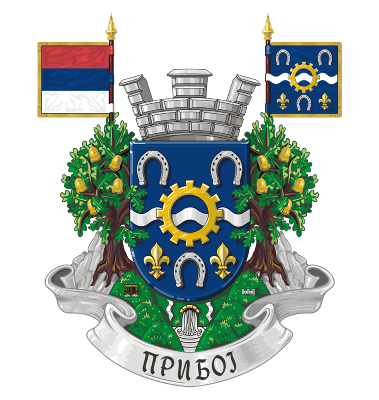 О  Д  Л  У  К  АO ИЗМЕНАМА И ДОПУНАМА ОДЛУКЕО БУЏЕТУ ОПШТИНЕ ПРИБОЈ ЗА 2020. ГОДИНУПрибој, децембар 2020. године Приходи и примања, расходи и издаци буџета утврђени су у следећим износима:Члан 2. Члан 2. мења се и гласи:Расходи и издатци из члана 1. ове Одлуке користе се за следеће програме:II ПОСЕБАН ДЕОIII РЕКАПИТУЛАЦИЈАНа основу члана 63, Закона о буџетском систему (''Службени гласник РС'', број: 54/2009 и 73/2010, 93/2012 , 62/2013 ,  63/2013 -исправка, 108/2013,142/2014, др закони 68/2015 и   103/2015, 99/2016, 113/2017, 95/2018, 31/2019 и 72/2019), члана 32. Закона о локалној самоуправи (''Службени гласник РС'', број 129/2007, 83/2014 - др. закон, 101/2016 - др. закон i 47/2018) и члана 44. став 1. тачка 2. Статута општине Прибој (''Службени лист општине Прибој'', број: 1/2019), Скупштина општине Прибој   на седници одржаној  17.12.2020. године, донела је: ОДЛУКУО ИЗМЕНАМА И ДОПУНАМА ОДЛУКЕО БУЏЕТУ ОПШТИНЕ ПРИБОЈ ЗА 2020. ГОДИНУI  ОПШТИ ДЕОЧлан 1.У Одлуци о буџету општине Прибој за 2020. годину ("Службени лист општине Прибој, бр. 6/2019 од 26.12.2019. године, 4/2020 од 03.06.2020 и 13/2020 од 29.10.2020. године ) члан 1. мења се и гласи:Приходи и примања , расходи и издаци буџета општине Прибој за 2020. годину ( у даљем тексту: буџет), састоје се од:ОписИзнос12А. РАЧУН ПРИХОДА И ПРИМАЊА,  РАСХОДА И ИЗДАТАКА1. Укупни приходи и примања од продаје нефинансијске имовине1.318.392.000,001.1. ТЕКУЋИ ПРИХОДИ у чему:1.258.392.000,00- буџетска средства1.161.635.000,00- сопствени приходи2.914.000,00- донације93.843.000,001.2. ПРИМАЊА ОД ПРОДАЈЕ НЕФИНАНСИЈСКЕ ИМОВИНЕ60.000.000,002. Укупни расходи и издаци за набавку нефинансијске имовине1.298.667.000,002.1. ТЕКУЋИ РАСХОДИ у чему:921.130.000,00- текући буџетски расходи903.190.000,00- расходи из сопствених прихода2.798.000,00- донације15.142.000,002.2. ИЗДАЦИ ЗА НАБАВКУ НЕФИНАНСИЈСКЕ ИМОВИНЕ у чему:377.537.000,00- текући буџетски издаци298.720.000,00- издаци из сопствених прихода116.000,00- донације78.701.000,00БУЏЕТСКИ СУФИЦИТ/ДЕФИЦИТ19.725.000,00Издаци за набавку финансијске имовине (у циљу спровођења јавних политика)0,00УКУПАН ФИСКАЛНИ СУФИЦИТ/ДЕФИЦИТ19.725.000,00Б. РАЧУН ФИНАНСИРАЊАПримања од продаје финансијске имовине275.000,00Примања од задуживања30.000.000,00Неутрошена средства из претходних година0,00Издаци за отплату главнице дуга50.000.000,00НЕТО ФИНАНСИРАЊЕ0ОписОписЕконом. класиф.Износ1123УКУПНИ ПРИХОДИ И ПРИМАЊА ОД ПРОДАЈЕ НЕФИНАНСИЈСКЕ ИМОВИНЕУКУПНИ ПРИХОДИ И ПРИМАЊА ОД ПРОДАЈЕ НЕФИНАНСИЈСКЕ ИМОВИНЕ1.318.392.000,001.Порески приходи71735.140.000,001.1.Порез на доходак,  добит и капиталне добитке (осим самодоприноса)711411.403.000,001.2.Самодопринос7111800,001.3.Порез на имовину713204.299.000,001.4.Остали порески приходи714100.156.000,001.5.Други порески приходи71619.282.000,002.Непорески приходи, у чему:7437.701.000,00-поједине врсте накнада са одређеном наменом (наменски приходи)0,00-приходи од продаје добара и услуга0,003.Меморандумске ставке770,004.Донације731+7320,005.Трансфери733485.551.000,006.Примања од продаје нефинансијске имовине860.000.000,00УКУПНИ РАСХОДИ И ИЗДАЦИ ЗА НАБАВКУ НЕФИНАНСИЈСКЕ И ФИНАНСИЈСКЕ ИМОВИНЕ (ЗБИР 1+2+3)УКУПНИ РАСХОДИ И ИЗДАЦИ ЗА НАБАВКУ НЕФИНАНСИЈСКЕ И ФИНАНСИЈСКЕ ИМОВИНЕ (ЗБИР 1+2+3)1.298.667.000,001.Текући расходи4921.130.000,001.1.Расходи за запослене41187.921.000,001.2.Коришћење роба и услуга42359.575.000,001.3.Отплата камата448.200.000,001.4.Субвенције4568.500.000,001.5.Социјална заштита из буџета4761.575.000,001.6.Остали расходи,  у чему:- средства резерви48+49+464+465151.677.000,001.7.Трансфери46383.682.000,002.Издаци за набавку нефинансијске имовине5377.537.000,003.Издаци за набавку финансијске имовине (осим 6211)620,00ПРИМАЊА ОД ПРОДАЈЕ ФИНАНСИЈСКЕ ИМОВИНЕ И ЗАДУЖИВАЊАПРИМАЊА ОД ПРОДАЈЕ ФИНАНСИЈСКЕ ИМОВИНЕ И ЗАДУЖИВАЊА30.275.000,001.Примања по основу отплате кредита и продаје финансијске имовине92275.000,002.Задуживање9130.000.000,002.1.Задуживање код домаћих кредитора91130.000.000,002.1.Задуживање код страних кредитора9120,00ОТПЛАТА ДУГА И НАБАВКА ФИНАНСИЈСКЕ ИМОВИНЕОТПЛАТА ДУГА И НАБАВКА ФИНАНСИЈСКЕ ИМОВИНЕ50.000.000,003.Отплата дуга6150.000.000,003.1.Отплата дуга домаћим кредиторима61150.000.000,003.2.Отплата дуга страним кредиторима6120,003.3.Отплата дуга по гаранцијама6130,004.Набавка финансијске имовине62110,00НЕРАСПОРЕЂЕНИ ВИШАК ПРИХОДА ИЗ РАНИЈИХ ГОДИНА (класа 3,  извор финансирања 13)НЕРАСПОРЕЂЕНИ ВИШАК ПРИХОДА ИЗ РАНИЈИХ ГОДИНА (класа 3,  извор финансирања 13)30,00НЕУТРОШЕНА СРЕДСТВА ОД ПРИВАТИЗАЦИЈЕ ИЗ ПРЕТХОДНИХ ГОДИНА (класа 3,  извор финансирања 14)НЕУТРОШЕНА СРЕДСТВА ОД ПРИВАТИЗАЦИЈЕ ИЗ ПРЕТХОДНИХ ГОДИНА (класа 3,  извор финансирања 14)30,00ПЛАН РАСХОДА ПО ПРОГРАМИМАПЛАН РАСХОДА ПО ПРОГРАМИМАПЛАН РАСХОДА ПО ПРОГРАМИМАНазив програмаНазив програмаИзнос1СТАНОВАЊЕ, УРБАНИЗАМ И ПРОСТОРНО ПЛАНИРАЊЕ2.000.000,002КОМУНАЛНЕ ДЕЛАТНОСТИ139.763.000,003ЛОКАЛНИ ЕКОНОМСКИ РАЗВОЈ114.969.000,004РАЗВОЈ ТУРИЗМА46.700.000,005ПОЉОПРИВРЕДА И РУРАЛНИ РАЗВОЈ13.000.000,006ЗАШТИТА ЖИВОТНЕ СРЕДИНЕ19.000.000,007ОРГАНИЗАЦИЈА САОБРАЋАЈА И САОБРАЋАЈНА ИНФРАСТРУКТУРА138.284.000,008ПРЕДШКОЛСКО ОБРАЗОВАЊЕ И ВАСПИТАЊЕ111.938.000,009ОСНОВНО ОБРАЗОВАЊЕ И ВАСПИТАЊЕ56.766.000,0010СРЕДЊЕ ОБРАЗОВАЊЕ И ВАСПИТАЊЕ33.614.000,0011СОЦИЈАЛНА И ДЕЧЈА ЗАШТИТА61.610.000,0012ЗДРАВСТВЕНА ЗАШТИТА55.200.000,0013РАЗВОЈ КУЛТУРЕ И ИНФОРМИСАЊА56.588.000,0014РАЗВОЈ СПОРТА И ОМЛАДИНЕ70.483.000,0015ОПШТЕ УСЛУГЕ ЛОКАЛНЕ САМОУПРАВЕ342.201.000,0016ПОЛИТИЧКИ СИСТЕМ ЛОКАЛНЕ САМОУПРАВЕ60.695.000,0017ЕНЕРГЕТСКА ЕФИКАСНОСТ И ОБНОВЉИВИ ИЗВОРИ ЕНЕРГИЈЕ25.856.000,00Укупно за БКУкупно за БК1.348.667.000,00Издаци за капиталне пројекте, планирани за буџетску 2020 годину и наредне две године, исказани су у табели:Економ. класиф.Ред. бројОпис202020212022123456А. КАПИТАЛНИ ПРОЈЕКТИ 5111ЈПП Реконструкција система јавног осветљења -Прибој7,732,000.007,732,000.007,732,000.00Година почетка финансирања: 2020Година завршетка финансирања: 2035Укупна вредност пројекта: 115.979.333.00Извори финансирања: Пр. из буџета: 115.979.333.002Пројкат за извођ. Гиманазија и школски базен8,700,000.0000Година почетка финансирања: 2020Година завршетка финансирања: 2021Укупна вредност пројекта: 8.200.000,00Извори финансирања: Пр. из буџета/Ост. Изв.: 8.200.000,003Капитално одржавање објекта - Сутоморе: 1,500,000.0000Година почетка финансирања: 2020Година завршетка финансирања: 2020Укупна вредност пројекта: 1.500.000,00Извори финансирања: Пр. из буџета/ 1.500.000,004Изградња саобраћајне инфаструктуре П49: 60,000,000.0000Година почетка финансирања: 2020Година завршетка финансирања: 2020Укупна вредност пројекта: 60.000.000,00Извори финансирања: Пр. из буџета/Ост. Изв. 60.000.000,00/5Инвестиционо одржавање улица, тротоара и пп: 20,000,000.0000Година почетка финансирања: 2020Година завршетка финансирања: 2020Укупна вредност пројекта: 20.000.000,00Извори финансирања: Пр. из буџета/ 20.000.000,00/6Реконструкција вод. Мреже Мостина 2,500,000.0000Година почетка финансирања: 2020Година завршетка финансирања: 2020Укупна вредност пројекта: 2.500.000,00Извори финансирања: Пр. из буџета/Ост. Изв. 2.500.000,007Изградња јавне расвете7,500,000.00Година почетка финансирања: 2020Година завршетка финансирања: 2020Укупна вредност : 7.500.000,00Извори финансирања: Пр. из буџета/Ост. Изв. 7.500.000,008Изградња исламског гробља: 7,000,000.0000Година почетка финансирања: 2020Година завршетка финансирања: 2021Укупна вредност пројекта: 7.000.000,00Извори финансирања: Пр. из буџета/Ост. Изв. 7.000.000,0011ПУ Невен – инвестиционо одржавање640,000.0000Година почетка финансирања: 2020Година завршетка финансирања: 2020Укупна вредност пројекта: 640.000,00Извори финансирања: Буџет: 640.000,0013Просторно и урбанистичко планирање: 2,000,000.0000Година почетка финансирања: 2020Година завршетка финансирања: 2020Укупна вредност: 2.000.000,00Извори финансирања: Пр. из буџета/Ост. Изв. 2.000.000,0014Пројкат за извођ. Дом здравља и Општа болница Прибој: 22,600,000.0000Година почетка финансирања: 2020Година завршетка финансирања: 2021Укупна вредност: 22.600.000,00Извори финансирања: Пр. из буџета/Ост. Изв. 22.600.000,0015Капиталне инвестиције ОУ Прибој (ПДВ+обавезе): 32,000,000.0000Година почетка финансирања: 2020Година завршетка финансирања: 2020Укупна вредност: 32.000.000,00Извори финансирања: Пр. из буџета/Ост. Изв. 32.000.000,0016Капит . инвестиције Спортски центар (ПДВ+обавезе): 7,000,000.0000Година почетка финансирања: 2020Година завршетка финансирања: 2020Укупна вредност: 7.000.000,00Извори финансирања: Пр. из буџета/Ост. Изв. 7.000.000,0017Остале капиталне инвест. индиректних корисника: 1,300,000.0000Година почетка финансирања: 2020Година завршетка финансирања: 2020Укупна вредност: 1.300.000,00Извори финансирања: Пр. из буџета/Ост. Изв. 1.300.000,0018Регионални иновациони стартап центар21,987,000.0000Година почетка финансирања: 2020Година завршетка финансирања: 2020Укупна вредност: 21.987.000,00Извори финансирања: Пр. из буџета/21.987.000,0019Реконструкција и пренамена школе у Бучју38,500,000.0010,000,000.001,500,000.00Година почетка финансирања: 2020Година завршетка финансирања: 2022Укупна вредност: 50.000.000.00 динараИзвори финансирања: Пр. из буџета/ Истали изв: 6.500.000/32.000.00020Инвестиционо одржавање објекта Дома културе14,856,000.0000Година почетка финансирања: 2020Година завршетка финансирања: 2021Укупна вредност: 14.856.000.00 динараИзвори финансирања: Пр. из буџета/ Истали изв: 4.457.000/10.399.00021Замене кровног покривача Дома културе3,858,000.0000Година почетка финансирања: 2020Година завршетка финансирања: 2020Укупна вредност: 3.858.000.00 динараИзвори финансирања: Пр. из буџета/ Истали изв: 965.000/2.893.00022Реконструкција градске пијаце у Старом Прибоју13,000,000.0027,000,000.000Година почетка финансирања: 2020Година завршетка финансирања: 2020Укупна вредност: 40.000.000.00 динараИзвори финансирања: Пр. из буџета/ Истали изв: 25.000.000/15.000.00023Инвестициони радови ПУ Невен - Нови/Стари Прибој7,217,000.0000Година почетка финансирања: 2020Година завршетка финансирања: 2020Укупна вредност: 7.217.000.00 динараИзвори финансирања: Пр. из буџета/ Истали изв: 2.300.000/4.917.00024Пројекат реконструкције градске канализације14,000,000.0000Година почетка финансирања: 2020Година завршетка финансирања: 2020Укупна вредност: 14.000.000Извори финансирања: Пр. из буџета/ Истали изв: 14.000.00025Пројекат реконструкције водовода ул. 12 јануара15,000,000.00Година почетка финансирања: 2020Година завршетка финансирања: 2020Укупна вредност: 15.000.000Извори финансирања: Пр. из буџета/ Истали изв: 15.000.00026ТОП Прибој - изградња приступне саобр. Рибарско нас.1,700,000.00Година почетка финансирања: 2020Година завршетка финансирања: 2020Укупна вредност: 1.700.000Извори финансирања: Пр. из буџета/ Истали изв: 1.700.00027Пешачко бициклистичка стаза у С. Граду у Прибоју20,000,000.0000Година почетка финансирања: 2020Година завршетка финансирања: 2021Укупна вредност: 20.000.000Извори финансирања: Пр. из буџета/ Истали изв: 0/20.000.000УКУПНО 511000330,590,000.00II ПОСЕБАН ДЕО Члан 3.Члан 3. мења се и гласи:Укупни расходи и издаци укључујући и расходе за отплату главнице дуга, у износу од 1.348.667.000,00 динара финансирани из свих извора финансирања распоређују се по корисницима и врстама издтатака и то: Шифра функц. класиф.Број позицијеЕконом. класиф.ОписСредства из буџета01Средства из сопствених извора 04Средства из осталих извораУкупноСтруктура( % )Раздео1Функц. клас.111Програм2101Активност00011111/0411000ПЛАТЕ, ДОДАЦИ И НАКНАДЕ ЗАПОСЛЕНИХ (ЗАРАДЕ)2.927.000,000,000,002.927.000,000,221112/0412000СОЦИЈАЛНИ ДОПРИНОСИ НА ТЕРЕТ ПОСЛОДАВЦА503.000,000,000,00503.000,000,041113/0413000НАКНАДЕ У НАТУРИ20.000,000,000,0020.000,000,001114/0414000СОЦИЈАЛНА ДАВАЊА ЗАПОСЛЕНИМА120.000,000,000,00120.000,000,011115/0415000НАКНАДЕ ТРОШКОВА ЗА ЗАПОСЛЕНЕ32.000,000,000,0032.000,000,001116/0416000НАГРАДЕ ЗАПОСЛЕНИМА И ОСТАЛИ ПОСЕБНИ РАСХОДИ150.000,000,000,00150.000,000,011117/0421000СТАЛНИ ТРОШКОВИ350.000,000,000,00350.000,000,031118/0422000ТРОШКОВИ ПУТОВАЊА300.000,000,000,00300.000,000,021119/0423000УСЛУГЕ ПО УГОВОРУ14.500.000,000,000,0014.500.000,001,0811110/0426000МАТЕРИЈАЛ100.000,000,000,00100.000,000,0111111/0465000ОСТАЛЕ ДОТАЦИЈЕ И ТРАНСФЕРИ30.000,000,000,0030.000,000,0011112/0481000ДОТАЦИЈЕ НЕВЛАДИНИМ ОРГАНИЗАЦИЈАМА600.000,000,000,00600.000,000,04Укупно за активностУкупно за активност0001Функционисање скупштине19.632.000,000,000,0019.632.000,001,46Пројекат2101-0111113/0421000СТАЛНИ ТРОШКОВИ100.000,000,000,00100.000,000,0111114/0423000УСЛУГЕ ПО УГОВОРУ6.700.000,000,000,006.700.000,000,5011115/0426000МАТЕРИЈАЛ1.000.000,000,000,001.000.000,000,0711116/0481000ДОТАЦИЈЕ НЕВЛАДИНИМ ОРГАНИЗАЦИЈАМА273.000,000,000,00273.000,000,02Укупно за пројекатУкупно за пројекат2101-01Локални избори 20208.073.000,000,000,008.073.000,000,6001Приходе из буџета27.705.000,00Укупно за функц. клас.Укупно за функц. клас.111Извршни и законодавни органи27.705.000,000,000,0027.705.000,002,0501Приходе из буџета27.705.000,00Укупно за раздеоУкупно за раздео1СКУПШТИНА ОПШТИНЕ27.705.000,000,000,0027.705.000,002,05Раздео2Функц. клас.111Програм2101Активност000211117/0411000ПЛАТЕ, ДОДАЦИ И НАКНАДЕ ЗАПОСЛЕНИХ (ЗАРАДЕ)3.166.000,000,000,003.166.000,000,2311118/0412000СОЦИЈАЛНИ ДОПРИНОСИ НА ТЕРЕТ ПОСЛОДАВЦА544.000,000,000,00544.000,000,0411119/0413000НАКНАДЕ У НАТУРИ30.000,000,000,0030.000,000,0011120/0414000СОЦИЈАЛНА ДАВАЊА ЗАПОСЛЕНИМА120.000,000,000,00120.000,000,0111121/0415000НАКНАДЕ ТРОШКОВА ЗА ЗАПОСЛЕНЕ36.000,000,000,0036.000,000,0011122/0416000НАГРАДЕ ЗАПОСЛЕНИМА И ОСТАЛИ ПОСЕБНИ РАСХОДИ110.000,000,000,00110.000,000,0111123/0421000СТАЛНИ ТРОШКОВИ400.000,000,000,00400.000,000,0311124/0422000ТРОШКОВИ ПУТОВАЊА1.900.000,000,000,001.900.000,000,1411125/0423000УСЛУГЕ ПО УГОВОРУ15.700.000,000,000,0015.700.000,001,1611126/0426000МАТЕРИЈАЛ1.000.000,000,000,001.000.000,000,0711127/0465000ОСТАЛЕ ДОТАЦИЈЕ И ТРАНСФЕРИ30.000,000,000,0030.000,000,00Укупно за активностУкупно за активност0002Функционисање извршних органа23.036.000,000,000,0023.036.000,001,7101Приходе из буџета23.036.000,00Укупно за функц. клас.Укупно за функц. клас.111Извршни и законодавни органи23.036.000,000,000,0023.036.000,001,7101Приходе из буџета23.036.000,00Укупно за раздеоУкупно за раздео2ПРЕДСЕДНИК ОПШТИНЕ23.036.000,000,000,0023.036.000,001,71Раздео3Функц. клас.111Програм2101Активност000211128/0411000ПЛАТЕ, ДОДАЦИ И НАКНАДЕ ЗАПОСЛЕНИХ (ЗАРАДЕ)2.893.000,000,000,002.893.000,000,2111129/0412000СОЦИЈАЛНИ ДОПРИНОСИ НА ТЕРЕТ ПОСЛОДАВЦА506.000,000,000,00506.000,000,0411130/0414000СОЦИЈАЛНА ДАВАЊА ЗАПОСЛЕНИМА120.000,000,000,00120.000,000,0111131/0415000НАКНАДЕ ТРОШКОВА ЗА ЗАПОСЛЕНЕ50.000,000,000,0050.000,000,0011132/0421000СТАЛНИ ТРОШКОВИ200.000,000,000,00200.000,000,0111133/0422000ТРОШКОВИ ПУТОВАЊА300.000,000,000,00300.000,000,0211134/0423000УСЛУГЕ ПО УГОВОРУ5.500.000,000,000,005.500.000,000,4111135/0426000МАТЕРИЈАЛ350.000,000,000,00350.000,000,0311136/0465000ОСТАЛЕ ДОТАЦИЈЕ И ТРАНСФЕРИ35.000,000,000,0035.000,000,00Укупно за активностУкупно за активност0002Функционисање извршних органа9.954.000,000,000,009.954.000,000,7401Приходе из буџета9.954.000,00Укупно за функц. клас.Укупно за функц. клас.111Извршни и законодавни органи9.954.000,000,000,009.954.000,000,7401Приходе из буџета9.954.000,00Укупно за раздеоУкупно за раздео3ОПШТИНСКО ВЕЋЕ9.954.000,000,000,009.954.000,000,74Раздео4Функц. клас.330Програм0602Активност000433037/0411000ПЛАТЕ, ДОДАЦИ И НАКНАДЕ ЗАПОСЛЕНИХ (ЗАРАДЕ)1.710.000,000,000,001.710.000,000,1333038/0412000СОЦИЈАЛНИ ДОПРИНОСИ НА ТЕРЕТ ПОСЛОДАВЦА293.000,000,000,00293.000,000,0233039/0413000НАКНАДЕ У НАТУРИ20.000,000,000,0020.000,000,0033040/0414000СОЦИЈАЛНА ДАВАЊА ЗАПОСЛЕНИМА110.000,000,000,00110.000,000,0133041/0415000НАКНАДЕ ТРОШКОВА ЗА ЗАПОСЛЕНЕ36.000,000,000,0036.000,000,0033042/0421000СТАЛНИ ТРОШКОВИ80.000,000,000,0080.000,000,0133043/0422000ТРОШКОВИ ПУТОВАЊА50.000,000,000,0050.000,000,0033044/0423000УСЛУГЕ ПО УГОВОРУ90.000,000,000,0090.000,000,0133045/0425000ТЕКУЋЕ ПОПРАВКЕ И ОДРЖАВАЊЕ20.000,000,000,0020.000,000,0033046/0426000МАТЕРИЈАЛ100.000,000,000,00100.000,000,0133047/0465000ОСТАЛЕ ДОТАЦИЈЕ И ТРАНСФЕРИ15.000,000,000,0015.000,000,00Укупно за активностУкупно за активност0004Општинско/градско правобранилаштво2.524.000,000,000,002.524.000,000,1901Приходе из буџета2.524.000,00Укупно за функц. клас.Укупно за функц. клас.330Судови2.524.000,000,000,002.524.000,000,1901Приходе из буџета2.524.000,00Укупно за раздеоУкупно за раздео4ОПШТИНСКО ПРАВОБРАНИЛАШТВО2.524.000,000,000,002.524.000,000,19Раздео5Функц. клас.040Програм0901Активност000604048/0472000НАКНАДЕ ЗА СОЦИЈАЛНУ ЗАШТИТУ ИЗ БУЏЕТА8.000.000,000,000,008.000.000,000,59Укупно за активностУкупно за активност0006Подршка деци и породици са децом8.000.000,000,000,008.000.000,000,59Активност000704049/0472000НАКНАДЕ ЗА СОЦИЈАЛНУ ЗАШТИТУ ИЗ БУЏЕТА7.000.000,000,000,007.000.000,000,52Укупно за активностУкупно за активност0007Подршка рађању и родитељству7.000.000,000,000,007.000.000,000,5201Приходе из буџета15.000.000,00Укупно за функц. клас.Укупно за функц. клас.040Породица и деца15.000.000,000,000,0015.000.000,001,11Функц. клас.050Програм1501Активност000205050/0481000ДОТАЦИЈЕ НЕВЛАДИНИМ ОРГАНИЗАЦИЈАМА22.000.000,000,000,0022.000.000,001,63Укупно за активностУкупно за активност0002Мере активне политике запошљавања22.000.000,000,000,0022.000.000,001,6301Приходе из буџета22.000.000,00Укупно за функц. клас.Укупно за функц. клас.050Незапосленост22.000.000,000,000,0022.000.000,001,63Функц. клас.090Програм0901Активност000109051/0463000ТРАНСФЕРИ ОСТАЛИМ НИВОИМА ВЛАСТИ2.000.000,000,000,002.000.000,000,1509052/0472000НАКНАДЕ ЗА СОЦИЈАЛНУ ЗАШТИТУ ИЗ БУЏЕТА18.500.000,000,000,0018.500.000,001,37Укупно за активностУкупно за активност0001Једнократне помоћи и други облици помоћи20.500.000,000,000,0020.500.000,001,52Активност000209053/0472000НАКНАДЕ ЗА СОЦИЈАЛНУ ЗАШТИТУ ИЗ БУЏЕТА1.000.000,000,00700.000,001.700.000,000,13Укупно за активностУкупно за активност0002Породични и домски смештај, прихватилишта и друге врсте смештаја1.000.000,000,00700.000,001.700.000,000,13Активност000309054/0472000НАКНАДЕ ЗА СОЦИЈАЛНУ ЗАШТИТУ ИЗ БУЏЕТА11.870.000,000,004.000.000,0015.870.000,001,18Укупно за активностУкупно за активност0003Дневне услуге у заједници11.870.000,000,004.000.000,0015.870.000,001,18Активност000509055/0481000ДОТАЦИЈЕ НЕВЛАДИНИМ ОРГАНИЗАЦИЈАМА6.540.000,000,000,006.540.000,000,48Укупно за активностУкупно за активност0005Подршка реализацији програма Црвеног крста6.540.000,000,000,006.540.000,000,48Активност000809056/0472000НАКНАДЕ ЗА СОЦИЈАЛНУ ЗАШТИТУ ИЗ БУЏЕТА2.000.000,000,000,002.000.000,000,15Укупно за активностУкупно за активност0008Подршка особама са инвалидитетом2.000.000,000,000,002.000.000,000,1501Приходе из буџета41.910.000,0007Трансфере од других нивоа власти4.700.000,00Укупно за функц. клас.Укупно за функц. клас.090Социјална заштита некласификована на другом месту41.910.000,000,004.700.000,0046.610.000,003,46Функц. клас.170Програм0602Активност000317057/0441000ОТПЛАТА ДОМАЋИХ КАМАТА7.700.000,000,000,007.700.000,000,5717058/0444000ПРАТЕЋИ ТРОШКОВИ ЗАДУЖИВАЊА500.000,000,000,00500.000,000,0417059/0611000ОТПЛАТА ГЛАВНИЦЕ ДОМАЋИМ КРЕДИТОРИМА50.000.000,000,000,0050.000.000,003,71Укупно за активностУкупно за активност0003Сервисирање јавног дуга58.200.000,000,000,0058.200.000,004,3201Приходе из буџета58.200.000,00Укупно за функц. клас.Укупно за функц. клас.170Трансакције јавног дуга58.200.000,000,000,0058.200.000,004,32Функц. клас.411Програм1501Активност000141160/0421000СТАЛНИ ТРОШКОВИ1.000.000,000,000,001.000.000,000,0741161/0423000УСЛУГЕ ПО УГОВОРУ9.000.000,000,000,009.000.000,000,6741162/0451000СУБВЕНЦИЈЕ ЈАВНИМ НЕФИНАНСИЈСКИМ ПРЕДУЗЕЋИМА И ОРГАНИЗАЦИЈАМА34.000.000,000,000,0034.000.000,002,52Укупно за активностУкупно за активност0001Унапређење привредног и инвестиционог амбијента44.000.000,000,000,0044.000.000,003,26Пројекат1501-0141163/0423000УСЛУГЕ ПО УГОВОРУ4.000.000,000,000,004.000.000,000,3041164/0511000ЗГРАДЕ И ГРАЂЕВИНСКИ ОБЈЕКТИ21.987.000,000,000,0021.987.000,001,6341165/0512000МАШИНЕ И ОПРЕМА22.982.000,000,000,0022.982.000,001,70Укупно за пројекатУкупно за пројекат1501-01Регионални иновациони стартап центар48.969.000,000,000,0048.969.000,003,6301Приходе из буџета92.969.000,00Укупно за функц. клас.Укупно за функц. клас.411Општи економски и комерцијални послови92.969.000,000,000,0092.969.000,006,89Функц. клас.421Програм0101Активност000142166/0421000СТАЛНИ ТРОШКОВИ1.000.000,000,000,001.000.000,000,0742167/0451000СУБВЕНЦИЈЕ ЈАВНИМ НЕФИНАНСИЈСКИМ ПРЕДУЗЕЋИМА И ОРГАНИЗАЦИЈАМА7.000.000,000,000,007.000.000,000,5242168/0454000СУБВЕНЦИЈЕ ПРИВАТНИМ ПРЕДУЗЕЋИМА5.000.000,000,000,005.000.000,000,37Укупно за активностУкупно за активност0001Подршка за спровођење пољопривредне политике у локалној заједници13.000.000,000,000,0013.000.000,000,9601Приходе из буџета13.000.000,00Укупно за функц. клас.Укупно за функц. клас.421Пољопривреда13.000.000,000,000,0013.000.000,000,96Функц. клас.451Програм0701Активност000245169/0424000СПЕЦИЈАЛИЗОВАНЕ УСЛУГЕ34.484.000,000,000,0034.484.000,002,5645170/0426000МАТЕРИЈАЛ800.000,000,000,00800.000,000,06Укупно за активностУкупно за активност0002Управљање и одржавање саобраћајне инфраструктуре35.284.000,000,000,0035.284.000,002,62Активност000445171/0422000ТРОШКОВИ ПУТОВАЊА30.000,000,000,0030.000,000,0045172/0423000УСЛУГЕ ПО УГОВОРУ750.000,000,000,00750.000,000,0645173/0425000ТЕКУЋЕ ПОПРАВКЕ И ОДРЖАВАЊЕ1.700.000,000,000,001.700.000,000,1345174/0426000МАТЕРИЈАЛ1.400.000,000,000,001.400.000,000,1045175/0451000СУБВЕНЦИЈЕ ЈАВНИМ НЕФИНАНСИЈСКИМ ПРЕДУЗЕЋИМА И ОРГАНИЗАЦИЈАМА11.000.000,000,000,0011.000.000,000,8245176/0472000НАКНАДЕ ЗА СОЦИЈАЛНУ ЗАШТИТУ ИЗ БУЏЕТА8.000.000,000,000,008.000.000,000,5945177/0512000МАШИНЕ И ОПРЕМА120.000,000,000,00120.000,000,01Укупно за активностУкупно за активност0004Јавни градски и приградски превоз путника23.000.000,000,000,0023.000.000,001,71Пројекат0701-0145178/0511000ЗГРАДЕ И ГРАЂЕВИНСКИ ОБЈЕКТИ60.000.000,000,000,0060.000.000,004,45Укупно за пројекатУкупно за пројекат0701-01Изградња саобраћајне инфаструктуре П4960.000.000,000,000,0060.000.000,004,45Пројекат0701-0245179/0511000ЗГРАДЕ И ГРАЂЕВИНСКИ ОБЈЕКТИ20.000.000,000,000,0020.000.000,001,48Укупно за пројекатУкупно за пројекат0701-02Инвестиционо одржавање улица, тротоара и пп20.000.000,000,000,0020.000.000,001,4801Приходе из буџета138.284.000,00Укупно за функц. клас.Укупно за функц. клас.451Друмски саобраћај138.284.000,000,000,00138.284.000,0010,25Функц. клас.473Програм0602Пројекат0602-0347380/0511000ЗГРАДЕ И ГРАЂЕВИНСКИ ОБЈЕКТИ1.500.000,000,000,001.500.000,000,11Укупно за пројекатУкупно за пројекат0602-03Капитално одржавање објекта - Сутоморе1.500.000,000,000,001.500.000,000,11Пројекат0602-0447380/1511000ЗГРАДЕ И ГРАЂЕВИНСКИ ОБЈЕКТИ6.500.000,000,0032.000.000,0038.500.000,002,85Укупно за пројекатУкупно за пројекат0602-04Реконструкција и пренамена школе у Бучију6.500.000,000,0032.000.000,0038.500.000,002,8501Приходе из буџета8.000.000,0007Трансфере од других нивоа власти32.000.000,00Укупно за функц. клас.Укупно за функц. клас.473Туризам8.000.000,000,0032.000.000,0040.000.000,002,97Функц. клас.500Програм0401Активност000150081/0423000УСЛУГЕ ПО УГОВОРУ1.100.000,000,000,001.100.000,000,0850082/0424000СПЕЦИЈАЛИЗОВАНЕ УСЛУГЕ900.000,000,000,00900.000,000,0750083/0481000ДОТАЦИЈЕ НЕВЛАДИНИМ ОРГАНИЗАЦИЈАМА1.000.000,000,000,001.000.000,000,0750084/0482000ПОРЕЗИ, ОБАВЕЗНЕ ТАКСЕ, КАЗНЕ, ПЕНАЛИ И КАМАТЕ100.000,000,000,00100.000,000,0150085/0512000МАШИНЕ И ОПРЕМА1.900.000,000,000,001.900.000,000,14Укупно за активностУкупно за активност0001Управљање заштитом животне средине5.000.000,000,000,005.000.000,000,3701Приходе из буџета5.000.000,00Укупно за функц. клас.Укупно за функц. клас.500ЗАШТИТА ЖИВОТНЕ СРЕДИНЕ5.000.000,000,000,005.000.000,000,37Функц. клас.510Програм1102Активност000251086/0424000СПЕЦИЈАЛИЗОВАНЕ УСЛУГЕ6.000.000,000,000,006.000.000,000,44Укупно за активностУкупно за активност0002Одржавање јавних зелених површина6.000.000,000,000,006.000.000,000,44Активност000351087/0424000СПЕЦИЈАЛИЗОВАНЕ УСЛУГЕ25.000.000,000,000,0025.000.000,001,8551088/0451000СУБВЕНЦИЈЕ ЈАВНИМ НЕФИНАНСИЈСКИМ ПРЕДУЗЕЋИМА И ОРГАНИЗАЦИЈАМА500.000,000,000,00500.000,000,04Укупно за активностУкупно за активност0003Одржавање чистоће на површинама јавне намене25.500.000,000,000,0025.500.000,001,8901Приходе из буџета31.500.000,00Укупно за функц. клас.Укупно за функц. клас.510Управљање отпадом31.500.000,000,000,0031.500.000,002,34Функц. клас.520Програм0401Пројекат0401-0152088/1511000ЗГРАДЕ И ГРАЂЕВИНСКИ ОБЈЕКТИ14.000.000,000,000,0014.000.000,001,04Укупно за пројекатУкупно за пројекат0401-01Пројекат реконструкције градске канализације14.000.000,000,000,0014.000.000,001,0401Приходе из буџета14.000.000,00Укупно за функц. клас.Укупно за функц. клас.520Управљање отпадним водама14.000.000,000,000,0014.000.000,001,04Функц. клас.610Програм0501Активност000161089/0451000СУБВЕНЦИЈЕ ЈАВНИМ НЕФИНАНСИЈСКИМ ПРЕДУЗЕЋИМА И ОРГАНИЗАЦИЈАМА11.000.000,000,000,0011.000.000,000,82Укупно за активностУкупно за активност0001Енергетски менаџмент11.000.000,000,000,0011.000.000,000,8201Приходе из буџета11.000.000,00Укупно за функц. клас.Укупно за функц. клас.610Стамбени развој11.000.000,000,000,0011.000.000,000,82Функц. клас.620Програм1101Активност000162090/0511000ЗГРАДЕ И ГРАЂЕВИНСКИ ОБЈЕКТИ2.000.000,000,000,002.000.000,000,15Укупно за активностУкупно за активност0001Просторно и урбанистичко планирање2.000.000,000,000,002.000.000,000,1501Приходе из буџета2.000.000,00Укупно за функц. клас.Укупно за функц. клас.620Развој заједнице2.000.000,000,000,002.000.000,000,15Функц. клас.630Програм1102Активност000863091/0424000СПЕЦИЈАЛИЗОВАНЕ УСЛУГЕ2.500.000,000,000,002.500.000,000,1963092/0511000ЗГРАДЕ И ГРАЂЕВИНСКИ ОБЈЕКТИ2.500.000,000,000,002.500.000,000,19Укупно за активностУкупно за активност0008Управљање и снабдевање водом за пиће5.000.000,000,000,005.000.000,000,37Пројекат1102-0563092/1511000ЗГРАДЕ И ГРАЂЕВИНСКИ ОБЈЕКТИ15.000.000,000,000,0015.000.000,001,11Укупно за пројекатУкупно за пројекат1102-05Реконструкција водоводне мреже ул. 12. Јануара15.000.000,000,000,0015.000.000,001,1101Приходе из буџета20.000.000,00Укупно за функц. клас.Укупно за функц. клас.630Водоснабдевање20.000.000,000,000,0020.000.000,001,48Функц. клас.640Програм1102Активност000164093/0421000СТАЛНИ ТРОШКОВИ47.531.000,000,000,0047.531.000,003,5264094/0423000УСЛУГЕ ПО УГОВОРУ1.500.000,000,000,001.500.000,000,1164095/0425000ТЕКУЋЕ ПОПРАВКЕ И ОДРЖАВАЊЕ4.000.000,000,000,004.000.000,000,3064096/0511000ЗГРАДЕ И ГРАЂЕВИНСКИ ОБЈЕКТИ15.232.000,000,000,0015.232.000,001,13Укупно за активностУкупно за активност0001Управљање/одржавање јавним осветљењем68.263.000,000,000,0068.263.000,005,0601Приходе из буџета68.263.000,00Укупно за функц. клас.Укупно за функц. клас.640Улична расвета68.263.000,000,000,0068.263.000,005,06Функц. клас.660Програм1102Пројекат1102-0266097/0511000ЗГРАДЕ И ГРАЂЕВИНСКИ ОБЈЕКТИ7.000.000,000,000,007.000.000,000,52Укупно за пројекатУкупно за пројекат1102-02Изградња исламског гробља7.000.000,000,000,007.000.000,000,52Пројекат1102-0366098/0511000ЗГРАДЕ И ГРАЂЕВИНСКИ ОБЈЕКТИ0,000,000,000,000,00Укупно за пројекатУкупно за пројекат1102-03Изградња православне капеле0,000,000,000,000,00Пројекат1102-0466098/1511000ЗГРАДЕ И ГРАЂЕВИНСКИ ОБЈЕКТИ5.500.000,000,007.500.000,0013.000.000,000,96Укупно за пројекатУкупно за пројекат1102-04Реконструкција градске пијаце у Старом Прибој5.500.000,000,007.500.000,0013.000.000,000,9601Приходе из буџета12.500.000,0007Трансфере од других нивоа власти7.500.000,00Укупно за функц. клас.Укупно за функц. клас.660Послови становања и заједнице некласификовани на другом месту12.500.000,000,007.500.000,0020.000.000,001,48Функц. клас.740Програм1801Активност000174099/0424000СПЕЦИЈАЛИЗОВАНЕ УСЛУГЕ19.000.000,000,000,0019.000.000,001,41740100/0464000ДОТАЦИЈЕ ОРГАНИЗАЦИЈАМА ЗА ОБАВЕЗНО СОЦИЈАЛНО ОСИГУРАЊЕ13.000.000,000,000,0013.000.000,000,96740101/0511000ЗГРАДЕ И ГРАЂЕВИНСКИ ОБЈЕКТИ22.600.000,000,000,0022.600.000,001,68740102/0512000МАШИНЕ И ОПРЕМА0,000,000,000,000,00Укупно за активностУкупно за активност0001Функционисање установа примарне здравствене заштите54.600.000,000,000,0054.600.000,004,05Активност0002740103/0424000СПЕЦИЈАЛИЗОВАНЕ УСЛУГЕ600.000,000,000,00600.000,000,04Укупно за активностУкупно за активност0002Мртвозорство600.000,000,000,00600.000,000,0401Приходе из буџета55.200.000,00Укупно за функц. клас.Укупно за функц. клас.740Услуге јавног здравства55.200.000,000,000,0055.200.000,004,09Функц. клас.810Програм1301Активност0001810104/0481000ДОТАЦИЈЕ НЕВЛАДИНИМ ОРГАНИЗАЦИЈАМА31.500.000,000,000,0031.500.000,002,34Укупно за активностУкупно за активност0001Подршка локалним спортским организацијама, удружењима и савезима31.500.000,000,000,0031.500.000,002,34Активност0002810105/0481000ДОТАЦИЈЕ НЕВЛАДИНИМ ОРГАНИЗАЦИЈАМА2.200.000,000,000,002.200.000,000,16Укупно за активностУкупно за активност0002Подршка предшколском и школском спорту2.200.000,000,000,002.200.000,000,16Пројекат1301-01810106/0511000ЗГРАДЕ И ГРАЂЕВИНСКИ ОБЈЕКТИ0,000,000,000,000,00Укупно за пројекатУкупно за пројекат1301-01Спортско рекреативна зона Прибојска Бања0,000,000,000,000,00Пројекат1301-02810106/1481000ДОТАЦИЈЕ НЕВЛАДИНИМ ОРГАНИЗАЦИЈАМА4.800.000,000,000,004.800.000,000,36Укупно за пројекатУкупно за пројекат1301-02Спортске игре младих4.800.000,000,000,004.800.000,000,3601Приходе из буџета38.500.000,00Укупно за функц. клас.Укупно за функц. клас.810Услуге рекреације и спорта38.500.000,000,000,0038.500.000,002,85Функц. клас.820Програм0501Пројекат0501-0182089/1511000ЗГРАДЕ И ГРАЂЕВИНСКИ ОБЈЕКТИ4.457.000,000,0010.399.000,0014.856.000,001,10Укупно за пројекатУкупно за пројекат0501-01Инвестиционо одржавање објекта Дома Културе4.457.000,000,0010.399.000,0014.856.000,001,10Програм1201Пројекат1201-30820106/2423000УСЛУГЕ ПО УГОВОРУ777.000,000,00115.000,00892.000,000,07820106/3511000ЗГРАДЕ И ГРАЂЕВИНСКИ ОБЈЕКТИ965.000,000,002.893.000,003.858.000,000,29Укупно за пројекатУкупно за пројекат1201-30Замена кровног покривача Дома културе1.742.000,000,003.008.000,004.750.000,000,3501Приходе из буџета6.199.000,0007Трансфере од других нивоа власти13.407.000,00Укупно за функц. клас.Укупно за функц. клас.820Услуге културе6.199.000,000,0013.407.000,0019.606.000,001,45Функц. клас.830Програм1201Активност0004830107/0481000ДОТАЦИЈЕ НЕВЛАДИНИМ ОРГАНИЗАЦИЈАМА11.000.000,000,000,0011.000.000,000,82Укупно за активностУкупно за активност0004Остваривање и унапређивање јавног интереса у области јавног информисања11.000.000,000,000,0011.000.000,000,8201Приходе из буџета11.000.000,00Укупно за функц. клас.Укупно за функц. клас.830Услуге емитовања и штампања11.000.000,000,000,0011.000.000,000,82Функц. клас.840Програм0602Активност0001840108/0481000ДОТАЦИЈЕ НЕВЛАДИНИМ ОРГАНИЗАЦИЈАМА10.000.000,000,000,0010.000.000,000,74Укупно за активностУкупно за активност0001Функционисање локалне самоуправе и градских општина10.000.000,000,000,0010.000.000,000,7401Приходе из буџета10.000.000,00Укупно за функц. клас.Укупно за функц. клас.840Верске и остале услуге заједнице10.000.000,000,000,0010.000.000,000,74Функц. клас.860Програм1301Активност0005860109/0421000СТАЛНИ ТРОШКОВИ750.000,000,000,00750.000,000,06860110/0423000УСЛУГЕ ПО УГОВОРУ1.980.000,000,000,001.980.000,000,15860111/0425000ТЕКУЋЕ ПОПРАВКЕ И ОДРЖАВАЊЕ80.000,000,000,0080.000,000,01860112/0426000МАТЕРИЈАЛ84.000,000,000,0084.000,000,01Укупно за активностУкупно за активност0005Спровођење омладинске политике2.894.000,000,000,002.894.000,000,2101Приходе из буџета2.894.000,00Укупно за функц. клас.Укупно за функц. клас.860Рекреација, спорт, култура и вере, некласификовано на другом месту2.894.000,000,000,002.894.000,000,21Функц. клас.911Програм0602Пројекат0602-05911112/1511000ЗГРАДЕ И ГРАЂЕВИНСКИ ОБЈЕКТИ2.300.000,000,004.917.000,007.217.000,000,54Укупно за пројекатУкупно за пројекат0602-05Инвестициони радови ПУ Невен Нови/Стари Прибој2.300.000,000,004.917.000,007.217.000,000,5401Приходе из буџета2.300.000,0007Трансфере од других нивоа власти4.917.000,00Укупно за функц. клас.Укупно за функц. клас.911Предшколско образовање2.300.000,000,004.917.000,007.217.000,000,54Функц. клас.912Програм2002Активност0001912113/0463000ТРАНСФЕРИ ОСТАЛИМ НИВОИМА ВЛАСТИ53.666.000,000,000,0053.666.000,003,98Укупно за активностУкупно за активност0001Функционисање основних школа53.666.000,000,000,0053.666.000,003,98Пројекат2002-01912114/0511000ЗГРАДЕ И ГРАЂЕВИНСКИ ОБЈЕКТИ3.100.000,000,000,003.100.000,000,23Укупно за пројекатУкупно за пројекат2002-01Пројектна документација за изградњу базена3.100.000,000,000,003.100.000,000,2301Приходе из буџета56.766.000,00Укупно за функц. клас.Укупно за функц. клас.912Основно образовање56.766.000,000,000,0056.766.000,004,21Функц. клас.920Програм2003Активност0001920115/0463000ТРАНСФЕРИ ОСТАЛИМ НИВОИМА ВЛАСТИ28.014.000,000,000,0028.014.000,002,08Укупно за активностУкупно за активност0001Функционисање средњих школа28.014.000,000,000,0028.014.000,002,08Пројекат2003-01920116/0511000ЗГРАДЕ И ГРАЂЕВИНСКИ ОБЈЕКТИ5.600.000,000,000,005.600.000,000,42Укупно за пројекатУкупно за пројекат2003-01Пројектна документација реконструкције зг. Гиманазије5.600.000,000,000,005.600.000,000,4201Приходе из буџета33.614.000,00Укупно за функц. клас.Укупно за функц. клас.920Средње образовање33.614.000,000,000,0033.614.000,002,49Глава5Функц. клас.130Програм0602Активност0001130117/0411000ПЛАТЕ, ДОДАЦИ И НАКНАДЕ ЗАПОСЛЕНИХ (ЗАРАДЕ)39.600.000,000,000,0039.600.000,002,94130118/0412000СОЦИЈАЛНИ ДОПРИНОСИ НА ТЕРЕТ ПОСЛОДАВЦА6.590.000,000,000,006.590.000,000,49130119/0413000НАКНАДЕ У НАТУРИ300.000,000,000,00300.000,000,02130120/0414000СОЦИЈАЛНА ДАВАЊА ЗАПОСЛЕНИМА3.450.000,000,000,003.450.000,000,26130121/0415000НАКНАДЕ ТРОШКОВА ЗА ЗАПОСЛЕНЕ1.000.000,000,000,001.000.000,000,07130122/0416000НАГРАДЕ ЗАПОСЛЕНИМА И ОСТАЛИ ПОСЕБНИ РАСХОДИ800.000,000,000,00800.000,000,06130123/0421000СТАЛНИ ТРОШКОВИ11.850.000,000,000,0011.850.000,000,88130124/0422000ТРОШКОВИ ПУТОВАЊА300.000,000,000,00300.000,000,02130125/0423000УСЛУГЕ ПО УГОВОРУ12.600.000,000,000,0012.600.000,000,93130126/0424000СПЕЦИЈАЛИЗОВАНЕ УСЛУГЕ1.050.000,000,000,001.050.000,000,08130127/0425000ТЕКУЋЕ ПОПРАВКЕ И ОДРЖАВАЊЕ2.250.000,000,000,002.250.000,000,17130128/0426000МАТЕРИЈАЛ3.500.000,000,000,003.500.000,000,26130129/0465000ОСТАЛЕ ДОТАЦИЈЕ И ТРАНСФЕРИ250.000,000,000,00250.000,000,02130130/0482000ПОРЕЗИ, ОБАВЕЗНЕ ТАКСЕ, КАЗНЕ, ПЕНАЛИ И КАМАТЕ1.650.000,000,000,001.650.000,000,12130131/0483000НОВЧАНЕ КАЗНЕ И ПЕНАЛИ ПО РЕШЕЊУ СУДОВА15.000.000,000,000,0015.000.000,001,11130132/0484000НАКНАДА ШТЕТЕ ЗА ПОВРЕДЕ ИЛИ ШТЕТУ НАСТАЛУ УСЛЕД ЕЛЕМЕНТАРНИХ НЕПОГОДА ИЛИ ДРУГИХ ПРИРОДНИХ УЗРОКА13.000.000,000,000,0013.000.000,000,96130133/0485000НАКНАДА ШТЕТЕ ЗА ПОВРЕДЕ ИЛИ ШТЕТУ НАНЕТУ ОД СТРАНЕ ДРЖАВНИХ ОРГАНА200.000,000,000,00200.000,000,01130134/0511000ЗГРАДЕ И ГРАЂЕВИНСКИ ОБЈЕКТИ32.000.000,000,000,0032.000.000,002,37130135/0512000МАШИНЕ И ОПРЕМА6.000.000,000,00492.000,006.492.000,000,48130135/1515000НЕМАТЕРИЈАЛНА ИМОВИНА6.000.000,000,000,006.000.000,000,44130136/0541000ЗЕМЉИШТЕ500.000,000,000,00500.000,000,04Укупно за активностУкупно за активност0001Функционисање локалне самоуправе и градских општина157.890.000,000,00492.000,00158.382.000,0011,74Активност0009130137/0499000СРЕДСТВА РЕЗЕРВЕ2.880.000,000,000,002.880.000,000,21Укупно за активностУкупно за активност0009Текућа буџетска резерва2.880.000,000,000,002.880.000,000,21Активност0010130138/0499000СРЕДСТВА РЕЗЕРВЕ2.000.000,000,000,002.000.000,000,15Укупно за активностУкупно за активност0010Стална буџетска резерва2.000.000,000,000,002.000.000,000,15Активност0014130139/0424000СПЕЦИЈАЛИЗОВАНЕ УСЛУГЕ40.000.000,000,000,0040.000.000,002,97130140/0484000НАКНАДА ШТЕТЕ ЗА ПОВРЕДЕ ИЛИ ШТЕТУ НАСТАЛУ УСЛЕД ЕЛЕМЕНТАРНИХ НЕПОГОДА ИЛИ ДРУГИХ ПРИРОДНИХ УЗРОКА9.000.000,000,000,009.000.000,000,67Укупно за активностУкупно за активност0014Управљање у ванредним ситуацијама49.000.000,000,000,0049.000.000,003,6301Приходе из буџета211.770.000,0007Трансфере од других нивоа власти492.000,00Укупно за функц. клас.Укупно за функц. клас.130Опште услуге211.770.000,000,00492.000,00212.262.000,0015,7401Приходе из буџета211.770.000,0007Трансфере од других нивоа власти492.000,00Укупно за главуУкупно за главу5ОПШТИНСКА УПРАВА211.770.000,000,00492.000,00212.262.000,0015,74Глава5.01Функц. клас.911Програм2001Активност0001911141/0411000ПЛАТЕ, ДОДАЦИ И НАКНАДЕ ЗАПОСЛЕНИХ (ЗАРАДЕ)67.300.000,000,000,0067.300.000,004,99911142/0412000СОЦИЈАЛНИ ДОПРИНОСИ НА ТЕРЕТ ПОСЛОДАВЦА11.542.000,000,000,0011.542.000,000,86911143/0414000СОЦИЈАЛНА ДАВАЊА ЗАПОСЛЕНИМА1.530.000,000,000,001.530.000,000,11911144/0415000НАКНАДЕ ТРОШКОВА ЗА ЗАПОСЛЕНЕ1.350.000,000,000,001.350.000,000,10911145/0416000НАГРАДЕ ЗАПОСЛЕНИМА И ОСТАЛИ ПОСЕБНИ РАСХОДИ1.300.000,000,000,001.300.000,000,10911146/0421000СТАЛНИ ТРОШКОВИ6.303.000,000,002.170.000,008.473.000,000,63911147/0422000ТРОШКОВИ ПУТОВАЊА520.000,000,000,00520.000,000,04911148/0423000УСЛУГЕ ПО УГОВОРУ985.000,000,001.215.000,002.200.000,000,16911149/0424000СПЕЦИЈАЛИЗОВАНЕ УСЛУГЕ890.000,000,000,00890.000,000,07911150/0425000ТЕКУЋЕ ПОПРАВКЕ И ОДРЖАВАЊЕ1.220.000,000,00220.000,001.440.000,000,11911151/0426000МАТЕРИЈАЛ6.790.000,000,003.238.000,0010.028.000,000,74911152/0465000ОСТАЛЕ ДОТАЦИЈЕ И ТРАНСФЕРИ600.000,000,000,00600.000,000,04911153/0472000НАКНАДЕ ЗА СОЦИЈАЛНУ ЗАШТИТУ ИЗ БУЏЕТА480.000,000,000,00480.000,000,04911154/0482000ПОРЕЗИ, ОБАВЕЗНЕ ТАКСЕ, КАЗНЕ, ПЕНАЛИ И КАМАТЕ45.000,000,000,0045.000,000,00911155/0511000ЗГРАДЕ И ГРАЂЕВИНСКИ ОБЈЕКТИ640.000,000,000,00640.000,000,05911156/0512000МАШИНЕ И ОПРЕМА3.600.000,000,000,003.600.000,000,27Укупно за активностУкупно за активност0001Функционисање и остваривање предшколског васпитања и образовања105.095.000,000,006.843.000,00111.938.000,008,3001Приходе из буџета105.095.000,0007Трансфере од других нивоа власти6.343.000,0016Родитељски динар за ваннаставне активности500.000,00Укупно за функц. клас.Укупно за функц. клас.911Предшколско образовање105.095.000,000,006.843.000,00111.938.000,008,3001Приходе из буџета105.095.000,0007Трансфере од других нивоа власти6.343.000,0016Родитељски динар за ваннаставне активности500.000,00Укупно за главуУкупно за главу5.01ПРЕДШКОЛСКА УСТАНОВА НЕВЕН105.095.000,000,006.843.000,00111.938.000,008,30Глава5.02Функц. клас.473Програм1502Активност0001473157/0411000ПЛАТЕ, ДОДАЦИ И НАКНАДЕ ЗАПОСЛЕНИХ (ЗАРАДЕ)4.515.000,000,000,004.515.000,000,33473158/0412000СОЦИЈАЛНИ ДОПРИНОСИ НА ТЕРЕТ ПОСЛОДАВЦА812.000,000,000,00812.000,000,06473159/0413000НАКНАДЕ У НАТУРИ10.000,000,000,0010.000,000,00473160/0415000НАКНАДЕ ТРОШКОВА ЗА ЗАПОСЛЕНЕ120.000,000,000,00120.000,000,01473160/1416000НАГРАДЕ ЗАПОСЛЕНИМА И ОСТАЛИ ПОСЕБНИ РАСХОДИ100.000,000,000,00100.000,000,01473161/0421000СТАЛНИ ТРОШКОВИ2.050.000,0070.000,000,002.120.000,000,16473162/0422000ТРОШКОВИ ПУТОВАЊА100.000,0050.000,000,00150.000,000,01473163/0423000УСЛУГЕ ПО УГОВОРУ9.130.000,00500.000,000,009.630.000,000,71473164/0425000ТЕКУЋЕ ПОПРАВКЕ И ОДРЖАВАЊЕ400.000,000,000,00400.000,000,03473165/0426000МАТЕРИЈАЛ580.000,00290.000,000,00870.000,000,06473166/0465000ОСТАЛЕ ДОТАЦИЈЕ И ТРАНСФЕРИ59.000,000,000,0059.000,000,00473167/0481000ДОТАЦИЈЕ НЕВЛАДИНИМ ОРГАНИЗАЦИЈАМА348.000,000,000,00348.000,000,03473168/0482000ПОРЕЗИ, ОБАВЕЗНЕ ТАКСЕ, КАЗНЕ, ПЕНАЛИ И КАМАТЕ630.000,000,000,00630.000,000,05473168/1511000ЗГРАДЕ И ГРАЂЕВИНСКИ ОБЈЕКТИ1.700.000,000,000,001.700.000,000,13473169/0512000МАШИНЕ И ОПРЕМА2.000.000,000,000,002.000.000,000,15Укупно за активностУкупно за активност0001Управљање развојем туризма22.554.000,00910.000,000,0023.464.000,001,74Активност0002473170/0422000ТРОШКОВИ ПУТОВАЊА150.000,000,000,00150.000,000,01473171/0423000УСЛУГЕ ПО УГОВОРУ702.000,000,000,00702.000,000,05473172/0426000МАТЕРИЈАЛ100.000,000,000,00100.000,000,01Укупно за активностУкупно за активност0002Промоција туристичке понуде952.000,000,000,00952.000,000,07Пројекат1502-05473172/1511000ЗГРАДЕ И ГРАЂЕВИНСКИ ОБЈЕКТИ0,000,0020.000.000,0020.000.000,001,48Укупно за пројекатУкупно за пројекат1502-05Пешачко бициклистичка стаза у С. Граду у Прибоју0,000,0020.000.000,0020.000.000,001,48Пројекат1502-06473172/2423000УСЛУГЕ ПО УГОВОРУ0,000,001.879.000,001.879.000,000,14473172/3424000СПЕЦИЈАЛИЗОВАНЕ УСЛУГЕ0,000,00234.000,00234.000,000,02473172/4426000МАТЕРИЈАЛ0,000,00171.000,00171.000,000,01Укупно за пројекатУкупно за пројекат1502-06Бели спорт и кул. ист насл. са краја XИX века0,000,002.284.000,002.284.000,000,1701Приходе из буџета23.506.000,0004Сопствене приходе буџетских корисника910.000,0005Донације од иностраних земаља2.284.000,0007Трансфере од других нивоа власти20.000.000,00Укупно за функц. клас.Укупно за функц. клас.473Туризам23.506.000,00910.000,0022.284.000,0046.700.000,003,4601Приходе из буџета23.506.000,0004Сопствене приходе буџетских корисника910.000,0005Донације од иностраних земаља2.284.000,0007Трансфере од других нивоа власти20.000.000,00Укупно за главуУкупно за главу5.02ТУРИСТИЧКА ОРГАНИЗАЦИЈА ПРИБОЈ23.506.000,00910.000,0022.284.000,0046.700.000,003,46Глава5.03Функц. клас.820Програм1201Активност0001820173/0411000ПЛАТЕ, ДОДАЦИ И НАКНАДЕ ЗАПОСЛЕНИХ (ЗАРАДЕ)4.450.000,000,000,004.450.000,000,33820174/0412000СОЦИЈАЛНИ ДОПРИНОСИ НА ТЕРЕТ ПОСЛОДАВЦА758.000,000,000,00758.000,000,06820175/0415000НАКНАДЕ ТРОШКОВА ЗА ЗАПОСЛЕНЕ48.000,0050.000,000,0098.000,000,01820176/0416000НАГРАДЕ ЗАПОСЛЕНИМА И ОСТАЛИ ПОСЕБНИ РАСХОДИ300.000,000,000,00300.000,000,02820177/0421000СТАЛНИ ТРОШКОВИ2.125.000,0085.000,000,002.210.000,000,16820178/0422000ТРОШКОВИ ПУТОВАЊА30.000,0033.000,000,0063.000,000,00820179/0423000УСЛУГЕ ПО УГОВОРУ2.853.000,0065.000,00450.000,003.368.000,000,25820180/0424000СПЕЦИЈАЛИЗОВАНЕ УСЛУГЕ0,0050.000,00450.000,00500.000,000,04820181/0425000ТЕКУЋЕ ПОПРАВКЕ И ОДРЖАВАЊЕ1.070.000,00100.000,000,001.170.000,000,09820182/0426000МАТЕРИЈАЛ125.000,0085.000,00300.000,00510.000,000,04820183/0463000ТРАНСФЕРИ ОСТАЛИМ НИВОИМА ВЛАСТИ1.000,000,000,001.000,000,00820184/0465000ОСТАЛЕ ДОТАЦИЈЕ И ТРАНСФЕРИ55.000,000,000,0055.000,000,00820185/0472000НАКНАДЕ ЗА СОЦИЈАЛНУ ЗАШТИТУ ИЗ БУЏЕТА0,0025.000,000,0025.000,000,00820186/0482000ПОРЕЗИ, ОБАВЕЗНЕ ТАКСЕ, КАЗНЕ, ПЕНАЛИ И КАМАТЕ295.000,0017.000,000,00312.000,000,02820187/0511000ЗГРАДЕ И ГРАЂЕВИНСКИ ОБЈЕКТИ600.000,000,000,00600.000,000,04820188/0512000МАШИНЕ И ОПРЕМА300.000,0060.000,000,00360.000,000,03Укупно за активностУкупно за активност0001Функционисање локалних установа културе13.010.000,00570.000,001.200.000,0014.780.000,001,10Активност0002820189/0423000УСЛУГЕ ПО УГОВОРУ650.000,000,000,00650.000,000,05820190/0424000СПЕЦИЈАЛИЗОВАНЕ УСЛУГЕ1.095.000,000,000,001.095.000,000,08820191/0426000МАТЕРИЈАЛ335.000,000,000,00335.000,000,02Укупно за активностУкупно за активност0002Јачање културне продукције и уметничког стваралаштва2.080.000,000,000,002.080.000,000,1501Приходе из буџета15.090.000,0004Сопствене приходе буџетских корисника570.000,0007Трансфере од других нивоа власти1.200.000,00Укупно за функц. клас.Укупно за функц. клас.820Услуге културе15.090.000,00570.000,001.200.000,0016.860.000,001,2501Приходе из буџета15.090.000,0004Сопствене приходе буџетских корисника570.000,0007Трансфере од других нивоа власти1.200.000,00Укупно за главуУкупно за главу5.03ДОМ КУЛТУРЕ ПИВО КАРАМАТИЈЕВИЋ15.090.000,00570.000,001.200.000,0016.860.000,001,25Глава5.04Функц. клас.820Програм1201Активност0001820192/0411000ПЛАТЕ, ДОДАЦИ И НАКНАДЕ ЗАПОСЛЕНИХ (ЗАРАДЕ)5.259.000,000,000,005.259.000,000,39820193/0412000СОЦИЈАЛНИ ДОПРИНОСИ НА ТЕРЕТ ПОСЛОДАВЦА903.000,000,000,00903.000,000,07820194/0415000НАКНАДЕ ТРОШКОВА ЗА ЗАПОСЛЕНЕ123.000,000,000,00123.000,000,01820195/0416000НАГРАДЕ ЗАПОСЛЕНИМА И ОСТАЛИ ПОСЕБНИ РАСХОДИ50.000,000,000,0050.000,000,00820196/0421000СТАЛНИ ТРОШКОВИ594.000,000,000,00594.000,000,04820197/0422000ТРОШКОВИ ПУТОВАЊА40.000,000,000,0040.000,000,00820198/0423000УСЛУГЕ ПО УГОВОРУ1.565.000,000,000,001.565.000,000,12820199/0425000ТЕКУЋЕ ПОПРАВКЕ И ОДРЖАВАЊЕ190.000,000,000,00190.000,000,01820200/0426000МАТЕРИЈАЛ450.000,000,000,00450.000,000,03820201/0465000ОСТАЛЕ ДОТАЦИЈЕ И ТРАНСФЕРИ473.000,000,000,00473.000,000,04820202/0511000ЗГРАДЕ И ГРАЂЕВИНСКИ ОБЈЕКТИ700.000,000,000,00700.000,000,05820203/0512000МАШИНЕ И ОПРЕМА1.197.000,000,000,001.197.000,000,09Укупно за активностУкупно за активност0001Функционисање локалних установа културе11.544.000,000,000,0011.544.000,000,86Активност0003820204/0422000ТРОШКОВИ ПУТОВАЊА386.000,000,000,00386.000,000,03820205/0423000УСЛУГЕ ПО УГОВОРУ400.000,000,000,00400.000,000,03820206/0424000СПЕЦИЈАЛИЗОВАНЕ УСЛУГЕ680.000,000,000,00680.000,000,05820207/0426000МАТЕРИЈАЛ295.000,000,000,00295.000,000,02Укупно за активностУкупно за активност0003Унапређење система очувања и представљања културно-историјског наслеђа1.761.000,000,000,001.761.000,000,13Пројекат1201-11820207/1422000ТРОШКОВИ ПУТОВАЊА0,000,000,000,000,00820207/2423000УСЛУГЕ ПО УГОВОРУ0,000,000,000,000,00820207/3426000МАТЕРИЈАЛ156.000,000,000,00156.000,000,01Укупно за пројекатУкупно за пројекат1201-11Уређење и ископавање Жидовске Градине156.000,000,000,00156.000,000,0101Приходе из буџета13.461.000,00Укупно за функц. клас.Укупно за функц. клас.820Услуге културе13.461.000,000,000,0013.461.000,001,0001Приходе из буџета13.461.000,00Укупно за главуУкупно за главу5.04ЗАВИЧАЈНИ МУЗЕЈ ПРИБОЈ13.461.000,000,000,0013.461.000,001,00Глава5.05Функц. клас.820Програм1201Активност0001820208/0411000ПЛАТЕ, ДОДАЦИ И НАКНАДЕ ЗАПОСЛЕНИХ (ЗАРАДЕ)5.450.000,000,000,005.450.000,000,40820209/0412000СОЦИЈАЛНИ ДОПРИНОСИ НА ТЕРЕТ ПОСЛОДАВЦА980.000,000,000,00980.000,000,07820209/1413000НАКНАДЕ У НАТУРИ50.000,000,000,0050.000,000,00820210/0414000СОЦИЈАЛНА ДАВАЊА ЗАПОСЛЕНИМА270.000,000,000,00270.000,000,02820211/0415000НАКНАДЕ ТРОШКОВА ЗА ЗАПОСЛЕНЕ70.000,000,000,0070.000,000,01820211/1416000НАГРАДЕ ЗАПОСЛЕНИМА И ОСТАЛИ ПОСЕБНИ РАСХОДИ270.000,000,000,00270.000,000,02820212/0421000СТАЛНИ ТРОШКОВИ659.000,0087.000,000,00746.000,000,06820213/0422000ТРОШКОВИ ПУТОВАЊА31.000,006.000,000,0037.000,000,00820214/0423000УСЛУГЕ ПО УГОВОРУ1.035.000,009.000,000,001.044.000,000,08820215/0424000СПЕЦИЈАЛИЗОВАНЕ УСЛУГЕ40.000,003.000,000,0043.000,000,00820216/0425000ТЕКУЋЕ ПОПРАВКЕ И ОДРЖАВАЊЕ30.000,005.000,000,0035.000,000,00820217/0426000МАТЕРИЈАЛ70.000,0035.000,000,00105.000,000,01820218/0463000ТРАНСФЕРИ ОСТАЛИМ НИВОИМА ВЛАСТИ1.000,000,000,001.000,000,00820219/0465000ОСТАЛЕ ДОТАЦИЈЕ И ТРАНСФЕРИ60.000,000,000,0060.000,000,00820220/0512000МАШИНЕ И ОПРЕМА700.000,000,00500.000,001.200.000,000,09820221/0515000НЕМАТЕРИЈАЛНА ИМОВИНА100.000,0056.000,000,00156.000,000,01Укупно за активностУкупно за активност0001Функционисање локалних установа културе9.816.000,00201.000,00500.000,0010.517.000,000,7801Приходе из буџета9.816.000,0004Сопствене приходе буџетских корисника201.000,0007Трансфере од других нивоа власти500.000,00Укупно за функц. клас.Укупно за функц. клас.820Услуге културе9.816.000,00201.000,00500.000,0010.517.000,000,7801Приходе из буџета9.816.000,0004Сопствене приходе буџетских корисника201.000,0007Трансфере од других нивоа власти500.000,00Укупно за главуУкупно за главу5.05ГРАДСКА БИБЛИОТЕКА ПРИБОЈ9.816.000,00201.000,00500.000,0010.517.000,000,78Глава5.06Функц. клас.810Програм1301Активност0004810222/0411000ПЛАТЕ, ДОДАЦИ И НАКНАДЕ ЗАПОСЛЕНИХ (ЗАРАДЕ)9.510.000,00360.000,000,009.870.000,000,73810223/0412000СОЦИЈАЛНИ ДОПРИНОСИ НА ТЕРЕТ ПОСЛОДАВЦА1.585.000,00153.000,000,001.738.000,000,13810224/0414000СОЦИЈАЛНА ДАВАЊА ЗАПОСЛЕНИМА100.000,0040.000,000,00140.000,000,01810225/0415000НАКНАДЕ ТРОШКОВА ЗА ЗАПОСЛЕНЕ130.000,0013.000,000,00143.000,000,01810226/0421000СТАЛНИ ТРОШКОВИ1.978.000,00200.000,000,002.178.000,000,16810227/0422000ТРОШКОВИ ПУТОВАЊА0,0015.000,000,0015.000,000,00810228/0423000УСЛУГЕ ПО УГОВОРУ4.087.000,00283.000,000,004.370.000,000,32810229/0424000СПЕЦИЈАЛИЗОВАНЕ УСЛУГЕ52.000,0020.000,000,0072.000,000,01810230/0425000ТЕКУЋЕ ПОПРАВКЕ И ОДРЖАВАЊЕ647.000,0062.000,000,00709.000,000,05810231/0426000МАТЕРИЈАЛ367.000,0087.000,000,00454.000,000,03810232/0465000ОСТАЛЕ ДОТАЦИЈЕ И ТРАНСФЕРИ50.000,000,000,0050.000,000,00810233/0482000ПОРЕЗИ, ОБАВЕЗНЕ ТАКСЕ, КАЗНЕ, ПЕНАЛИ И КАМАТЕ1.910.000,000,000,001.910.000,000,14810234/0511000ЗГРАДЕ И ГРАЂЕВИНСКИ ОБЈЕКТИ7.000.000,000,000,007.000.000,000,52810235/0512000МАШИНЕ И ОПРЕМА440.000,000,000,00440.000,000,03Укупно за активностУкупно за активност0004Функционисање локалних спортских установа27.856.000,001.233.000,000,0029.089.000,002,1601Приходе из буџета27.856.000,0004Сопствене приходе буџетских корисника1.233.000,00Укупно за функц. клас.Укупно за функц. клас.810Услуге рекреације и спорта27.856.000,001.233.000,000,0029.089.000,002,1601Приходе из буџета27.856.000,0004Сопствене приходе буџетских корисника1.233.000,00Укупно за главуУкупно за главу5.06СПОРТСКИ ЦЕНТАР27.856.000,001.233.000,000,0029.089.000,002,16Глава5.07Функц. клас.160Програм0602Активност0002160236/0411000ПЛАТЕ, ДОДАЦИ И НАКНАДЕ ЗАПОСЛЕНИХ (ЗАРАДЕ)720.000,000,000,00720.000,000,05160237/0412000СОЦИЈАЛНИ ДОПРИНОСИ НА ТЕРЕТ ПОСЛОДАВЦА126.000,000,000,00126.000,000,01160238/0421000СТАЛНИ ТРОШКОВИ837.000,000,000,00837.000,000,06160239/0423000УСЛУГЕ ПО УГОВОРУ1.160.000,000,000,001.160.000,000,09160240/0424000СПЕЦИЈАЛИЗОВАНЕ УСЛУГЕ200.000,000,000,00200.000,000,01160241/0425000ТЕКУЋЕ ПОПРАВКЕ И ОДРЖАВАЊЕ5.025.000,000,000,005.025.000,000,37160242/0426000МАТЕРИЈАЛ340.000,000,000,00340.000,000,03160243/0465000ОСТАЛЕ ДОТАЦИЈЕ И ТРАНСФЕРИ12.000,000,000,0012.000,000,00Укупно за активностУкупно за активност0002Функционисање месних заједница8.420.000,000,000,008.420.000,000,6201Приходе из буџета8.420.000,00Укупно за функц. клас.Укупно за функц. клас.160Опште јавне услуге некласификоване на другом месту8.420.000,000,000,008.420.000,000,6201Приходе из буџета8.420.000,00Укупно за главуУкупно за главу5.07МЕСНЕ ЗАЈЕДНИЦЕ8.420.000,000,000,008.420.000,000,6201Приходе из буџета1.185.113.000,0004Сопствене приходе буџетских корисника2.914.000,0005Донације од иностраних земаља2.284.000,0007Трансфере од других нивоа власти91.059.000,0016Родитељски динар за ваннаставне активности500.000,00Укупно за раздеоУкупно за раздео5ОПШТИНСКА УПРАВА1.185.113.000,002.914.000,0093.843.000,001.281.870.000,0095,05Раздео6Функц. клас.330Програм0602Активност0005330244/0411000ПЛАТЕ, ДОДАЦИ И НАКНАДЕ ЗАПОСЛЕНИХ (ЗАРАДЕ)1.743.000,000,000,001.743.000,000,13330245/0412000СОЦИЈАЛНИ ДОПРИНОСИ НА ТЕРЕТ ПОСЛОДАВЦА305.000,000,000,00305.000,000,02330246/0413000НАКНАДЕ У НАТУРИ10.000,000,000,0010.000,000,00330247/0414000СОЦИЈАЛНА ДАВАЊА ЗАПОСЛЕНИМА120.000,000,000,00120.000,000,01330248/0415000НАКНАДЕ ТРОШКОВА ЗА ЗАПОСЛЕНЕ30.000,000,000,0030.000,000,00330249/0416000НАГРАДЕ ЗАПОСЛЕНИМА И ОСТАЛИ ПОСЕБНИ РАСХОДИ130.000,000,000,00130.000,000,01330250/0421000СТАЛНИ ТРОШКОВИ150.000,000,000,00150.000,000,01330251/0422000ТРОШКОВИ ПУТОВАЊА50.000,000,000,0050.000,000,00330252/0423000УСЛУГЕ ПО УГОВОРУ800.000,000,000,00800.000,000,06330253/0425000ТЕКУЋЕ ПОПРАВКЕ И ОДРЖАВАЊЕ20.000,000,000,0020.000,000,00330254/0426000МАТЕРИЈАЛ200.000,000,000,00200.000,000,01330255/0465000ОСТАЛЕ ДОТАЦИЈЕ И ТРАНСФЕРИ20.000,000,000,0020.000,000,00Укупно за активностУкупно за активност0005Омбудсман3.578.000,000,000,003.578.000,000,2701Приходе из буџета3.578.000,00Укупно за функц. клас.Укупно за функц. клас.330Судови3.578.000,000,000,003.578.000,000,2701Приходе из буџета3.578.000,00Укупно за раздеоУкупно за раздео6ЛОКАЛНИ ОМБУДСМАН ОПШТИНЕ ПРИБОЈ3.578.000,000,000,003.578.000,000,2701Приходе из буџета1.251.910.000,0004Сопствене приходе буџетских корисника2.914.000,0005Донације од иностраних земаља2.284.000,0007Трансфере од других нивоа власти91.059.000,0016Родитељски динар за ваннаставне активности500.000,00Укупно за БКУкупно за БК0БУЏЕТ ОПШТИНЕ ПРИБОЈ1.251.910.000,002.914.000,0093.843.000,001.348.667.000,00100,00ПЛАН РАСХОДА ПО ФУНКЦИОНАЛНИМ КЛАСИФИКАЦИЈАМАПЛАН РАСХОДА ПО ФУНКЦИОНАЛНИМ КЛАСИФИКАЦИЈАМАПЛАН РАСХОДА ПО ФУНКЦИОНАЛНИМ КЛАСИФИКАЦИЈАМАПЛАН РАСХОДА ПО ФУНКЦИОНАЛНИМ КЛАСИФИКАЦИЈАМАПЛАН РАСХОДА ПО ФУНКЦИОНАЛНИМ КЛАСИФИКАЦИЈАМАПЛАН РАСХОДА ПО ФУНКЦИОНАЛНИМ КЛАСИФИКАЦИЈАМАРаздеоНазив разделаПланСредства из буџета01Средства из сопствених извора 04Средства из осталих извораФункц. клас. 040Функц. клас. 040Функц. клас. 040Функц. клас. 040Функц. клас. 040Функц. клас. 0405ОПШТИНСКА УПРАВА15.000.000,0015.000.000,000,000,00Укупно за функц. клас. 040 Породица и децаУкупно за функц. клас. 040 Породица и деца15.000.000,0015.000.000,000,000,00Функц. клас. 050Функц. клас. 050Функц. клас. 050Функц. клас. 050Функц. клас. 050Функц. клас. 0505ОПШТИНСКА УПРАВА22.000.000,0022.000.000,000,000,00Укупно за функц. клас. 050 НезапосленостУкупно за функц. клас. 050 Незапосленост22.000.000,0022.000.000,000,000,00Функц. клас. 090Функц. клас. 090Функц. клас. 090Функц. клас. 090Функц. клас. 090Функц. клас. 0905ОПШТИНСКА УПРАВА46.610.000,0041.910.000,000,004.700.000,00Укупно за функц. клас. 090 Социјална заштита некласификована на другом местуУкупно за функц. клас. 090 Социјална заштита некласификована на другом месту46.610.000,0041.910.000,000,004.700.000,00Функц. клас. 111Функц. клас. 111Функц. клас. 111Функц. клас. 111Функц. клас. 111Функц. клас. 1111СКУПШТИНА ОПШТИНЕ27.705.000,0027.705.000,000,000,002ПРЕДСЕДНИК ОПШТИНЕ23.036.000,0023.036.000,000,000,003ОПШТИНСКО ВЕЋЕ9.954.000,009.954.000,000,000,00Укупно за функц. клас. 111 Извршни и законодавни органиУкупно за функц. клас. 111 Извршни и законодавни органи60.695.000,0060.695.000,000,000,00Функц. клас. 130Функц. клас. 130Функц. клас. 130Функц. клас. 130Функц. клас. 130Функц. клас. 1305ОПШТИНСКА УПРАВА212.262.000,00211.770.000,000,00492.000,00Укупно за функц. клас. 130 Опште услугеУкупно за функц. клас. 130 Опште услуге212.262.000,00211.770.000,000,00492.000,00Функц. клас. 160Функц. клас. 160Функц. клас. 160Функц. клас. 160Функц. клас. 160Функц. клас. 1605ОПШТИНСКА УПРАВА8.420.000,008.420.000,000,000,00Укупно за функц. клас. 160 Опште јавне услуге некласификоване на другом местуУкупно за функц. клас. 160 Опште јавне услуге некласификоване на другом месту8.420.000,008.420.000,000,000,00Функц. клас. 170Функц. клас. 170Функц. клас. 170Функц. клас. 170Функц. клас. 170Функц. клас. 1705ОПШТИНСКА УПРАВА58.200.000,0058.200.000,000,000,00Укупно за функц. клас. 170 Трансакције јавног дугаУкупно за функц. клас. 170 Трансакције јавног дуга58.200.000,0058.200.000,000,000,00Функц. клас. 330Функц. клас. 330Функц. клас. 330Функц. клас. 330Функц. клас. 330Функц. клас. 3304ОПШТИНСКО ПРАВОБРАНИЛАШТВО2.524.000,002.524.000,000,000,006ЛОКАЛНИ ОМБУДСМАН ОПШТИНЕ ПРИБОЈ3.578.000,003.578.000,000,000,00Укупно за функц. клас. 330 СудовиУкупно за функц. клас. 330 Судови6.102.000,006.102.000,000,000,00Функц. клас. 411Функц. клас. 411Функц. клас. 411Функц. клас. 411Функц. клас. 411Функц. клас. 4115ОПШТИНСКА УПРАВА92.969.000,0092.969.000,000,000,00Укупно за функц. клас. 411 Општи економски и комерцијални пословиУкупно за функц. клас. 411 Општи економски и комерцијални послови92.969.000,0092.969.000,000,000,00Функц. клас. 421Функц. клас. 421Функц. клас. 421Функц. клас. 421Функц. клас. 421Функц. клас. 4215ОПШТИНСКА УПРАВА13.000.000,0013.000.000,000,000,00Укупно за функц. клас. 421 ПољопривредаУкупно за функц. клас. 421 Пољопривреда13.000.000,0013.000.000,000,000,00Функц. клас. 451Функц. клас. 451Функц. клас. 451Функц. клас. 451Функц. клас. 451Функц. клас. 4515ОПШТИНСКА УПРАВА138.284.000,00138.284.000,000,000,00Укупно за функц. клас. 451 Друмски саобраћајУкупно за функц. клас. 451 Друмски саобраћај138.284.000,00138.284.000,000,000,00Функц. клас. 473Функц. клас. 473Функц. клас. 473Функц. клас. 473Функц. клас. 473Функц. клас. 4735ОПШТИНСКА УПРАВА86.700.000,0031.506.000,00910.000,0054.284.000,00Укупно за функц. клас. 473 ТуризамУкупно за функц. клас. 473 Туризам86.700.000,0031.506.000,00910.000,0054.284.000,00Функц. клас. 500Функц. клас. 500Функц. клас. 500Функц. клас. 500Функц. клас. 500Функц. клас. 5005ОПШТИНСКА УПРАВА5.000.000,005.000.000,000,000,00Укупно за функц. клас. 500 ЗАШТИТА ЖИВОТНЕ СРЕДИНЕУкупно за функц. клас. 500 ЗАШТИТА ЖИВОТНЕ СРЕДИНЕ5.000.000,005.000.000,000,000,00Функц. клас. 510Функц. клас. 510Функц. клас. 510Функц. клас. 510Функц. клас. 510Функц. клас. 5105ОПШТИНСКА УПРАВА31.500.000,0031.500.000,000,000,00Укупно за функц. клас. 510 Управљање отпадомУкупно за функц. клас. 510 Управљање отпадом31.500.000,0031.500.000,000,000,00Функц. клас. 520Функц. клас. 520Функц. клас. 520Функц. клас. 520Функц. клас. 520Функц. клас. 5205ОПШТИНСКА УПРАВА14.000.000,0014.000.000,000,000,00Укупно за функц. клас. 520 Управљање отпадним водамаУкупно за функц. клас. 520 Управљање отпадним водама14.000.000,0014.000.000,000,000,00Функц. клас. 610Функц. клас. 610Функц. клас. 610Функц. клас. 610Функц. клас. 610Функц. клас. 6105ОПШТИНСКА УПРАВА11.000.000,0011.000.000,000,000,00Укупно за функц. клас. 610 Стамбени развојУкупно за функц. клас. 610 Стамбени развој11.000.000,0011.000.000,000,000,00Функц. клас. 620Функц. клас. 620Функц. клас. 620Функц. клас. 620Функц. клас. 620Функц. клас. 6205ОПШТИНСКА УПРАВА2.000.000,002.000.000,000,000,00Укупно за функц. клас. 620 Развој заједницеУкупно за функц. клас. 620 Развој заједнице2.000.000,002.000.000,000,000,00Функц. клас. 630Функц. клас. 630Функц. клас. 630Функц. клас. 630Функц. клас. 630Функц. клас. 6305ОПШТИНСКА УПРАВА20.000.000,0020.000.000,000,000,00Укупно за функц. клас. 630 ВодоснабдевањеУкупно за функц. клас. 630 Водоснабдевање20.000.000,0020.000.000,000,000,00Функц. клас. 640Функц. клас. 640Функц. клас. 640Функц. клас. 640Функц. клас. 640Функц. клас. 6405ОПШТИНСКА УПРАВА68.263.000,0068.263.000,000,000,00Укупно за функц. клас. 640 Улична расветаУкупно за функц. клас. 640 Улична расвета68.263.000,0068.263.000,000,000,00Функц. клас. 660Функц. клас. 660Функц. клас. 660Функц. клас. 660Функц. клас. 660Функц. клас. 6605ОПШТИНСКА УПРАВА20.000.000,0012.500.000,000,007.500.000,00Укупно за функц. клас. 660 Послови становања и заједнице некласификовани на другом местуУкупно за функц. клас. 660 Послови становања и заједнице некласификовани на другом месту20.000.000,0012.500.000,000,007.500.000,00Функц. клас. 740Функц. клас. 740Функц. клас. 740Функц. клас. 740Функц. клас. 740Функц. клас. 7405ОПШТИНСКА УПРАВА55.200.000,0055.200.000,000,000,00Укупно за функц. клас. 740 Услуге јавног здравстваУкупно за функц. клас. 740 Услуге јавног здравства55.200.000,0055.200.000,000,000,00Функц. клас. 810Функц. клас. 810Функц. клас. 810Функц. клас. 810Функц. клас. 810Функц. клас. 8105ОПШТИНСКА УПРАВА67.589.000,0066.356.000,001.233.000,000,00Укупно за функц. клас. 810 Услуге рекреације и спортаУкупно за функц. клас. 810 Услуге рекреације и спорта67.589.000,0066.356.000,001.233.000,000,00Функц. клас. 820Функц. клас. 820Функц. клас. 820Функц. клас. 820Функц. клас. 820Функц. клас. 8205ОПШТИНСКА УПРАВА60.444.000,0044.566.000,00771.000,0015.107.000,00Укупно за функц. клас. 820 Услуге културеУкупно за функц. клас. 820 Услуге културе60.444.000,0044.566.000,00771.000,0015.107.000,00Функц. клас. 830Функц. клас. 830Функц. клас. 830Функц. клас. 830Функц. клас. 830Функц. клас. 8305ОПШТИНСКА УПРАВА11.000.000,0011.000.000,000,000,00Укупно за функц. клас. 830 Услуге емитовања и штампањаУкупно за функц. клас. 830 Услуге емитовања и штампања11.000.000,0011.000.000,000,000,00Функц. клас. 840Функц. клас. 840Функц. клас. 840Функц. клас. 840Функц. клас. 840Функц. клас. 8405ОПШТИНСКА УПРАВА10.000.000,0010.000.000,000,000,00Укупно за функц. клас. 840 Верске и остале услуге заједницеУкупно за функц. клас. 840 Верске и остале услуге заједнице10.000.000,0010.000.000,000,000,00Функц. клас. 860Функц. клас. 860Функц. клас. 860Функц. клас. 860Функц. клас. 860Функц. клас. 8605ОПШТИНСКА УПРАВА2.894.000,002.894.000,000,000,00Укупно за функц. клас. 860 Рекреација, спорт, култура и вере, некласификовано на другом местуУкупно за функц. клас. 860 Рекреација, спорт, култура и вере, некласификовано на другом месту2.894.000,002.894.000,000,000,00Функц. клас. 911Функц. клас. 911Функц. клас. 911Функц. клас. 911Функц. клас. 911Функц. клас. 9115ОПШТИНСКА УПРАВА119.155.000,00107.395.000,000,0011.760.000,00Укупно за функц. клас. 911 Предшколско образовањеУкупно за функц. клас. 911 Предшколско образовање119.155.000,00107.395.000,000,0011.760.000,00Функц. клас. 912Функц. клас. 912Функц. клас. 912Функц. клас. 912Функц. клас. 912Функц. клас. 9125ОПШТИНСКА УПРАВА56.766.000,0056.766.000,000,000,00Укупно за функц. клас. 912 Основно образовањеУкупно за функц. клас. 912 Основно образовање56.766.000,0056.766.000,000,000,00Функц. клас. 920Функц. клас. 920Функц. клас. 920Функц. клас. 920Функц. клас. 920Функц. клас. 9205ОПШТИНСКА УПРАВА33.614.000,0033.614.000,000,000,00Укупно за функц. клас. 920 Средње образовањеУкупно за функц. клас. 920 Средње образовање33.614.000,0033.614.000,000,000,00ПЛАН РАСХОДА ПО ПРОЈЕКТИМАПЛАН РАСХОДА ПО ПРОЈЕКТИМАПЛАН РАСХОДА ПО ПРОЈЕКТИМАНазив пројектаНазив пројектаИзнос у динаримаПрограм   0401   ЗАШТИТА ЖИВОТНЕ СРЕДИНЕПрограм   0401   ЗАШТИТА ЖИВОТНЕ СРЕДИНЕПрограм   0401   ЗАШТИТА ЖИВОТНЕ СРЕДИНЕ0401-01Пројекат реконструкције градске канализације14.000.000,00Укупно за програм:   0401   ЗАШТИТА ЖИВОТНЕ СРЕДИНЕУкупно за програм:   0401   ЗАШТИТА ЖИВОТНЕ СРЕДИНЕ14.000.000,00Програм   0501   ЕНЕРГЕТСКА ЕФИКАСНОСТ И ОБНОВЉИВИ ИЗВОРИ ЕНЕРГИЈЕПрограм   0501   ЕНЕРГЕТСКА ЕФИКАСНОСТ И ОБНОВЉИВИ ИЗВОРИ ЕНЕРГИЈЕПрограм   0501   ЕНЕРГЕТСКА ЕФИКАСНОСТ И ОБНОВЉИВИ ИЗВОРИ ЕНЕРГИЈЕ0501-01Инвестиционо одржавање објекта Дома Културе14.856.000,00Укупно за програм:   0501   ЕНЕРГЕТСКА ЕФИКАСНОСТ И ОБНОВЉИВИ ИЗВОРИ ЕНЕРГИЈЕУкупно за програм:   0501   ЕНЕРГЕТСКА ЕФИКАСНОСТ И ОБНОВЉИВИ ИЗВОРИ ЕНЕРГИЈЕ14.856.000,00Програм   0602   ОПШТЕ УСЛУГЕ ЛОКАЛНЕ САМОУПРАВЕПрограм   0602   ОПШТЕ УСЛУГЕ ЛОКАЛНЕ САМОУПРАВЕПрограм   0602   ОПШТЕ УСЛУГЕ ЛОКАЛНЕ САМОУПРАВЕ0602-03Капитално одржавање објекта - Сутоморе1.500.000,000602-04Реконструкција и пренамена школе у Бучију38.500.000,000602-05Инвестициони радови ПУ Невен Нови/Стари Прибој7.217.000,00Укупно за програм:   0602   ОПШТЕ УСЛУГЕ ЛОКАЛНЕ САМОУПРАВЕУкупно за програм:   0602   ОПШТЕ УСЛУГЕ ЛОКАЛНЕ САМОУПРАВЕ47.217.000,00Програм   0701   ОРГАНИЗАЦИЈА САОБРАЋАЈА И САОБРАЋАЈНА ИНФРАСТРУКТУРАПрограм   0701   ОРГАНИЗАЦИЈА САОБРАЋАЈА И САОБРАЋАЈНА ИНФРАСТРУКТУРАПрограм   0701   ОРГАНИЗАЦИЈА САОБРАЋАЈА И САОБРАЋАЈНА ИНФРАСТРУКТУРА0701-01Изградња саобраћајне инфаструктуре П4960.000.000,000701-02Инвестиционо одржавање улица, тротоара и пп20.000.000,00Укупно за програм:   0701   ОРГАНИЗАЦИЈА САОБРАЋАЈА И САОБРАЋАЈНА ИНФРАСТРУКТУРАУкупно за програм:   0701   ОРГАНИЗАЦИЈА САОБРАЋАЈА И САОБРАЋАЈНА ИНФРАСТРУКТУРА80.000.000,00Програм   1102   КОМУНАЛНЕ ДЕЛАТНОСТИПрограм   1102   КОМУНАЛНЕ ДЕЛАТНОСТИПрограм   1102   КОМУНАЛНЕ ДЕЛАТНОСТИ1102-02Изградња исламског гробља7.000.000,001102-03Изградња православне капеле0,001102-04Реконструкција градске пијаце у Старом Прибој13.000.000,001102-05Реконструкција водоводне мреже ул. 12. Јануара15.000.000,00Укупно за програм:   1102   КОМУНАЛНЕ ДЕЛАТНОСТИУкупно за програм:   1102   КОМУНАЛНЕ ДЕЛАТНОСТИ35.000.000,00Програм   1201   РАЗВОЈ КУЛТУРЕ И ИНФОРМИСАЊАПрограм   1201   РАЗВОЈ КУЛТУРЕ И ИНФОРМИСАЊАПрограм   1201   РАЗВОЈ КУЛТУРЕ И ИНФОРМИСАЊА1201-11Уређење и ископавање Жидовске Градине156.000,001201-30Замена кровног покривача Дома културе4.750.000,00Укупно за програм:   1201   РАЗВОЈ КУЛТУРЕ И ИНФОРМИСАЊАУкупно за програм:   1201   РАЗВОЈ КУЛТУРЕ И ИНФОРМИСАЊА4.906.000,00Програм   1301   РАЗВОЈ СПОРТА И ОМЛАДИНЕПрограм   1301   РАЗВОЈ СПОРТА И ОМЛАДИНЕПрограм   1301   РАЗВОЈ СПОРТА И ОМЛАДИНЕ1301-01Спортско рекреативна зона Прибојска Бања0,001301-02Спортске игре младих4.800.000,00Укупно за програм:   1301   РАЗВОЈ СПОРТА И ОМЛАДИНЕУкупно за програм:   1301   РАЗВОЈ СПОРТА И ОМЛАДИНЕ4.800.000,00Програм   1501   ЛОКАЛНИ ЕКОНОМСКИ РАЗВОЈПрограм   1501   ЛОКАЛНИ ЕКОНОМСКИ РАЗВОЈПрограм   1501   ЛОКАЛНИ ЕКОНОМСКИ РАЗВОЈ1501-01Регионални иновациони стартап центар48.969.000,00Укупно за програм:   1501   ЛОКАЛНИ ЕКОНОМСКИ РАЗВОЈУкупно за програм:   1501   ЛОКАЛНИ ЕКОНОМСКИ РАЗВОЈ48.969.000,00Програм   1502   РАЗВОЈ ТУРИЗМАПрограм   1502   РАЗВОЈ ТУРИЗМАПрограм   1502   РАЗВОЈ ТУРИЗМА1502-05Пешачко бициклистичка стаза у С. Граду у Прибоју20.000.000,001502-06Бели спорт и кул. ист насл. са краја XИX века2.284.000,00Укупно за програм:   1502   РАЗВОЈ ТУРИЗМАУкупно за програм:   1502   РАЗВОЈ ТУРИЗМА22.284.000,00Програм   2002   Основно образовање и васпитањеПрограм   2002   Основно образовање и васпитањеПрограм   2002   Основно образовање и васпитање2002-01Пројектна документација за изградњу базена3.100.000,00Укупно за програм:   2002   Основно образовање и васпитањеУкупно за програм:   2002   Основно образовање и васпитање3.100.000,00Програм   2003   СРЕДЊЕ ОБРАЗОВАЊЕ И ВАСПИТАЊЕПрограм   2003   СРЕДЊЕ ОБРАЗОВАЊЕ И ВАСПИТАЊЕПрограм   2003   СРЕДЊЕ ОБРАЗОВАЊЕ И ВАСПИТАЊЕ2003-01Пројектна документација реконструкције зг. Гиманазије5.600.000,00Укупно за програм:   2003   СРЕДЊЕ ОБРАЗОВАЊЕ И ВАСПИТАЊЕУкупно за програм:   2003   СРЕДЊЕ ОБРАЗОВАЊЕ И ВАСПИТАЊЕ5.600.000,00Програм   2101   ПОЛИТИЧКИ СИСТЕМ ЛОКАЛНЕ САМОУПРАВЕПрограм   2101   ПОЛИТИЧКИ СИСТЕМ ЛОКАЛНЕ САМОУПРАВЕПрограм   2101   ПОЛИТИЧКИ СИСТЕМ ЛОКАЛНЕ САМОУПРАВЕ2101-01Локални избори 20208.073.000,00Укупно за програм:   2101   ПОЛИТИЧКИ СИСТЕМ ЛОКАЛНЕ САМОУПРАВЕУкупно за програм:   2101   ПОЛИТИЧКИ СИСТЕМ ЛОКАЛНЕ САМОУПРАВЕ8.073.000,00Укупно за БК   0   БУЏЕТ ОПШТИНЕ ПРИБОЈУкупно за БК   0   БУЏЕТ ОПШТИНЕ ПРИБОЈ288.805.000,00Средства буџета у износу од 1.251.910.000,00 динара, средства из сопствених извора и износу од 2.914.000,00 динара и средства из осталих извора у износу од 93.843.000,00 динара,утврђена су и распоређена по програмској класификацији, и то:Програм / ПА / пројекатШифраОсновОписЦиљИндикаторСредства из буџета01Средства из сопствених извора 04Средства из осталих извораУкупноИзвор верификацијеОдговорно лице12345678910111213141516171 - СТАНОВАЊЕ, УРБАНИЗАМ И ПРОСТОРНО ПЛАНИРАЊЕ1101Просторни развој у складу са плановимаПроценат покривености територије урбанистичком планском документацијом50.0050.0050.0050.002.000.000,000,000,002.000.000,00Председник општине1 - СТАНОВАЊЕ, УРБАНИЗАМ И ПРОСТОРНО ПЛАНИРАЊЕ1101Просторни развој у складу са плановима2.000.000,000,000,002.000.000,00Председник општине1 - СТАНОВАЊЕ, УРБАНИЗАМ И ПРОСТОРНО ПЛАНИРАЊЕ1101Просторни развој у складу са плановима2.000.000,000,000,002.000.000,00Председник општине1 - СТАНОВАЊЕ, УРБАНИЗАМ И ПРОСТОРНО ПЛАНИРАЊЕ11012.000.000,000,000,002.000.000,00Председник општине1 - СТАНОВАЊЕ, УРБАНИЗАМ И ПРОСТОРНО ПЛАНИРАЊЕ11012.000.000,000,000,002.000.000,00Председник општине1 - СТАНОВАЊЕ, УРБАНИЗАМ И ПРОСТОРНО ПЛАНИРАЊЕ11012.000.000,000,000,002.000.000,00Председник општине1 - СТАНОВАЊЕ, УРБАНИЗАМ И ПРОСТОРНО ПЛАНИРАЊЕ11012.000.000,000,000,002.000.000,00Председник општине1 - СТАНОВАЊЕ, УРБАНИЗАМ И ПРОСТОРНО ПЛАНИРАЊЕ11012.000.000,000,000,002.000.000,00Председник општине1 - СТАНОВАЊЕ, УРБАНИЗАМ И ПРОСТОРНО ПЛАНИРАЊЕ11012.000.000,000,000,002.000.000,00Председник општинеПросторно и урбанистичко планирање0001Повећање покривености територије планском и урбанистичком документацијомПроценат површине покривен плановима детаљне регулације0.0050.0050.0050.0050.002.000.000,000,000,002.000.000,00Начелник општинске управеПросторно и урбанистичко планирање0001Повећање покривености територије планском и урбанистичком документацијом2.000.000,000,000,002.000.000,00Начелник општинске управеПросторно и урбанистичко планирање0001Повећање покривености територије планском и урбанистичком документацијом2.000.000,000,000,002.000.000,00Начелник општинске управеПросторно и урбанистичко планирање00012.000.000,000,000,002.000.000,00Начелник општинске управеПросторно и урбанистичко планирање00012.000.000,000,000,002.000.000,00Начелник општинске управеПросторно и урбанистичко планирање00012.000.000,000,000,002.000.000,00Начелник општинске управеПросторно и урбанистичко планирање00012.000.000,000,000,002.000.000,00Начелник општинске управеПросторно и урбанистичко планирање00012.000.000,000,000,002.000.000,00Начелник општинске управеПросторно и урбанистичко планирање00012.000.000,000,000,002.000.000,00Начелник општинске управе2 - КОМУНАЛНЕ ДЕЛАТНОСТИ1102Повећање покривености насеља и територије рационалним јавним осветљењемДужина улица и саобраћајница (км) које су покривене јавним осветљењем у односу на укупну дужину улица и саобраћајница50.0050.0050.0050.00132.263.000,000,007.500.000,00139.763.000,00Председник општине2 - КОМУНАЛНЕ ДЕЛАТНОСТИ1102Повећање покривености насеља и територије рационалним јавним осветљењем132.263.000,000,007.500.000,00139.763.000,00Председник општине2 - КОМУНАЛНЕ ДЕЛАТНОСТИ1102Повећање покривености насеља и територије рационалним јавним осветљењем132.263.000,000,007.500.000,00139.763.000,00Председник општине2 - КОМУНАЛНЕ ДЕЛАТНОСТИ1102132.263.000,000,007.500.000,00139.763.000,00Председник општине2 - КОМУНАЛНЕ ДЕЛАТНОСТИ1102132.263.000,000,007.500.000,00139.763.000,00Председник општине2 - КОМУНАЛНЕ ДЕЛАТНОСТИ1102132.263.000,000,007.500.000,00139.763.000,00Председник општине2 - КОМУНАЛНЕ ДЕЛАТНОСТИ1102132.263.000,000,007.500.000,00139.763.000,00Председник општине2 - КОМУНАЛНЕ ДЕЛАТНОСТИ1102132.263.000,000,007.500.000,00139.763.000,00Председник општине2 - КОМУНАЛНЕ ДЕЛАТНОСТИ1102132.263.000,000,007.500.000,00139.763.000,00Председник општинеУправљање/одржавање јавним осветљењем0001Адекватно управљање јавним осветљењемУкупан број замена светиљки након пуцања лампи (на годишњој бази)450.002000.002000.002000.0068.263.000,000,000,0068.263.000,00Председник општинеУправљање/одржавање јавним осветљењем0001Адекватно управљање јавним осветљењем68.263.000,000,000,0068.263.000,00Председник општинеУправљање/одржавање јавним осветљењем0001Адекватно управљање јавним осветљењем68.263.000,000,000,0068.263.000,00Председник општинеУправљање/одржавање јавним осветљењем000168.263.000,000,000,0068.263.000,00Председник општинеУправљање/одржавање јавним осветљењем000168.263.000,000,000,0068.263.000,00Председник општинеУправљање/одржавање јавним осветљењем000168.263.000,000,000,0068.263.000,00Председник општинеУправљање/одржавање јавним осветљењем000168.263.000,000,000,0068.263.000,00Председник општинеУправљање/одржавање јавним осветљењем000168.263.000,000,000,0068.263.000,00Председник општинеУправљање/одржавање јавним осветљењем000168.263.000,000,000,0068.263.000,00Председник општинеОдржавање јавних зелених површина0002Максимална могућа покривеност насеља и територије услугама уређења и одржавања зеленилаБрој м2 јавних зелених површина на којима се уређује и одржава зеленило у односу на укупан број м2 зелених површина100.00120.00120.00120.006.000.000,000,000,006.000.000,00Председник општинеОдржавање јавних зелених површина0002Максимална могућа покривеност насеља и територије услугама уређења и одржавања зеленила6.000.000,000,000,006.000.000,00Председник општинеОдржавање јавних зелених површина0002Максимална могућа покривеност насеља и територије услугама уређења и одржавања зеленила6.000.000,000,000,006.000.000,00Председник општинеОдржавање јавних зелених површина00026.000.000,000,000,006.000.000,00Председник општинеОдржавање јавних зелених површина00026.000.000,000,000,006.000.000,00Председник општинеОдржавање јавних зелених површина00026.000.000,000,000,006.000.000,00Председник општинеОдржавање јавних зелених површина00026.000.000,000,000,006.000.000,00Председник општинеОдржавање јавних зелених површина00026.000.000,000,000,006.000.000,00Председник општинеОдржавање јавних зелених површина00026.000.000,000,000,006.000.000,00Председник општинеОдржавање чистоће на површинама јавне намене0003Максимална могућа покривеност насеља и територије услугама одржавања чистоће јавних површинаСтепен покривености територије услугама одржавања чистоће јавно-прометних површина (број улица које се чисте у односу на укупан број улица у граду/општини)0.0050.0050.0050.0050.0025.500.000,000,000,0025.500.000,00Председник општинеОдржавање чистоће на површинама јавне намене0003Максимална могућа покривеност насеља и територије услугама одржавања чистоће јавних површина25.500.000,000,000,0025.500.000,00Председник општинеОдржавање чистоће на површинама јавне намене0003Максимална могућа покривеност насеља и територије услугама одржавања чистоће јавних површина25.500.000,000,000,0025.500.000,00Председник општинеОдржавање чистоће на површинама јавне намене000325.500.000,000,000,0025.500.000,00Председник општинеОдржавање чистоће на површинама јавне намене000325.500.000,000,000,0025.500.000,00Председник општинеОдржавање чистоће на површинама јавне намене000325.500.000,000,000,0025.500.000,00Председник општинеОдржавање чистоће на површинама јавне намене000325.500.000,000,000,0025.500.000,00Председник општинеОдржавање чистоће на површинама јавне намене000325.500.000,000,000,0025.500.000,00Председник општинеОдржавање чистоће на површинама јавне намене000325.500.000,000,000,0025.500.000,00Председник општинеУправљање и снабдевање водом за пиће0008Адекватан квалитет пружених услуга водоснабдевањаБрој кварова по км водоводне мреже0.0010.008.007.006.005.000.000,000,000,005.000.000,00Председник општинеУправљање и снабдевање водом за пиће0008Адекватан квалитет пружених услуга водоснабдевања5.000.000,000,000,005.000.000,00Председник општинеУправљање и снабдевање водом за пиће0008Адекватан квалитет пружених услуга водоснабдевања5.000.000,000,000,005.000.000,00Председник општинеУправљање и снабдевање водом за пиће00085.000.000,000,000,005.000.000,00Председник општинеУправљање и снабдевање водом за пиће00085.000.000,000,000,005.000.000,00Председник општинеУправљање и снабдевање водом за пиће00085.000.000,000,000,005.000.000,00Председник општинеУправљање и снабдевање водом за пиће00085.000.000,000,000,005.000.000,00Председник општинеУправљање и снабдевање водом за пиће00085.000.000,000,000,005.000.000,00Председник општинеУправљање и снабдевање водом за пиће00085.000.000,000,000,005.000.000,00Председник општинеИзградња исламског гробља1102-02Адекватан квалитет пружених услуга одржавања гробаља и погребних услугаПроценат покривености услугом0.0050.0060.0060.0070.007.000.000,000,000,007.000.000,00Изградња исламског гробља1102-02Адекватан квалитет пружених услуга одржавања гробаља и погребних услуга7.000.000,000,000,007.000.000,00Изградња исламског гробља1102-02Адекватан квалитет пружених услуга одржавања гробаља и погребних услуга7.000.000,000,000,007.000.000,00Изградња исламског гробља1102-027.000.000,000,000,007.000.000,00Изградња исламског гробља1102-027.000.000,000,000,007.000.000,00Изградња исламског гробља1102-027.000.000,000,000,007.000.000,00Изградња исламског гробља1102-027.000.000,000,000,007.000.000,00Изградња исламског гробља1102-027.000.000,000,000,007.000.000,00Изградња исламског гробља1102-027.000.000,000,000,007.000.000,00Изградња православне капеле1102-03Адекватан квалитет пружених услуга одржавања гробаља и погребних услугаПроценат покривености услугом50.0040.0050.0050.0050.000,000,000,000,00Изградња православне капеле1102-03Адекватан квалитет пружених услуга одржавања гробаља и погребних услуга0,000,000,000,00Изградња православне капеле1102-03Адекватан квалитет пружених услуга одржавања гробаља и погребних услуга0,000,000,000,00Изградња православне капеле1102-030,000,000,000,00Изградња православне капеле1102-030,000,000,000,00Изградња православне капеле1102-030,000,000,000,00Изградња православне капеле1102-030,000,000,000,00Изградња православне капеле1102-030,000,000,000,00Изградња православне капеле1102-030,000,000,000,00Реконструкција градске пијаце у Старом Прибој1102-04Повећање броја корисника градске пијацеБрој корисника градске пијаце2000.005000.007000.008000.005.500.000,000,007.500.000,0013.000.000,00Председник општинеРеконструкција градске пијаце у Старом Прибој1102-04Повећање броја корисника градске пијаце5.500.000,000,007.500.000,0013.000.000,00Председник општинеРеконструкција градске пијаце у Старом Прибој1102-04Повећање броја корисника градске пијаце5.500.000,000,007.500.000,0013.000.000,00Председник општинеРеконструкција градске пијаце у Старом Прибој1102-045.500.000,000,007.500.000,0013.000.000,00Председник општинеРеконструкција градске пијаце у Старом Прибој1102-045.500.000,000,007.500.000,0013.000.000,00Председник општинеРеконструкција градске пијаце у Старом Прибој1102-045.500.000,000,007.500.000,0013.000.000,00Председник општинеРеконструкција градске пијаце у Старом Прибој1102-045.500.000,000,007.500.000,0013.000.000,00Председник општинеРеконструкција градске пијаце у Старом Прибој1102-045.500.000,000,007.500.000,0013.000.000,00Председник општинеРеконструкција градске пијаце у Старом Прибој1102-045.500.000,000,007.500.000,0013.000.000,00Председник општинеРеконструкција водоводне мреже ул. 12. Јануара1102-05Побољшање водоснабдевањаПобољшање водоснабдевања10.0050.0080.00100.0015.000.000,000,000,0015.000.000,00Председник општинеРеконструкција водоводне мреже ул. 12. Јануара1102-05Побољшање водоснабдевања15.000.000,000,000,0015.000.000,00Председник општинеРеконструкција водоводне мреже ул. 12. Јануара1102-05Побољшање водоснабдевања15.000.000,000,000,0015.000.000,00Председник општинеРеконструкција водоводне мреже ул. 12. Јануара1102-0515.000.000,000,000,0015.000.000,00Председник општинеРеконструкција водоводне мреже ул. 12. Јануара1102-0515.000.000,000,000,0015.000.000,00Председник општинеРеконструкција водоводне мреже ул. 12. Јануара1102-0515.000.000,000,000,0015.000.000,00Председник општинеРеконструкција водоводне мреже ул. 12. Јануара1102-0515.000.000,000,000,0015.000.000,00Председник општинеРеконструкција водоводне мреже ул. 12. Јануара1102-0515.000.000,000,000,0015.000.000,00Председник општинеРеконструкција водоводне мреже ул. 12. Јануара1102-0515.000.000,000,000,0015.000.000,00Председник општине3 - ЛОКАЛНИ ЕКОНОМСКИ РАЗВОЈ1501Повећање  запослености на територији града/општинеБрој становника града/општине који су запослени на новим радним местима, а налазили су се на евиденцији НСЗ (разврстаних  по полу и старости)6000.006000.006000.006000.00114.969.000,000,000,00114.969.000,00Председник општине3 - ЛОКАЛНИ ЕКОНОМСКИ РАЗВОЈ1501Повећање  запослености на територији града/општине114.969.000,000,000,00114.969.000,00Председник општине3 - ЛОКАЛНИ ЕКОНОМСКИ РАЗВОЈ1501Повећање  запослености на територији града/општине114.969.000,000,000,00114.969.000,00Председник општине3 - ЛОКАЛНИ ЕКОНОМСКИ РАЗВОЈ1501114.969.000,000,000,00114.969.000,00Председник општине3 - ЛОКАЛНИ ЕКОНОМСКИ РАЗВОЈ1501114.969.000,000,000,00114.969.000,00Председник општине3 - ЛОКАЛНИ ЕКОНОМСКИ РАЗВОЈ1501114.969.000,000,000,00114.969.000,00Председник општине3 - ЛОКАЛНИ ЕКОНОМСКИ РАЗВОЈ1501114.969.000,000,000,00114.969.000,00Председник општине3 - ЛОКАЛНИ ЕКОНОМСКИ РАЗВОЈ1501114.969.000,000,000,00114.969.000,00Председник општине3 - ЛОКАЛНИ ЕКОНОМСКИ РАЗВОЈ1501114.969.000,000,000,00114.969.000,00Председник општинеУнапређење привредног и инвестиционог амбијента0001Унапређење административних поступака и развој адекватних сервиса и услуга за пружање подршке постојећој привредиБрој предузећа која су користила услуге и сервисе града/општине у односу на укупан број предузећа100.00100.00100.00100.0044.000.000,000,000,0044.000.000,00Председник општинеУнапређење привредног и инвестиционог амбијента0001Унапређење административних поступака и развој адекватних сервиса и услуга за пружање подршке постојећој привреди44.000.000,000,000,0044.000.000,00Председник општинеУнапређење привредног и инвестиционог амбијента0001Унапређење административних поступака и развој адекватних сервиса и услуга за пружање подршке постојећој привреди44.000.000,000,000,0044.000.000,00Председник општинеУнапређење привредног и инвестиционог амбијента000144.000.000,000,000,0044.000.000,00Председник општинеУнапређење привредног и инвестиционог амбијента000144.000.000,000,000,0044.000.000,00Председник општинеУнапређење привредног и инвестиционог амбијента000144.000.000,000,000,0044.000.000,00Председник општинеУнапређење привредног и инвестиционог амбијента000144.000.000,000,000,0044.000.000,00Председник општинеУнапређење привредног и инвестиционог амбијента000144.000.000,000,000,0044.000.000,00Председник општинеУнапређење привредног и инвестиционог амбијента000144.000.000,000,000,0044.000.000,00Председник општинеМере активне политике запошљавања0002Повећање броја запослених кроз мере активне политике запошљавањаБрој новозапослених кроз реализацију мера активне политике запошљавања0.00100.00350.00400.00500.0022.000.000,000,000,0022.000.000,00Председник општинеМере активне политике запошљавања0002Повећање броја запослених кроз мере активне политике запошљавања22.000.000,000,000,0022.000.000,00Председник општинеМере активне политике запошљавања0002Повећање броја запослених кроз мере активне политике запошљавања22.000.000,000,000,0022.000.000,00Председник општинеМере активне политике запошљавања000222.000.000,000,000,0022.000.000,00Председник општинеМере активне политике запошљавања000222.000.000,000,000,0022.000.000,00Председник општинеМере активне политике запошљавања000222.000.000,000,000,0022.000.000,00Председник општинеМере активне политике запошљавања000222.000.000,000,000,0022.000.000,00Председник општинеМере активне политике запошљавања000222.000.000,000,000,0022.000.000,00Председник општинеМере активне политике запошљавања000222.000.000,000,000,0022.000.000,00Председник општинеРегионални иновациони стартап центар1501-01Повћање броја новооснованих предузећаБрој новооснованих предузећа0.001.0010.0010.0010.0048.969.000,000,000,0048.969.000,00Председник општинеРегионални иновациони стартап центар1501-01Повћање броја новооснованих предузећа48.969.000,000,000,0048.969.000,00Председник општинеРегионални иновациони стартап центар1501-01Повћање броја новооснованих предузећа48.969.000,000,000,0048.969.000,00Председник општинеРегионални иновациони стартап центар1501-0148.969.000,000,000,0048.969.000,00Председник општинеРегионални иновациони стартап центар1501-0148.969.000,000,000,0048.969.000,00Председник општинеРегионални иновациони стартап центар1501-0148.969.000,000,000,0048.969.000,00Председник општинеРегионални иновациони стартап центар1501-0148.969.000,000,000,0048.969.000,00Председник општинеРегионални иновациони стартап центар1501-0148.969.000,000,000,0048.969.000,00Председник општинеРегионални иновациони стартап центар1501-0148.969.000,000,000,0048.969.000,00Председник општине4 - РАЗВОЈ ТУРИЗМА1502Повећање прихода од туризмаПроценат повећања броја ноћења10.0010.0010.0010.0023.506.000,00910.000,0022.284.000,0046.700.000,00Директор туристичке организације4 - РАЗВОЈ ТУРИЗМА1502Повећање прихода од туризма23.506.000,00910.000,0022.284.000,0046.700.000,00Директор туристичке организације4 - РАЗВОЈ ТУРИЗМА1502Повећање прихода од туризма23.506.000,00910.000,0022.284.000,0046.700.000,00Директор туристичке организације4 - РАЗВОЈ ТУРИЗМА150223.506.000,00910.000,0022.284.000,0046.700.000,00Директор туристичке организације4 - РАЗВОЈ ТУРИЗМА150223.506.000,00910.000,0022.284.000,0046.700.000,00Директор туристичке организације4 - РАЗВОЈ ТУРИЗМА150223.506.000,00910.000,0022.284.000,0046.700.000,00Директор туристичке организације4 - РАЗВОЈ ТУРИЗМА150223.506.000,00910.000,0022.284.000,0046.700.000,00Директор туристичке организације4 - РАЗВОЈ ТУРИЗМА150223.506.000,00910.000,0022.284.000,0046.700.000,00Директор туристичке организације4 - РАЗВОЈ ТУРИЗМА150223.506.000,00910.000,0022.284.000,0046.700.000,00Директор туристичке организацијеУправљање развојем туризма0001Повећање квалитета туристичке понуде и услугеПроценат реализације програма развоја туризма града/општине у односу на годишњи план0.0050.0060.0070.0080.0022.554.000,00910.000,000,0023.464.000,00Директор туристичке организацијеУправљање развојем туризма0001Повећање квалитета туристичке понуде и услуге22.554.000,00910.000,000,0023.464.000,00Директор туристичке организацијеУправљање развојем туризма0001Повећање квалитета туристичке понуде и услуге22.554.000,00910.000,000,0023.464.000,00Директор туристичке организацијеУправљање развојем туризма000122.554.000,00910.000,000,0023.464.000,00Директор туристичке организацијеУправљање развојем туризма000122.554.000,00910.000,000,0023.464.000,00Директор туристичке организацијеУправљање развојем туризма000122.554.000,00910.000,000,0023.464.000,00Директор туристичке организацијеУправљање развојем туризма000122.554.000,00910.000,000,0023.464.000,00Директор туристичке организацијеУправљање развојем туризма000122.554.000,00910.000,000,0023.464.000,00Директор туристичке организацијеУправљање развојем туризма000122.554.000,00910.000,000,0023.464.000,00Директор туристичке организацијеПромоција туристичке понуде0002Адекватна промоција туристичке понуде града/општине на циљаним тржиштимаБрој догађаја који промовишу туристичку понуду града/општине у земљи и/или иностранству на којима учествује ТО града/општине1.003.005.005.00952.000,000,000,00952.000,00Директор туристичке организацијеПромоција туристичке понуде0002Адекватна промоција туристичке понуде града/општине на циљаним тржиштима952.000,000,000,00952.000,00Директор туристичке организацијеПромоција туристичке понуде0002Адекватна промоција туристичке понуде града/општине на циљаним тржиштима952.000,000,000,00952.000,00Директор туристичке организацијеПромоција туристичке понуде0002952.000,000,000,00952.000,00Директор туристичке организацијеПромоција туристичке понуде0002952.000,000,000,00952.000,00Директор туристичке организацијеПромоција туристичке понуде0002952.000,000,000,00952.000,00Директор туристичке организацијеПромоција туристичке понуде0002952.000,000,000,00952.000,00Директор туристичке организацијеПромоција туристичке понуде0002952.000,000,000,00952.000,00Директор туристичке организацијеПромоција туристичке понуде0002952.000,000,000,00952.000,00Директор туристичке организацијеПешачко бициклистичка стаза у С. Граду у Прибоју1502-05Унапређење туристичке понудеПовећање броја корсника10.0020.0030.0030.000,000,0020.000.000,0020.000.000,00Директор Туристичке организацијеПешачко бициклистичка стаза у С. Граду у Прибоју1502-05Унапређење туристичке понуде0,000,0020.000.000,0020.000.000,00Директор Туристичке организацијеПешачко бициклистичка стаза у С. Граду у Прибоју1502-05Унапређење туристичке понуде0,000,0020.000.000,0020.000.000,00Директор Туристичке организацијеПешачко бициклистичка стаза у С. Граду у Прибоју1502-050,000,0020.000.000,0020.000.000,00Директор Туристичке организацијеПешачко бициклистичка стаза у С. Граду у Прибоју1502-050,000,0020.000.000,0020.000.000,00Директор Туристичке организацијеПешачко бициклистичка стаза у С. Граду у Прибоју1502-050,000,0020.000.000,0020.000.000,00Директор Туристичке организацијеПешачко бициклистичка стаза у С. Граду у Прибоју1502-050,000,0020.000.000,0020.000.000,00Директор Туристичке организацијеПешачко бициклистичка стаза у С. Граду у Прибоју1502-050,000,0020.000.000,0020.000.000,00Директор Туристичке организацијеПешачко бициклистичка стаза у С. Граду у Прибоју1502-050,000,0020.000.000,0020.000.000,00Директор Туристичке организацијеБели спорт и кул. ист насл. са краја XИX века1502-06Развој туризма у ПрибојуБрој корисника50.00100.00100.00100.000,000,002.284.000,002.284.000,00Директор Туристичке организацијеБели спорт и кул. ист насл. са краја XИX века1502-06Развој туризма у Прибоју0,000,002.284.000,002.284.000,00Директор Туристичке организацијеБели спорт и кул. ист насл. са краја XИX века1502-06Развој туризма у Прибоју0,000,002.284.000,002.284.000,00Директор Туристичке организацијеБели спорт и кул. ист насл. са краја XИX века1502-060,000,002.284.000,002.284.000,00Директор Туристичке организацијеБели спорт и кул. ист насл. са краја XИX века1502-060,000,002.284.000,002.284.000,00Директор Туристичке организацијеБели спорт и кул. ист насл. са краја XИX века1502-060,000,002.284.000,002.284.000,00Директор Туристичке организацијеБели спорт и кул. ист насл. са краја XИX века1502-060,000,002.284.000,002.284.000,00Директор Туристичке организацијеБели спорт и кул. ист насл. са краја XИX века1502-060,000,002.284.000,002.284.000,00Директор Туристичке организацијеБели спорт и кул. ист насл. са краја XИX века1502-060,000,002.284.000,002.284.000,00Директор Туристичке организације5 - ПОЉОПРИВРЕДА И РУРАЛНИ РАЗВОЈ0101Раст производње и стабилност дохотка произвођачаУдео регистрованих пољопривредних газдинстава у укупном броју пољопривредних газдинстава40.0040.0050.0050.0050.0013.000.000,000,000,0013.000.000,00Председник општине5 - ПОЉОПРИВРЕДА И РУРАЛНИ РАЗВОЈ0101Раст производње и стабилност дохотка произвођача13.000.000,000,000,0013.000.000,00Председник општине5 - ПОЉОПРИВРЕДА И РУРАЛНИ РАЗВОЈ0101Раст производње и стабилност дохотка произвођача13.000.000,000,000,0013.000.000,00Председник општине5 - ПОЉОПРИВРЕДА И РУРАЛНИ РАЗВОЈ010113.000.000,000,000,0013.000.000,00Председник општине5 - ПОЉОПРИВРЕДА И РУРАЛНИ РАЗВОЈ010113.000.000,000,000,0013.000.000,00Председник општине5 - ПОЉОПРИВРЕДА И РУРАЛНИ РАЗВОЈ010113.000.000,000,000,0013.000.000,00Председник општине5 - ПОЉОПРИВРЕДА И РУРАЛНИ РАЗВОЈ010113.000.000,000,000,0013.000.000,00Председник општине5 - ПОЉОПРИВРЕДА И РУРАЛНИ РАЗВОЈ010113.000.000,000,000,0013.000.000,00Председник општине5 - ПОЉОПРИВРЕДА И РУРАЛНИ РАЗВОЈ010113.000.000,000,000,0013.000.000,00Председник општинеПодршка за спровођење пољопривредне политике у локалној заједници0001Стварање услова за развој и унапређење пољопривредне производњеБрој едукација намењених пољопривредним произвођачима на територији града/општине0.005.005.0010.0010.0013.000.000,000,000,0013.000.000,00Председник општинеПодршка за спровођење пољопривредне политике у локалној заједници0001Стварање услова за развој и унапређење пољопривредне производње13.000.000,000,000,0013.000.000,00Председник општинеПодршка за спровођење пољопривредне политике у локалној заједници0001Стварање услова за развој и унапређење пољопривредне производње13.000.000,000,000,0013.000.000,00Председник општинеПодршка за спровођење пољопривредне политике у локалној заједници000113.000.000,000,000,0013.000.000,00Председник општинеПодршка за спровођење пољопривредне политике у локалној заједници000113.000.000,000,000,0013.000.000,00Председник општинеПодршка за спровођење пољопривредне политике у локалној заједници000113.000.000,000,000,0013.000.000,00Председник општинеПодршка за спровођење пољопривредне политике у локалној заједници000113.000.000,000,000,0013.000.000,00Председник општинеПодршка за спровођење пољопривредне политике у локалној заједници000113.000.000,000,000,0013.000.000,00Председник општинеПодршка за спровођење пољопривредне политике у локалној заједници000113.000.000,000,000,0013.000.000,00Председник општине6 - ЗАШТИТА ЖИВОТНЕ СРЕДИНЕ0401Унапређење заштите природеПроценат територије под заштитом ИИИ категорије10.0020.0020.0020.0019.000.000,000,000,0019.000.000,00Председник општине6 - ЗАШТИТА ЖИВОТНЕ СРЕДИНЕ0401Унапређење заштите природе19.000.000,000,000,0019.000.000,00Председник општине6 - ЗАШТИТА ЖИВОТНЕ СРЕДИНЕ0401Унапређење заштите природе19.000.000,000,000,0019.000.000,00Председник општине6 - ЗАШТИТА ЖИВОТНЕ СРЕДИНЕ040119.000.000,000,000,0019.000.000,00Председник општине6 - ЗАШТИТА ЖИВОТНЕ СРЕДИНЕ040119.000.000,000,000,0019.000.000,00Председник општине6 - ЗАШТИТА ЖИВОТНЕ СРЕДИНЕ040119.000.000,000,000,0019.000.000,00Председник општине6 - ЗАШТИТА ЖИВОТНЕ СРЕДИНЕ040119.000.000,000,000,0019.000.000,00Председник општине6 - ЗАШТИТА ЖИВОТНЕ СРЕДИНЕ040119.000.000,000,000,0019.000.000,00Председник општине6 - ЗАШТИТА ЖИВОТНЕ СРЕДИНЕ040119.000.000,000,000,0019.000.000,00Председник општинеУправљање заштитом животне средине0001Испуњење обавеза у складу са законима у домену постојања стратешких и оперативних планова као и мера заштитеУсвојен програм заштите животне средине са акционим планом0.001.001.001.001.005.000.000,000,000,005.000.000,00Председник општинеУправљање заштитом животне средине0001Испуњење обавеза у складу са законима у домену постојања стратешких и оперативних планова као и мера заштите5.000.000,000,000,005.000.000,00Председник општинеУправљање заштитом животне средине0001Испуњење обавеза у складу са законима у домену постојања стратешких и оперативних планова као и мера заштите5.000.000,000,000,005.000.000,00Председник општинеУправљање заштитом животне средине00015.000.000,000,000,005.000.000,00Председник општинеУправљање заштитом животне средине00015.000.000,000,000,005.000.000,00Председник општинеУправљање заштитом животне средине00015.000.000,000,000,005.000.000,00Председник општинеУправљање заштитом животне средине00015.000.000,000,000,005.000.000,00Председник општинеУправљање заштитом животне средине00015.000.000,000,000,005.000.000,00Председник општинеУправљање заштитом животне средине00015.000.000,000,000,005.000.000,00Председник општинеПројекат реконструкције градске канализације0401-01Побољшање градске канализацијеПроценанат реконструисане канализационе мреже10.0050.0060.0070.0014.000.000,000,000,0014.000.000,00Председник општинеПројекат реконструкције градске канализације0401-01Побољшање градске канализације14.000.000,000,000,0014.000.000,00Председник општинеПројекат реконструкције градске канализације0401-01Побољшање градске канализације14.000.000,000,000,0014.000.000,00Председник општинеПројекат реконструкције градске канализације0401-0114.000.000,000,000,0014.000.000,00Председник општинеПројекат реконструкције градске канализације0401-0114.000.000,000,000,0014.000.000,00Председник општинеПројекат реконструкције градске канализације0401-0114.000.000,000,000,0014.000.000,00Председник општинеПројекат реконструкције градске канализације0401-0114.000.000,000,000,0014.000.000,00Председник општинеПројекат реконструкције градске канализације0401-0114.000.000,000,000,0014.000.000,00Председник општинеПројекат реконструкције градске канализације0401-0114.000.000,000,000,0014.000.000,00Председник општине7 - ОРГАНИЗАЦИЈА САОБРАЋАЈА И САОБРАЋАЈНА ИНФРАСТРУКТУРА0701Развијеност инфраструктуре у контексту доприноса социо економском развојуДужина изграђених саобраћајница које су у надлежности града/општине (у км)10.0030.0030.0030.00138.284.000,000,000,00138.284.000,00Председник општине7 - ОРГАНИЗАЦИЈА САОБРАЋАЈА И САОБРАЋАЈНА ИНФРАСТРУКТУРА0701Развијеност инфраструктуре у контексту доприноса социо економском развоју138.284.000,000,000,00138.284.000,00Председник општине7 - ОРГАНИЗАЦИЈА САОБРАЋАЈА И САОБРАЋАЈНА ИНФРАСТРУКТУРА0701Развијеност инфраструктуре у контексту доприноса социо економском развоју138.284.000,000,000,00138.284.000,00Председник општине7 - ОРГАНИЗАЦИЈА САОБРАЋАЈА И САОБРАЋАЈНА ИНФРАСТРУКТУРА0701138.284.000,000,000,00138.284.000,00Председник општине7 - ОРГАНИЗАЦИЈА САОБРАЋАЈА И САОБРАЋАЈНА ИНФРАСТРУКТУРА0701138.284.000,000,000,00138.284.000,00Председник општине7 - ОРГАНИЗАЦИЈА САОБРАЋАЈА И САОБРАЋАЈНА ИНФРАСТРУКТУРА0701138.284.000,000,000,00138.284.000,00Председник општине7 - ОРГАНИЗАЦИЈА САОБРАЋАЈА И САОБРАЋАЈНА ИНФРАСТРУКТУРА0701138.284.000,000,000,00138.284.000,00Председник општине7 - ОРГАНИЗАЦИЈА САОБРАЋАЈА И САОБРАЋАЈНА ИНФРАСТРУКТУРА0701138.284.000,000,000,00138.284.000,00Председник општине7 - ОРГАНИЗАЦИЈА САОБРАЋАЈА И САОБРАЋАЈНА ИНФРАСТРУКТУРА0701138.284.000,000,000,00138.284.000,00Председник општинеУправљање и одржавање саобраћајне инфраструктуре0002Одржавање квалитета путне мреже кроз реконструкцију и редовно одржавање асфалтног покривачаПроценат санираних путева од укупне дужине путне мреже која захтева санацију и/или реконструкцију50.0050.0050.0050.0035.284.000,000,000,0035.284.000,00Председник општинеУправљање и одржавање саобраћајне инфраструктуре0002Одржавање квалитета путне мреже кроз реконструкцију и редовно одржавање асфалтног покривача35.284.000,000,000,0035.284.000,00Председник општинеУправљање и одржавање саобраћајне инфраструктуре0002Одржавање квалитета путне мреже кроз реконструкцију и редовно одржавање асфалтног покривача35.284.000,000,000,0035.284.000,00Председник општинеУправљање и одржавање саобраћајне инфраструктуре000235.284.000,000,000,0035.284.000,00Председник општинеУправљање и одржавање саобраћајне инфраструктуре000235.284.000,000,000,0035.284.000,00Председник општинеУправљање и одржавање саобраћајне инфраструктуре000235.284.000,000,000,0035.284.000,00Председник општинеУправљање и одржавање саобраћајне инфраструктуре000235.284.000,000,000,0035.284.000,00Председник општинеУправљање и одржавање саобраћајне инфраструктуре000235.284.000,000,000,0035.284.000,00Председник општинеУправљање и одржавање саобраћајне инфраструктуре000235.284.000,000,000,0035.284.000,00Председник општинеЈавни градски и приградски превоз путника0004Максимална могућа покривеност корисника и територије услугама јавног превозаПроценат покривености грађана услугом  јавног превоза (број грађана који живе у насељима где постоји организован јавни превоз односу на укупни број грађана у граду/општини)0.0050.0080.0080.0080.0023.000.000,000,000,0023.000.000,00Председник општинеЈавни градски и приградски превоз путника0004Максимална могућа покривеност корисника и територије услугама јавног превоза23.000.000,000,000,0023.000.000,00Председник општинеЈавни градски и приградски превоз путника0004Максимална могућа покривеност корисника и територије услугама јавног превоза23.000.000,000,000,0023.000.000,00Председник општинеЈавни градски и приградски превоз путника000423.000.000,000,000,0023.000.000,00Председник општинеЈавни градски и приградски превоз путника000423.000.000,000,000,0023.000.000,00Председник општинеЈавни градски и приградски превоз путника000423.000.000,000,000,0023.000.000,00Председник општинеЈавни градски и приградски превоз путника000423.000.000,000,000,0023.000.000,00Председник општинеЈавни градски и приградски превоз путника000423.000.000,000,000,0023.000.000,00Председник општинеЈавни градски и приградски превоз путника000423.000.000,000,000,0023.000.000,00Председник општинеИзградња саобраћајне инфаструктуре П490701-01Асфалтирање путних правацаБрој километара0.0010.0020.0020.0020.0060.000.000,000,000,0060.000.000,00Изградња саобраћајне инфаструктуре П490701-01Асфалтирање путних праваца60.000.000,000,000,0060.000.000,00Изградња саобраћајне инфаструктуре П490701-01Асфалтирање путних праваца60.000.000,000,000,0060.000.000,00Изградња саобраћајне инфаструктуре П490701-0160.000.000,000,000,0060.000.000,00Изградња саобраћајне инфаструктуре П490701-0160.000.000,000,000,0060.000.000,00Изградња саобраћајне инфаструктуре П490701-0160.000.000,000,000,0060.000.000,00Изградња саобраћајне инфаструктуре П490701-0160.000.000,000,000,0060.000.000,00Изградња саобраћајне инфаструктуре П490701-0160.000.000,000,000,0060.000.000,00Изградња саобраћајне инфаструктуре П490701-0160.000.000,000,000,0060.000.000,00Инвестиционо одржавање улица, тротоара и пп0701-02Инвестиционо одржавањеБрој километара0.0010.0015.0015.0015.0020.000.000,000,000,0020.000.000,00Председник општинеИнвестиционо одржавање улица, тротоара и пп0701-02Инвестиционо одржавање20.000.000,000,000,0020.000.000,00Председник општинеИнвестиционо одржавање улица, тротоара и пп0701-02Инвестиционо одржавање20.000.000,000,000,0020.000.000,00Председник општинеИнвестиционо одржавање улица, тротоара и пп0701-0220.000.000,000,000,0020.000.000,00Председник општинеИнвестиционо одржавање улица, тротоара и пп0701-0220.000.000,000,000,0020.000.000,00Председник општинеИнвестиционо одржавање улица, тротоара и пп0701-0220.000.000,000,000,0020.000.000,00Председник општинеИнвестиционо одржавање улица, тротоара и пп0701-0220.000.000,000,000,0020.000.000,00Председник општинеИнвестиционо одржавање улица, тротоара и пп0701-0220.000.000,000,000,0020.000.000,00Председник општинеИнвестиционо одржавање улица, тротоара и пп0701-0220.000.000,000,000,0020.000.000,00Председник општине8 - ПРЕДШКОЛСКО ОБРАЗОВАЊЕ И ВАСПИТАЊЕ2001Повећање  обухвата деце предшколским васпитањем  и  образовањемПроценат уписане деце у односу на број укупно пријављене деце80.0090.0090.0090.00105.095.000,000,006.843.000,00111.938.000,00Директор предшколске установе8 - ПРЕДШКОЛСКО ОБРАЗОВАЊЕ И ВАСПИТАЊЕ2001Повећање  обухвата деце предшколским васпитањем  и  образовањем105.095.000,000,006.843.000,00111.938.000,00Директор предшколске установе8 - ПРЕДШКОЛСКО ОБРАЗОВАЊЕ И ВАСПИТАЊЕ2001Повећање  обухвата деце предшколским васпитањем  и  образовањем105.095.000,000,006.843.000,00111.938.000,00Директор предшколске установе8 - ПРЕДШКОЛСКО ОБРАЗОВАЊЕ И ВАСПИТАЊЕ2001105.095.000,000,006.843.000,00111.938.000,00Директор предшколске установе8 - ПРЕДШКОЛСКО ОБРАЗОВАЊЕ И ВАСПИТАЊЕ2001105.095.000,000,006.843.000,00111.938.000,00Директор предшколске установе8 - ПРЕДШКОЛСКО ОБРАЗОВАЊЕ И ВАСПИТАЊЕ2001105.095.000,000,006.843.000,00111.938.000,00Директор предшколске установе8 - ПРЕДШКОЛСКО ОБРАЗОВАЊЕ И ВАСПИТАЊЕ2001105.095.000,000,006.843.000,00111.938.000,00Директор предшколске установе8 - ПРЕДШКОЛСКО ОБРАЗОВАЊЕ И ВАСПИТАЊЕ2001105.095.000,000,006.843.000,00111.938.000,00Директор предшколске установе8 - ПРЕДШКОЛСКО ОБРАЗОВАЊЕ И ВАСПИТАЊЕ2001105.095.000,000,006.843.000,00111.938.000,00Директор предшколске установеФункционисање и остваривање предшколског васпитања и образовања0001Обезбеђени адекватни услови за васпитно-образовни рад са децом уз повећан обухватПросечан број деце у групи (јасле, предшколски, припремни предшколски програм/ППП)20.0020.0020.0020.00105.095.000,000,006.843.000,00111.938.000,00Директор предшколске установеФункционисање и остваривање предшколског васпитања и образовања0001Обезбеђени адекватни услови за васпитно-образовни рад са децом уз повећан обухват105.095.000,000,006.843.000,00111.938.000,00Директор предшколске установеФункционисање и остваривање предшколског васпитања и образовања0001Обезбеђени адекватни услови за васпитно-образовни рад са децом уз повећан обухват105.095.000,000,006.843.000,00111.938.000,00Директор предшколске установеФункционисање и остваривање предшколског васпитања и образовања0001105.095.000,000,006.843.000,00111.938.000,00Директор предшколске установеФункционисање и остваривање предшколског васпитања и образовања0001105.095.000,000,006.843.000,00111.938.000,00Директор предшколске установеФункционисање и остваривање предшколског васпитања и образовања0001105.095.000,000,006.843.000,00111.938.000,00Директор предшколске установеФункционисање и остваривање предшколског васпитања и образовања0001105.095.000,000,006.843.000,00111.938.000,00Директор предшколске установеФункционисање и остваривање предшколског васпитања и образовања0001105.095.000,000,006.843.000,00111.938.000,00Директор предшколске установеФункционисање и остваривање предшколског васпитања и образовања0001105.095.000,000,006.843.000,00111.938.000,00Директор предшколске установе9 - Основно образовање и васпитање2002Потпуни обухват основним образовањем и васпитањемБрој деце обухваћен основним образовањем330.00335.00335.00335.0056.766.000,000,000,0056.766.000,00Директор школе9 - Основно образовање и васпитање2002Потпуни обухват основним образовањем и васпитањем56.766.000,000,000,0056.766.000,00Директор школе9 - Основно образовање и васпитање2002Потпуни обухват основним образовањем и васпитањем56.766.000,000,000,0056.766.000,00Директор школе9 - Основно образовање и васпитање200256.766.000,000,000,0056.766.000,00Директор школе9 - Основно образовање и васпитање200256.766.000,000,000,0056.766.000,00Директор школе9 - Основно образовање и васпитање200256.766.000,000,000,0056.766.000,00Директор школе9 - Основно образовање и васпитање200256.766.000,000,000,0056.766.000,00Директор школе9 - Основно образовање и васпитање200256.766.000,000,000,0056.766.000,00Директор школе9 - Основно образовање и васпитање200256.766.000,000,000,0056.766.000,00Директор школеФункционисање основних школа0001Унапређење квалитета образовања и васпитања у основним школамаБрој стручних лица која су добила најмање 24 бода за стручно усавршавање кроз учешће на семинарима на годишњем нивоу20.0030.0030.0030.0011.736.000,000,000,0011.736.000,00Директор школеФункционисање основних школа0001Унапређење квалитета образовања и васпитања у основним школама11.736.000,000,000,0011.736.000,00Директор школеФункционисање основних школа0001Унапређење квалитета образовања и васпитања у основним школама11.736.000,000,000,0011.736.000,00Директор школеФункционисање основних школа000111.736.000,000,000,0011.736.000,00Директор школеФункционисање основних школа000111.736.000,000,000,0011.736.000,00Директор школеФункционисање основних школа000111.736.000,000,000,0011.736.000,00Директор школеФункционисање основних школа000111.736.000,000,000,0011.736.000,00Директор школеФункционисање основних школа000111.736.000,000,000,0011.736.000,00Директор школеФункционисање основних школа000111.736.000,000,000,0011.736.000,00Директор школеФункционисање основних школа0001Обезбеђени прописани услови за васпитно-образовни рад са децом у основним школамаПросечан број ученика по одељењу (разврстани по полу)50.0055.0055.0060.00310.000,000,000,00310.000,00Директор школеФункционисање основних школа0001Обезбеђени прописани услови за васпитно-образовни рад са децом у основним школама310.000,000,000,00310.000,00Директор школеФункционисање основних школа0001Обезбеђени прописани услови за васпитно-образовни рад са децом у основним школама310.000,000,000,00310.000,00Директор школеФункционисање основних школа0001310.000,000,000,00310.000,00Директор школеФункционисање основних школа0001310.000,000,000,00310.000,00Директор школеФункционисање основних школа0001310.000,000,000,00310.000,00Директор школеФункционисање основних школа0001310.000,000,000,00310.000,00Директор школеФункционисање основних школа0001310.000,000,000,00310.000,00Директор школеФункционисање основних школа0001310.000,000,000,00310.000,00Директор школеФункционисање основних школа0001Обезбеђени прописани услови за васпитно-образовни рад са децом у основним школамаПросечан број ученика по одељењу (разврстани по полу)0.0022.0024.0024.0024.0017.328.000,000,000,0017.328.000,00Директор школеФункционисање основних школа0001Обезбеђени прописани услови за васпитно-образовни рад са децом у основним школама17.328.000,000,000,0017.328.000,00Директор школеФункционисање основних школа0001Обезбеђени прописани услови за васпитно-образовни рад са децом у основним школама17.328.000,000,000,0017.328.000,00Директор школеФункционисање основних школа000117.328.000,000,000,0017.328.000,00Директор школеФункционисање основних школа000117.328.000,000,000,0017.328.000,00Директор школеФункционисање основних школа000117.328.000,000,000,0017.328.000,00Директор школеФункционисање основних школа000117.328.000,000,000,0017.328.000,00Директор школеФункционисање основних школа000117.328.000,000,000,0017.328.000,00Директор школеФункционисање основних школа000117.328.000,000,000,0017.328.000,00Директор школеФункционисање основних школа0001Обезбеђени прописани услови за васпитно-образовни рад са децом у основним школамаПросечан број ученика по одељењу (разврстани по полу)22.0022.0022.0022.004.072.000,000,000,004.072.000,00Директор школеФункционисање основних школа0001Обезбеђени прописани услови за васпитно-образовни рад са децом у основним школама4.072.000,000,000,004.072.000,00Директор школеФункционисање основних школа0001Обезбеђени прописани услови за васпитно-образовни рад са децом у основним школама4.072.000,000,000,004.072.000,00Директор школеФункционисање основних школа00014.072.000,000,000,004.072.000,00Директор школеФункционисање основних школа00014.072.000,000,000,004.072.000,00Директор школеФункционисање основних школа00014.072.000,000,000,004.072.000,00Директор школеФункционисање основних школа00014.072.000,000,000,004.072.000,00Директор школеФункционисање основних школа00014.072.000,000,000,004.072.000,00Директор школеФункционисање основних школа00014.072.000,000,000,004.072.000,00Директор школеФункционисање основних школа0001Обезбеђени прописани услови за васпитно-образовни рад са децом у основним школамаПросечан број ученика по одељењу (разврстани по полу)22.0024.0024.0024.008.100.000,000,000,008.100.000,00Директор школеФункционисање основних школа0001Обезбеђени прописани услови за васпитно-образовни рад са децом у основним школама8.100.000,000,000,008.100.000,00Директор школеФункционисање основних школа0001Обезбеђени прописани услови за васпитно-образовни рад са децом у основним школама8.100.000,000,000,008.100.000,00Директор школеФункционисање основних школа00018.100.000,000,000,008.100.000,00Директор школеФункционисање основних школа00018.100.000,000,000,008.100.000,00Директор школеФункционисање основних школа00018.100.000,000,000,008.100.000,00Директор школеФункционисање основних школа00018.100.000,000,000,008.100.000,00Директор школеФункционисање основних школа00018.100.000,000,000,008.100.000,00Директор школеФункционисање основних школа00018.100.000,000,000,008.100.000,00Директор школеФункционисање основних школа0001Обезбеђени прописани услови за васпитно-образовни рад са децом у основним школамаПросечан број ученика по одељењу (разврстани по полу)8.0010.0010.0010.006.578.000,000,000,006.578.000,00Директор школеФункционисање основних школа0001Обезбеђени прописани услови за васпитно-образовни рад са децом у основним школама6.578.000,000,000,006.578.000,00Директор школеФункционисање основних школа0001Обезбеђени прописани услови за васпитно-образовни рад са децом у основним школама6.578.000,000,000,006.578.000,00Директор школеФункционисање основних школа00016.578.000,000,000,006.578.000,00Директор школеФункционисање основних школа00016.578.000,000,000,006.578.000,00Директор школеФункционисање основних школа00016.578.000,000,000,006.578.000,00Директор школеФункционисање основних школа00016.578.000,000,000,006.578.000,00Директор школеФункционисање основних школа00016.578.000,000,000,006.578.000,00Директор школеФункционисање основних школа00016.578.000,000,000,006.578.000,00Директор школеФункционисање основних школа0001Обезбеђени прописани услови за васпитно-образовни рад са децом у основним школамаПросечан број ученика по одељењу (разврстани по полу)15.0020.0020.0020.005.542.000,000,000,005.542.000,00Директор школеФункционисање основних школа0001Обезбеђени прописани услови за васпитно-образовни рад са децом у основним школама5.542.000,000,000,005.542.000,00Директор школеФункционисање основних школа0001Обезбеђени прописани услови за васпитно-образовни рад са децом у основним школама5.542.000,000,000,005.542.000,00Директор школеФункционисање основних школа00015.542.000,000,000,005.542.000,00Директор школеФункционисање основних школа00015.542.000,000,000,005.542.000,00Директор школеФункционисање основних школа00015.542.000,000,000,005.542.000,00Директор школеФункционисање основних школа00015.542.000,000,000,005.542.000,00Директор школеФункционисање основних школа00015.542.000,000,000,005.542.000,00Директор школеФункционисање основних школа00015.542.000,000,000,005.542.000,00Директор школеПројектна документација за изградњу базена2002-01Повећање броја корисникаПовећање броја корисника1.00200.00200.00200.003.100.000,000,000,003.100.000,00Председник општинеПројектна документација за изградњу базена2002-01Повећање броја корисника3.100.000,000,000,003.100.000,00Председник општинеПројектна документација за изградњу базена2002-01Повећање броја корисника3.100.000,000,000,003.100.000,00Председник општинеПројектна документација за изградњу базена2002-013.100.000,000,000,003.100.000,00Председник општинеПројектна документација за изградњу базена2002-013.100.000,000,000,003.100.000,00Председник општинеПројектна документација за изградњу базена2002-013.100.000,000,000,003.100.000,00Председник општинеПројектна документација за изградњу базена2002-013.100.000,000,000,003.100.000,00Председник општинеПројектна документација за изградњу базена2002-013.100.000,000,000,003.100.000,00Председник општинеПројектна документација за изградњу базена2002-013.100.000,000,000,003.100.000,00Председник општине10 - СРЕДЊЕ ОБРАЗОВАЊЕ И ВАСПИТАЊЕ2003Повећање обухвата средњошколског образовањаБрој деце обухваћен средњим образовањем100.00100.00100.00100.0033.614.000,000,000,0033.614.000,00Директор школе10 - СРЕДЊЕ ОБРАЗОВАЊЕ И ВАСПИТАЊЕ2003Повећање обухвата средњошколског образовања33.614.000,000,000,0033.614.000,00Директор школе10 - СРЕДЊЕ ОБРАЗОВАЊЕ И ВАСПИТАЊЕ2003Повећање обухвата средњошколског образовања33.614.000,000,000,0033.614.000,00Директор школе10 - СРЕДЊЕ ОБРАЗОВАЊЕ И ВАСПИТАЊЕ200333.614.000,000,000,0033.614.000,00Директор школе10 - СРЕДЊЕ ОБРАЗОВАЊЕ И ВАСПИТАЊЕ200333.614.000,000,000,0033.614.000,00Директор школе10 - СРЕДЊЕ ОБРАЗОВАЊЕ И ВАСПИТАЊЕ200333.614.000,000,000,0033.614.000,00Директор школе10 - СРЕДЊЕ ОБРАЗОВАЊЕ И ВАСПИТАЊЕ200333.614.000,000,000,0033.614.000,00Директор школе10 - СРЕДЊЕ ОБРАЗОВАЊЕ И ВАСПИТАЊЕ200333.614.000,000,000,0033.614.000,00Директор школе10 - СРЕДЊЕ ОБРАЗОВАЊЕ И ВАСПИТАЊЕ200333.614.000,000,000,0033.614.000,00Директор школеФункционисање средњих школа0001Обезбеђени прописани услови за васпитно-образовни рад у средњим школама и безбедно одвијање наставеПросечан број ученика по одељењу22.0024.0024.0024.0020.514.000,000,000,0020.514.000,00Директор школеФункционисање средњих школа0001Обезбеђени прописани услови за васпитно-образовни рад у средњим школама и безбедно одвијање наставе20.514.000,000,000,0020.514.000,00Директор школеФункционисање средњих школа0001Обезбеђени прописани услови за васпитно-образовни рад у средњим школама и безбедно одвијање наставе20.514.000,000,000,0020.514.000,00Директор школеФункционисање средњих школа000120.514.000,000,000,0020.514.000,00Директор школеФункционисање средњих школа000120.514.000,000,000,0020.514.000,00Директор школеФункционисање средњих школа000120.514.000,000,000,0020.514.000,00Директор школеФункционисање средњих школа000120.514.000,000,000,0020.514.000,00Директор школеФункционисање средњих школа000120.514.000,000,000,0020.514.000,00Директор школеФункционисање средњих школа000120.514.000,000,000,0020.514.000,00Директор школеФункционисање средњих школа0001Унапређење квалитета образовања у средњим школамаБрој запослених који су добили најмање 24 бода за стручно усавршавање кроз учешће на семинарима на годишњем нивоу5.0015.0015.0015.007.500.000,000,000,007.500.000,00Директор школеФункционисање средњих школа0001Унапређење квалитета образовања у средњим школама7.500.000,000,000,007.500.000,00Директор школеФункционисање средњих школа0001Унапређење квалитета образовања у средњим школама7.500.000,000,000,007.500.000,00Директор школеФункционисање средњих школа00017.500.000,000,000,007.500.000,00Директор школеФункционисање средњих школа00017.500.000,000,000,007.500.000,00Директор школеФункционисање средњих школа00017.500.000,000,000,007.500.000,00Директор школеФункционисање средњих школа00017.500.000,000,000,007.500.000,00Директор школеФункционисање средњих школа00017.500.000,000,000,007.500.000,00Директор школеФункционисање средњих школа00017.500.000,000,000,007.500.000,00Директор школеПројектна документација реконструкције зг. Гиманазије2003-01Повећање обухвата средњошколског образовањаПроценат опремљености50.0090.0095.00100.005.600.000,000,000,005.600.000,00Директор школеПројектна документација реконструкције зг. Гиманазије2003-01Повећање обухвата средњошколског образовања5.600.000,000,000,005.600.000,00Директор школеПројектна документација реконструкције зг. Гиманазије2003-01Повећање обухвата средњошколског образовања5.600.000,000,000,005.600.000,00Директор школеПројектна документација реконструкције зг. Гиманазије2003-015.600.000,000,000,005.600.000,00Директор школеПројектна документација реконструкције зг. Гиманазије2003-015.600.000,000,000,005.600.000,00Директор школеПројектна документација реконструкције зг. Гиманазије2003-015.600.000,000,000,005.600.000,00Директор школеПројектна документација реконструкције зг. Гиманазије2003-015.600.000,000,000,005.600.000,00Директор школеПројектна документација реконструкције зг. Гиманазије2003-015.600.000,000,000,005.600.000,00Директор школеПројектна документација реконструкције зг. Гиманазије2003-015.600.000,000,000,005.600.000,00Директор школе11 - СОЦИЈАЛНА И ДЕЧЈА ЗАШТИТА0901Повећање доступности права и услуга социјалне заштитеПроценат корисника мера и услуга социјалне и дечје заштите који се финансирају из буџета града/општине у односу на број становника8.009.009.009.0056.910.000,000,004.700.000,0061.610.000,00Председник општине11 - СОЦИЈАЛНА И ДЕЧЈА ЗАШТИТА0901Повећање доступности права и услуга социјалне заштите56.910.000,000,004.700.000,0061.610.000,00Председник општине11 - СОЦИЈАЛНА И ДЕЧЈА ЗАШТИТА0901Повећање доступности права и услуга социјалне заштите56.910.000,000,004.700.000,0061.610.000,00Председник општине11 - СОЦИЈАЛНА И ДЕЧЈА ЗАШТИТА090156.910.000,000,004.700.000,0061.610.000,00Председник општине11 - СОЦИЈАЛНА И ДЕЧЈА ЗАШТИТА090156.910.000,000,004.700.000,0061.610.000,00Председник општине11 - СОЦИЈАЛНА И ДЕЧЈА ЗАШТИТА090156.910.000,000,004.700.000,0061.610.000,00Председник општине11 - СОЦИЈАЛНА И ДЕЧЈА ЗАШТИТА090156.910.000,000,004.700.000,0061.610.000,00Председник општине11 - СОЦИЈАЛНА И ДЕЧЈА ЗАШТИТА090156.910.000,000,004.700.000,0061.610.000,00Председник општине11 - СОЦИЈАЛНА И ДЕЧЈА ЗАШТИТА090156.910.000,000,004.700.000,0061.610.000,00Председник општинеЈеднократне помоћи и други облици помоћи0001Унапређење заштите сиромашнихПроценат грађана који добијају новчане накнаде и помоћ у натури у складу са Одлуком о социјалној заштити у односу на укупан број грађана8.008.008.008.0020.500.000,000,000,0020.500.000,00Директор ЦЗСРЈеднократне помоћи и други облици помоћи0001Унапређење заштите сиромашних20.500.000,000,000,0020.500.000,00Директор ЦЗСРЈеднократне помоћи и други облици помоћи0001Унапређење заштите сиромашних20.500.000,000,000,0020.500.000,00Директор ЦЗСРЈеднократне помоћи и други облици помоћи000120.500.000,000,000,0020.500.000,00Директор ЦЗСРЈеднократне помоћи и други облици помоћи000120.500.000,000,000,0020.500.000,00Директор ЦЗСРЈеднократне помоћи и други облици помоћи000120.500.000,000,000,0020.500.000,00Директор ЦЗСРЈеднократне помоћи и други облици помоћи000120.500.000,000,000,0020.500.000,00Директор ЦЗСРЈеднократне помоћи и други облици помоћи000120.500.000,000,000,0020.500.000,00Директор ЦЗСРЈеднократне помоћи и други облици помоћи000120.500.000,000,000,0020.500.000,00Директор ЦЗСРПородични и домски смештај, прихватилишта и друге врсте смештаја0002Обезбеђење услуге смештајаБрој корисника услуга смештаја прихватилишта0.0010.0010.0010.0010.001.000.000,000,00700.000,001.700.000,00Председник општинеПородични и домски смештај, прихватилишта и друге врсте смештаја0002Обезбеђење услуге смештаја1.000.000,000,00700.000,001.700.000,00Председник општинеПородични и домски смештај, прихватилишта и друге врсте смештаја0002Обезбеђење услуге смештаја1.000.000,000,00700.000,001.700.000,00Председник општинеПородични и домски смештај, прихватилишта и друге врсте смештаја00021.000.000,000,00700.000,001.700.000,00Председник општинеПородични и домски смештај, прихватилишта и друге врсте смештаја00021.000.000,000,00700.000,001.700.000,00Председник општинеПородични и домски смештај, прихватилишта и друге врсте смештаја00021.000.000,000,00700.000,001.700.000,00Председник општинеПородични и домски смештај, прихватилишта и друге врсте смештаја00021.000.000,000,00700.000,001.700.000,00Председник општинеПородични и домски смештај, прихватилишта и друге врсте смештаја00021.000.000,000,00700.000,001.700.000,00Председник општинеПородични и домски смештај, прихватилишта и друге врсте смештаја00021.000.000,000,00700.000,001.700.000,00Председник општинеДневне услуге у заједници0003Унапређење доступности и ефикасности дневних услуга у заједници за особе са инвалидитетомБрој еквивалентних корисника по моделу интензивног пружања услуге на хиљаду становника радног узраста100.00100.00100.00100.0011.870.000,000,004.000.000,0015.870.000,00Директор ЦЗСРДневне услуге у заједници0003Унапређење доступности и ефикасности дневних услуга у заједници за особе са инвалидитетом11.870.000,000,004.000.000,0015.870.000,00Директор ЦЗСРДневне услуге у заједници0003Унапређење доступности и ефикасности дневних услуга у заједници за особе са инвалидитетом11.870.000,000,004.000.000,0015.870.000,00Директор ЦЗСРДневне услуге у заједници000311.870.000,000,004.000.000,0015.870.000,00Директор ЦЗСРДневне услуге у заједници000311.870.000,000,004.000.000,0015.870.000,00Директор ЦЗСРДневне услуге у заједници000311.870.000,000,004.000.000,0015.870.000,00Директор ЦЗСРДневне услуге у заједници000311.870.000,000,004.000.000,0015.870.000,00Директор ЦЗСРДневне услуге у заједници000311.870.000,000,004.000.000,0015.870.000,00Директор ЦЗСРДневне услуге у заједници000311.870.000,000,004.000.000,0015.870.000,00Директор ЦЗСРПодршка реализацији програма Црвеног крста0005Социјално деловање-олакшавање људске патње пружањем неопходне ургентне помоћи лицима у невољи, развијањем солидарности међу људима, организовањем различитих облика помоћиБрој корисника народне кухиње (или број подељених оброка у народној кухињи)300.00350.00350.00350.006.540.000,000,000,006.540.000,00Председник општинеПодршка реализацији програма Црвеног крста0005Социјално деловање-олакшавање људске патње пружањем неопходне ургентне помоћи лицима у невољи, развијањем солидарности међу људима, организовањем различитих облика помоћи6.540.000,000,000,006.540.000,00Председник општинеПодршка реализацији програма Црвеног крста0005Социјално деловање-олакшавање људске патње пружањем неопходне ургентне помоћи лицима у невољи, развијањем солидарности међу људима, организовањем различитих облика помоћи6.540.000,000,000,006.540.000,00Председник општинеПодршка реализацији програма Црвеног крста00056.540.000,000,000,006.540.000,00Председник општинеПодршка реализацији програма Црвеног крста00056.540.000,000,000,006.540.000,00Председник општинеПодршка реализацији програма Црвеног крста00056.540.000,000,000,006.540.000,00Председник општинеПодршка реализацији програма Црвеног крста00056.540.000,000,000,006.540.000,00Председник општинеПодршка реализацији програма Црвеног крста00056.540.000,000,000,006.540.000,00Председник општинеПодршка реализацији програма Црвеног крста00056.540.000,000,000,006.540.000,00Председник општинеПодршка деци и породици са децом0006Обезбеђивање финансијске подршке за децу и породицуБрој деце која примају финансијску подршку у односу на укупан број деце у граду/општини50.0050.0050.0050.008.000.000,000,000,008.000.000,00Председник општинеПодршка деци и породици са децом0006Обезбеђивање финансијске подршке за децу и породицу8.000.000,000,000,008.000.000,00Председник општинеПодршка деци и породици са децом0006Обезбеђивање финансијске подршке за децу и породицу8.000.000,000,000,008.000.000,00Председник општинеПодршка деци и породици са децом00068.000.000,000,000,008.000.000,00Председник општинеПодршка деци и породици са децом00068.000.000,000,000,008.000.000,00Председник општинеПодршка деци и породици са децом00068.000.000,000,000,008.000.000,00Председник општинеПодршка деци и породици са децом00068.000.000,000,000,008.000.000,00Председник општинеПодршка деци и породици са децом00068.000.000,000,000,008.000.000,00Председник општинеПодршка деци и породици са децом00068.000.000,000,000,008.000.000,00Председник општинеПодршка рађању и родитељству0007Подршка породицама да остваре жељени број децеБрој деце корисника давања у укупном броју рођене деце1.002.002.002.007.000.000,000,000,007.000.000,00Председник општинеПодршка рађању и родитељству0007Подршка породицама да остваре жељени број деце7.000.000,000,000,007.000.000,00Председник општинеПодршка рађању и родитељству0007Подршка породицама да остваре жељени број деце7.000.000,000,000,007.000.000,00Председник општинеПодршка рађању и родитељству00077.000.000,000,000,007.000.000,00Председник општинеПодршка рађању и родитељству00077.000.000,000,000,007.000.000,00Председник општинеПодршка рађању и родитељству00077.000.000,000,000,007.000.000,00Председник општинеПодршка рађању и родитељству00077.000.000,000,000,007.000.000,00Председник општинеПодршка рађању и родитељству00077.000.000,000,000,007.000.000,00Председник општинеПодршка рађању и родитељству00077.000.000,000,000,007.000.000,00Председник општинеПодршка особама са инвалидитетом0008Обезбеђивање услуга социјалне заштите за старије и одрасле са инвалидитетомБрој услуга3.003.004.004.002.000.000,000,000,002.000.000,00Председник општинеПодршка особама са инвалидитетом0008Обезбеђивање услуга социјалне заштите за старије и одрасле са инвалидитетом2.000.000,000,000,002.000.000,00Председник општинеПодршка особама са инвалидитетом0008Обезбеђивање услуга социјалне заштите за старије и одрасле са инвалидитетом2.000.000,000,000,002.000.000,00Председник општинеПодршка особама са инвалидитетом00082.000.000,000,000,002.000.000,00Председник општинеПодршка особама са инвалидитетом00082.000.000,000,000,002.000.000,00Председник општинеПодршка особама са инвалидитетом00082.000.000,000,000,002.000.000,00Председник општинеПодршка особама са инвалидитетом00082.000.000,000,000,002.000.000,00Председник општинеПодршка особама са инвалидитетом00082.000.000,000,000,002.000.000,00Председник општинеПодршка особама са инвалидитетом00082.000.000,000,000,002.000.000,00Председник општине12 - ЗДРАВСТВЕНА ЗАШТИТА1801Унапређење здравља становништваПокривеност становништва примарном здравственом заштитом70.0075.0080.0085.0055.200.000,000,000,0055.200.000,00Дирктор Дома здравља12 - ЗДРАВСТВЕНА ЗАШТИТА1801Унапређење здравља становништва55.200.000,000,000,0055.200.000,00Дирктор Дома здравља12 - ЗДРАВСТВЕНА ЗАШТИТА1801Унапређење здравља становништва55.200.000,000,000,0055.200.000,00Дирктор Дома здравља12 - ЗДРАВСТВЕНА ЗАШТИТА180155.200.000,000,000,0055.200.000,00Дирктор Дома здравља12 - ЗДРАВСТВЕНА ЗАШТИТА180155.200.000,000,000,0055.200.000,00Дирктор Дома здравља12 - ЗДРАВСТВЕНА ЗАШТИТА180155.200.000,000,000,0055.200.000,00Дирктор Дома здравља12 - ЗДРАВСТВЕНА ЗАШТИТА180155.200.000,000,000,0055.200.000,00Дирктор Дома здравља12 - ЗДРАВСТВЕНА ЗАШТИТА180155.200.000,000,000,0055.200.000,00Дирктор Дома здравља12 - ЗДРАВСТВЕНА ЗАШТИТА180155.200.000,000,000,0055.200.000,00Дирктор Дома здрављаФункционисање установа примарне здравствене заштите0001Унапређење доступности, квалитета и ефикасности примарне здравствене заштитеПроценат реализације планова инвестирања у објекте и опрему установа примарне здравствене заштите0.0010.0045.0050.0055.0054.600.000,000,000,0054.600.000,00Директор Дома ЗдрављаФункционисање установа примарне здравствене заштите0001Унапређење доступности, квалитета и ефикасности примарне здравствене заштите54.600.000,000,000,0054.600.000,00Директор Дома ЗдрављаФункционисање установа примарне здравствене заштите0001Унапређење доступности, квалитета и ефикасности примарне здравствене заштите54.600.000,000,000,0054.600.000,00Директор Дома ЗдрављаФункционисање установа примарне здравствене заштите000154.600.000,000,000,0054.600.000,00Директор Дома ЗдрављаФункционисање установа примарне здравствене заштите000154.600.000,000,000,0054.600.000,00Директор Дома ЗдрављаФункционисање установа примарне здравствене заштите000154.600.000,000,000,0054.600.000,00Директор Дома ЗдрављаФункционисање установа примарне здравствене заштите000154.600.000,000,000,0054.600.000,00Директор Дома ЗдрављаФункционисање установа примарне здравствене заштите000154.600.000,000,000,0054.600.000,00Директор Дома ЗдрављаФункционисање установа примарне здравствене заштите000154.600.000,000,000,0054.600.000,00Директор Дома ЗдрављаМртвозорство0002Број пружених услугаБрој услуга200.00250.00250.00250.00600.000,000,000,00600.000,00Председник општинеМртвозорство0002Број пружених услуга600.000,000,000,00600.000,00Председник општинеМртвозорство0002Број пружених услуга600.000,000,000,00600.000,00Председник општинеМртвозорство0002600.000,000,000,00600.000,00Председник општинеМртвозорство0002600.000,000,000,00600.000,00Председник општинеМртвозорство0002600.000,000,000,00600.000,00Председник општинеМртвозорство0002600.000,000,000,00600.000,00Председник општинеМртвозорство0002600.000,000,000,00600.000,00Председник општинеМртвозорство0002600.000,000,000,00600.000,00Председник општине13 - РАЗВОЈ КУЛТУРЕ И ИНФОРМИСАЊА1201Подстицање развоја културеУкупан број чланова удружења грађана из области културе700.00700.00750.00800.00810.0051.109.000,00771.000,004.708.000,0056.588.000,00Дирктор градске библиотеке13 - РАЗВОЈ КУЛТУРЕ И ИНФОРМИСАЊА1201Подстицање развоја културе51.109.000,00771.000,004.708.000,0056.588.000,00Дирктор градске библиотеке13 - РАЗВОЈ КУЛТУРЕ И ИНФОРМИСАЊА1201Подстицање развоја културе51.109.000,00771.000,004.708.000,0056.588.000,00Дирктор градске библиотеке13 - РАЗВОЈ КУЛТУРЕ И ИНФОРМИСАЊА120151.109.000,00771.000,004.708.000,0056.588.000,00Дирктор градске библиотеке13 - РАЗВОЈ КУЛТУРЕ И ИНФОРМИСАЊА120151.109.000,00771.000,004.708.000,0056.588.000,00Дирктор градске библиотеке13 - РАЗВОЈ КУЛТУРЕ И ИНФОРМИСАЊА120151.109.000,00771.000,004.708.000,0056.588.000,00Дирктор градске библиотеке13 - РАЗВОЈ КУЛТУРЕ И ИНФОРМИСАЊА120151.109.000,00771.000,004.708.000,0056.588.000,00Дирктор градске библиотеке13 - РАЗВОЈ КУЛТУРЕ И ИНФОРМИСАЊА120151.109.000,00771.000,004.708.000,0056.588.000,00Дирктор градске библиотеке13 - РАЗВОЈ КУЛТУРЕ И ИНФОРМИСАЊА120151.109.000,00771.000,004.708.000,0056.588.000,00Дирктор градске библиотекеФункционисање локалних установа културе0001Обезбеђење редовног функционисања установа културеБрој запослених у установама културе у односу на укупан број запослених у ЈЛС4.005.005.005.005.0013.010.000,00570.000,001.200.000,0014.780.000,00Директор Дома културеФункционисање локалних установа културе0001Обезбеђење редовног функционисања установа културе13.010.000,00570.000,001.200.000,0014.780.000,00Директор Дома културеФункционисање локалних установа културе0001Обезбеђење редовног функционисања установа културе13.010.000,00570.000,001.200.000,0014.780.000,00Директор Дома културеФункционисање локалних установа културе000113.010.000,00570.000,001.200.000,0014.780.000,00Директор Дома културеФункционисање локалних установа културе000113.010.000,00570.000,001.200.000,0014.780.000,00Директор Дома културеФункционисање локалних установа културе000113.010.000,00570.000,001.200.000,0014.780.000,00Директор Дома културеФункционисање локалних установа културе000113.010.000,00570.000,001.200.000,0014.780.000,00Директор Дома културеФункционисање локалних установа културе000113.010.000,00570.000,001.200.000,0014.780.000,00Директор Дома културеФункционисање локалних установа културе000113.010.000,00570.000,001.200.000,0014.780.000,00Директор Дома културеФункционисање локалних установа културе0001Обезбеђење редовног функционисања установа културеЕвидентирање посета мушких и женских корисника услуга библиотеке5000.005000.006000.007000.007500.009.816.000,00201.000,00500.000,0010.517.000,00Директор Градске библиотекеФункционисање локалних установа културе0001Обезбеђење редовног функционисања установа културе9.816.000,00201.000,00500.000,0010.517.000,00Директор Градске библиотекеФункционисање локалних установа културе0001Обезбеђење редовног функционисања установа културе9.816.000,00201.000,00500.000,0010.517.000,00Директор Градске библиотекеФункционисање локалних установа културе00019.816.000,00201.000,00500.000,0010.517.000,00Директор Градске библиотекеФункционисање локалних установа културе00019.816.000,00201.000,00500.000,0010.517.000,00Директор Градске библиотекеФункционисање локалних установа културе00019.816.000,00201.000,00500.000,0010.517.000,00Директор Градске библиотекеФункционисање локалних установа културе00019.816.000,00201.000,00500.000,0010.517.000,00Директор Градске библиотекеФункционисање локалних установа културе00019.816.000,00201.000,00500.000,0010.517.000,00Директор Градске библиотекеФункционисање локалних установа културе00019.816.000,00201.000,00500.000,0010.517.000,00Директор Градске библиотекеФункционисање локалних установа културе0001Обезбеђење редовног функционисања установа културеБрој запослених у установама културе4.005.005.005.005.0011.544.000,000,000,0011.544.000,00Директор Завичајног музејаФункционисање локалних установа културе0001Обезбеђење редовног функционисања установа културе11.544.000,000,000,0011.544.000,00Директор Завичајног музејаФункционисање локалних установа културе0001Обезбеђење редовног функционисања установа културе11.544.000,000,000,0011.544.000,00Директор Завичајног музејаФункционисање локалних установа културе000111.544.000,000,000,0011.544.000,00Директор Завичајног музејаФункционисање локалних установа културе000111.544.000,000,000,0011.544.000,00Директор Завичајног музејаФункционисање локалних установа културе000111.544.000,000,000,0011.544.000,00Директор Завичајног музејаФункционисање локалних установа културе000111.544.000,000,000,0011.544.000,00Директор Завичајног музејаФункционисање локалних установа културе000111.544.000,000,000,0011.544.000,00Директор Завичајног музејаФункционисање локалних установа културе000111.544.000,000,000,0011.544.000,00Директор Завичајног музејаЈачање културне продукције и уметничког стваралаштва0002Унапређење разноврсности културне понудеБрој програма и пројеката Удружења грађана подржаних од стране града/општине6.006.006.006.002.080.000,000,000,002.080.000,00Директор Дома културеЈачање културне продукције и уметничког стваралаштва0002Унапређење разноврсности културне понуде2.080.000,000,000,002.080.000,00Директор Дома културеЈачање културне продукције и уметничког стваралаштва0002Унапређење разноврсности културне понуде2.080.000,000,000,002.080.000,00Директор Дома културеЈачање културне продукције и уметничког стваралаштва00022.080.000,000,000,002.080.000,00Директор Дома културеЈачање културне продукције и уметничког стваралаштва00022.080.000,000,000,002.080.000,00Директор Дома културеЈачање културне продукције и уметничког стваралаштва00022.080.000,000,000,002.080.000,00Директор Дома културеЈачање културне продукције и уметничког стваралаштва00022.080.000,000,000,002.080.000,00Директор Дома културеЈачање културне продукције и уметничког стваралаштва00022.080.000,000,000,002.080.000,00Директор Дома културеЈачање културне продукције и уметничког стваралаштва00022.080.000,000,000,002.080.000,00Директор Дома културеУнапређење система очувања и представљања културно-историјског наслеђа0003Развој музејске делатностиБрој спроведених активности3.003.004.005.005.001.761.000,000,000,001.761.000,00Директор Завичајног музејаУнапређење система очувања и представљања културно-историјског наслеђа0003Развој музејске делатности1.761.000,000,000,001.761.000,00Директор Завичајног музејаУнапређење система очувања и представљања културно-историјског наслеђа0003Развој музејске делатности1.761.000,000,000,001.761.000,00Директор Завичајног музејаУнапређење система очувања и представљања културно-историјског наслеђа00031.761.000,000,000,001.761.000,00Директор Завичајног музејаУнапређење система очувања и представљања културно-историјског наслеђа00031.761.000,000,000,001.761.000,00Директор Завичајног музејаУнапређење система очувања и представљања културно-историјског наслеђа00031.761.000,000,000,001.761.000,00Директор Завичајног музејаУнапређење система очувања и представљања културно-историјског наслеђа00031.761.000,000,000,001.761.000,00Директор Завичајног музејаУнапређење система очувања и представљања културно-историјског наслеђа00031.761.000,000,000,001.761.000,00Директор Завичајног музејаУнапређење система очувања и представљања културно-историјског наслеђа00031.761.000,000,000,001.761.000,00Директор Завичајног музејаОстваривање и унапређивање јавног интереса у области јавног информисања0004Повећана понуда квалитетних медијских садржаја из области друштвеног живота локалне заједницеБрој програмских садржаја подржаних на конкурисма јавног информисања0.005.007.007.007.0011.000.000,000,000,0011.000.000,00Председник општинеОстваривање и унапређивање јавног интереса у области јавног информисања0004Повећана понуда квалитетних медијских садржаја из области друштвеног живота локалне заједнице11.000.000,000,000,0011.000.000,00Председник општинеОстваривање и унапређивање јавног интереса у области јавног информисања0004Повећана понуда квалитетних медијских садржаја из области друштвеног живота локалне заједнице11.000.000,000,000,0011.000.000,00Председник општинеОстваривање и унапређивање јавног интереса у области јавног информисања000411.000.000,000,000,0011.000.000,00Председник општинеОстваривање и унапређивање јавног интереса у области јавног информисања000411.000.000,000,000,0011.000.000,00Председник општинеОстваривање и унапређивање јавног интереса у области јавног информисања000411.000.000,000,000,0011.000.000,00Председник општинеОстваривање и унапређивање јавног интереса у области јавног информисања000411.000.000,000,000,0011.000.000,00Председник општинеОстваривање и унапређивање јавног интереса у области јавног информисања000411.000.000,000,000,0011.000.000,00Председник општинеОстваривање и унапређивање јавног интереса у области јавног информисања000411.000.000,000,000,0011.000.000,00Председник општинеУређење и ископавање Жидовске Градине1201-11Очување и заштита културног наслеђаБрој рестаурираних локалитета2.002.003.003.00156.000,000,000,00156.000,00Директор Завичајног музејаУређење и ископавање Жидовске Градине1201-11Очување и заштита културног наслеђа156.000,000,000,00156.000,00Директор Завичајног музејаУређење и ископавање Жидовске Градине1201-11Очување и заштита културног наслеђа156.000,000,000,00156.000,00Директор Завичајног музејаУређење и ископавање Жидовске Градине1201-11156.000,000,000,00156.000,00Директор Завичајног музејаУређење и ископавање Жидовске Градине1201-11156.000,000,000,00156.000,00Директор Завичајног музејаУређење и ископавање Жидовске Градине1201-11156.000,000,000,00156.000,00Директор Завичајног музејаУређење и ископавање Жидовске Градине1201-11156.000,000,000,00156.000,00Директор Завичајног музејаУређење и ископавање Жидовске Градине1201-11156.000,000,000,00156.000,00Директор Завичајног музејаУређење и ископавање Жидовске Градине1201-11156.000,000,000,00156.000,00Директор Завичајног музејаЗамена кровног покривача Дома културе1201-30Побољање услова радаПобољшање услова рада30.0040.0050.0050.001.742.000,000,003.008.000,004.750.000,00Председник општинеЗамена кровног покривача Дома културе1201-30Побољање услова рада1.742.000,000,003.008.000,004.750.000,00Председник општинеЗамена кровног покривача Дома културе1201-30Побољање услова рада1.742.000,000,003.008.000,004.750.000,00Председник општинеЗамена кровног покривача Дома културе1201-301.742.000,000,003.008.000,004.750.000,00Председник општинеЗамена кровног покривача Дома културе1201-301.742.000,000,003.008.000,004.750.000,00Председник општинеЗамена кровног покривача Дома културе1201-301.742.000,000,003.008.000,004.750.000,00Председник општинеЗамена кровног покривача Дома културе1201-301.742.000,000,003.008.000,004.750.000,00Председник општинеЗамена кровног покривача Дома културе1201-301.742.000,000,003.008.000,004.750.000,00Председник општинеЗамена кровног покривача Дома културе1201-301.742.000,000,003.008.000,004.750.000,00Председник општине14 - РАЗВОЈ СПОРТА И ОМЛАДИНЕ1301Обезбеђење услова за бављење спортом свих грађана и грађанки града/општинеБрој спортских организација преко којих се остварује јавни интерес у области спорта10.0010.0010.0010.0069.250.000,001.233.000,000,0070.483.000,00Председник општине14 - РАЗВОЈ СПОРТА И ОМЛАДИНЕ1301Обезбеђење услова за бављење спортом свих грађана и грађанки града/општине69.250.000,001.233.000,000,0070.483.000,00Председник општине14 - РАЗВОЈ СПОРТА И ОМЛАДИНЕ1301Обезбеђење услова за бављење спортом свих грађана и грађанки града/општине69.250.000,001.233.000,000,0070.483.000,00Председник општине14 - РАЗВОЈ СПОРТА И ОМЛАДИНЕ130169.250.000,001.233.000,000,0070.483.000,00Председник општине14 - РАЗВОЈ СПОРТА И ОМЛАДИНЕ130169.250.000,001.233.000,000,0070.483.000,00Председник општине14 - РАЗВОЈ СПОРТА И ОМЛАДИНЕ130169.250.000,001.233.000,000,0070.483.000,00Председник општине14 - РАЗВОЈ СПОРТА И ОМЛАДИНЕ130169.250.000,001.233.000,000,0070.483.000,00Председник општине14 - РАЗВОЈ СПОРТА И ОМЛАДИНЕ130169.250.000,001.233.000,000,0070.483.000,00Председник општине14 - РАЗВОЈ СПОРТА И ОМЛАДИНЕ130169.250.000,001.233.000,000,0070.483.000,00Председник општинеПодршка локалним спортским организацијама, удружењима и савезима0001Унапређење подршке локалним спортским организацијама преко којих се остварује јавни интерес у области спортаБрој годишњих програма спортских организација финансираних од стране града/општине0.0010.0012.0012.0012.0031.500.000,000,000,0031.500.000,00Председник општинеПодршка локалним спортским организацијама, удружењима и савезима0001Унапређење подршке локалним спортским организацијама преко којих се остварује јавни интерес у области спорта31.500.000,000,000,0031.500.000,00Председник општинеПодршка локалним спортским организацијама, удружењима и савезима0001Унапређење подршке локалним спортским организацијама преко којих се остварује јавни интерес у области спорта31.500.000,000,000,0031.500.000,00Председник општинеПодршка локалним спортским организацијама, удружењима и савезима000131.500.000,000,000,0031.500.000,00Председник општинеПодршка локалним спортским организацијама, удружењима и савезима000131.500.000,000,000,0031.500.000,00Председник општинеПодршка локалним спортским организацијама, удружењима и савезима000131.500.000,000,000,0031.500.000,00Председник општинеПодршка локалним спортским организацијама, удружењима и савезима000131.500.000,000,000,0031.500.000,00Председник општинеПодршка локалним спортским организацијама, удружењима и савезима000131.500.000,000,000,0031.500.000,00Председник општинеПодршка локалним спортским организацијама, удружењима и савезима000131.500.000,000,000,0031.500.000,00Председник општинеПодршка предшколском и школском спорту0002Унапређење предшколског и школског спортаБрој објеката који је доступан за коришћење предшколском, школском спорту0.0015.0016.0016.0016.002.200.000,000,000,002.200.000,00Председник општинеПодршка предшколском и школском спорту0002Унапређење предшколског и школског спорта2.200.000,000,000,002.200.000,00Председник општинеПодршка предшколском и школском спорту0002Унапређење предшколског и школског спорта2.200.000,000,000,002.200.000,00Председник општинеПодршка предшколском и школском спорту00022.200.000,000,000,002.200.000,00Председник општинеПодршка предшколском и школском спорту00022.200.000,000,000,002.200.000,00Председник општинеПодршка предшколском и школском спорту00022.200.000,000,000,002.200.000,00Председник општинеПодршка предшколском и школском спорту00022.200.000,000,000,002.200.000,00Председник општинеПодршка предшколском и школском спорту00022.200.000,000,000,002.200.000,00Председник општинеПодршка предшколском и школском спорту00022.200.000,000,000,002.200.000,00Председник општинеФункционисање локалних спортских установа0004Обезбеђивање услова за рад установа из области спортаБрој програма које реализују установе из области спорта0.0010.0010.0010.0010.0027.856.000,001.233.000,000,0029.089.000,00Диркотор УФК Спортски центарФункционисање локалних спортских установа0004Обезбеђивање услова за рад установа из области спорта27.856.000,001.233.000,000,0029.089.000,00Диркотор УФК Спортски центарФункционисање локалних спортских установа0004Обезбеђивање услова за рад установа из области спорта27.856.000,001.233.000,000,0029.089.000,00Диркотор УФК Спортски центарФункционисање локалних спортских установа000427.856.000,001.233.000,000,0029.089.000,00Диркотор УФК Спортски центарФункционисање локалних спортских установа000427.856.000,001.233.000,000,0029.089.000,00Диркотор УФК Спортски центарФункционисање локалних спортских установа000427.856.000,001.233.000,000,0029.089.000,00Диркотор УФК Спортски центарФункционисање локалних спортских установа000427.856.000,001.233.000,000,0029.089.000,00Диркотор УФК Спортски центарФункционисање локалних спортских установа000427.856.000,001.233.000,000,0029.089.000,00Диркотор УФК Спортски центарФункционисање локалних спортских установа000427.856.000,001.233.000,000,0029.089.000,00Диркотор УФК Спортски центарСпровођење омладинске политике0005Подршка активном укључивању младих у различите друштвене активностиБрој младих корисника услуга мера омладинске политике0.00200.00300.00300.00300.002.894.000,000,000,002.894.000,00Председник општинеСпровођење омладинске политике0005Подршка активном укључивању младих у различите друштвене активности2.894.000,000,000,002.894.000,00Председник општинеСпровођење омладинске политике0005Подршка активном укључивању младих у различите друштвене активности2.894.000,000,000,002.894.000,00Председник општинеСпровођење омладинске политике00052.894.000,000,000,002.894.000,00Председник општинеСпровођење омладинске политике00052.894.000,000,000,002.894.000,00Председник општинеСпровођење омладинске политике00052.894.000,000,000,002.894.000,00Председник општинеСпровођење омладинске политике00052.894.000,000,000,002.894.000,00Председник општинеСпровођење омладинске политике00052.894.000,000,000,002.894.000,00Председник општинеСпровођење омладинске политике00052.894.000,000,000,002.894.000,00Председник општинеСпортско рекреативна зона Прибојска Бања1301-01Број учесникаБрој учесника0.001.00200.00300.00400.000,000,000,000,00Председник општинеСпортско рекреативна зона Прибојска Бања1301-01Број учесника0,000,000,000,00Председник општинеСпортско рекреативна зона Прибојска Бања1301-01Број учесника0,000,000,000,00Председник општинеСпортско рекреативна зона Прибојска Бања1301-010,000,000,000,00Председник општинеСпортско рекреативна зона Прибојска Бања1301-010,000,000,000,00Председник општинеСпортско рекреативна зона Прибојска Бања1301-010,000,000,000,00Председник општинеСпортско рекреативна зона Прибојска Бања1301-010,000,000,000,00Председник општинеСпортско рекреативна зона Прибојска Бања1301-010,000,000,000,00Председник општинеСпортско рекреативна зона Прибојска Бања1301-010,000,000,000,00Председник општинеСпортске игре младих1301-02Максималан број учесникаБрој учесника15000.0015000.0015000.0015000.004.800.000,000,000,004.800.000,00Председник спортског савезаСпортске игре младих1301-02Максималан број учесника4.800.000,000,000,004.800.000,00Председник спортског савезаСпортске игре младих1301-02Максималан број учесника4.800.000,000,000,004.800.000,00Председник спортског савезаСпортске игре младих1301-024.800.000,000,000,004.800.000,00Председник спортског савезаСпортске игре младих1301-024.800.000,000,000,004.800.000,00Председник спортског савезаСпортске игре младих1301-024.800.000,000,000,004.800.000,00Председник спортског савезаСпортске игре младих1301-024.800.000,000,000,004.800.000,00Председник спортског савезаСпортске игре младих1301-024.800.000,000,000,004.800.000,00Председник спортског савезаСпортске игре младих1301-024.800.000,000,000,004.800.000,00Председник спортског савеза15 - ОПШТЕ УСЛУГЕ ЛОКАЛНЕ САМОУПРАВЕ0602Одрживо управно и финансијско функционисање града/општине у складу надлежностима и пословима локалне самоуправеБрој остварених услуга градске/општинске управе (укупан број предмета који су у току, број решења, дозвола, потврда и других докумената издатих физичким и правним лицима)1.001.001.002.002.00304.792.000,000,0037.409.000,00342.201.000,00Председник месне заједнице15 - ОПШТЕ УСЛУГЕ ЛОКАЛНЕ САМОУПРАВЕ0602Одрживо управно и финансијско функционисање града/општине у складу надлежностима и пословима локалне самоуправе304.792.000,000,0037.409.000,00342.201.000,00Председник месне заједнице15 - ОПШТЕ УСЛУГЕ ЛОКАЛНЕ САМОУПРАВЕ0602Одрживо управно и финансијско функционисање града/општине у складу надлежностима и пословима локалне самоуправе304.792.000,000,0037.409.000,00342.201.000,00Председник месне заједнице15 - ОПШТЕ УСЛУГЕ ЛОКАЛНЕ САМОУПРАВЕ0602304.792.000,000,0037.409.000,00342.201.000,00Председник месне заједнице15 - ОПШТЕ УСЛУГЕ ЛОКАЛНЕ САМОУПРАВЕ0602304.792.000,000,0037.409.000,00342.201.000,00Председник месне заједнице15 - ОПШТЕ УСЛУГЕ ЛОКАЛНЕ САМОУПРАВЕ0602304.792.000,000,0037.409.000,00342.201.000,00Председник месне заједнице15 - ОПШТЕ УСЛУГЕ ЛОКАЛНЕ САМОУПРАВЕ0602304.792.000,000,0037.409.000,00342.201.000,00Председник месне заједнице15 - ОПШТЕ УСЛУГЕ ЛОКАЛНЕ САМОУПРАВЕ0602304.792.000,000,0037.409.000,00342.201.000,00Председник месне заједнице15 - ОПШТЕ УСЛУГЕ ЛОКАЛНЕ САМОУПРАВЕ0602304.792.000,000,0037.409.000,00342.201.000,00Председник месне заједницеФункционисање локалне самоуправе и градских општина0001Функционисање управеПроценат решених предмета у календарској години (у законском року, ван законског рока)0.0090.0095.0095.0097.00167.890.000,000,00492.000,00168.382.000,00Начелник општинске управеФункционисање локалне самоуправе и градских општина0001Функционисање управе167.890.000,000,00492.000,00168.382.000,00Начелник општинске управеФункционисање локалне самоуправе и градских општина0001Функционисање управе167.890.000,000,00492.000,00168.382.000,00Начелник општинске управеФункционисање локалне самоуправе и градских општина0001167.890.000,000,00492.000,00168.382.000,00Начелник општинске управеФункционисање локалне самоуправе и градских општина0001167.890.000,000,00492.000,00168.382.000,00Начелник општинске управеФункционисање локалне самоуправе и градских општина0001167.890.000,000,00492.000,00168.382.000,00Начелник општинске управеФункционисање локалне самоуправе и градских општина0001167.890.000,000,00492.000,00168.382.000,00Начелник општинске управеФункционисање локалне самоуправе и градских општина0001167.890.000,000,00492.000,00168.382.000,00Начелник општинске управеФункционисање локалне самоуправе и градских општина0001167.890.000,000,00492.000,00168.382.000,00Начелник општинске управеФункционисање месних заједница0002Обезбеђено задовољавање потреба и интереса локалног становништва деловањем месних заједницаБрој иницијатива/предлога месних заједница према граду/општини у вези са питањима од интереса за локално становништво1.001.001.001.001.00715.000,000,000,00715.000,00Председник месне заједницеФункционисање месних заједница0002Обезбеђено задовољавање потреба и интереса локалног становништва деловањем месних заједница715.000,000,000,00715.000,00Председник месне заједницеФункционисање месних заједница0002Обезбеђено задовољавање потреба и интереса локалног становништва деловањем месних заједница715.000,000,000,00715.000,00Председник месне заједницеФункционисање месних заједница0002715.000,000,000,00715.000,00Председник месне заједницеФункционисање месних заједница0002715.000,000,000,00715.000,00Председник месне заједницеФункционисање месних заједница0002715.000,000,000,00715.000,00Председник месне заједницеФункционисање месних заједница0002715.000,000,000,00715.000,00Председник месне заједницеФункционисање месних заједница0002715.000,000,000,00715.000,00Председник месне заједницеФункционисање месних заједница0002715.000,000,000,00715.000,00Председник месне заједницеФункционисање месних заједница0002Обезбеђено задовољавање потреба и интереса локалног становништва деловањем месних заједницаБрој иницијатива/предлога месних заједница према граду/општини у вези са питањима од интереса за локално становништво1.001.001.001.001.001.073.000,000,000,001.073.000,00Председник месне заједницеФункционисање месних заједница0002Обезбеђено задовољавање потреба и интереса локалног становништва деловањем месних заједница1.073.000,000,000,001.073.000,00Председник месне заједницеФункционисање месних заједница0002Обезбеђено задовољавање потреба и интереса локалног становништва деловањем месних заједница1.073.000,000,000,001.073.000,00Председник месне заједницеФункционисање месних заједница00021.073.000,000,000,001.073.000,00Председник месне заједницеФункционисање месних заједница00021.073.000,000,000,001.073.000,00Председник месне заједницеФункционисање месних заједница00021.073.000,000,000,001.073.000,00Председник месне заједницеФункционисање месних заједница00021.073.000,000,000,001.073.000,00Председник месне заједницеФункционисање месних заједница00021.073.000,000,000,001.073.000,00Председник месне заједницеФункционисање месних заједница00021.073.000,000,000,001.073.000,00Председник месне заједницеФункционисање месних заједница0002Обезбеђено задовољавање потреба и интереса локалног становништва деловањем месних заједницаБрој иницијатива/предлога месних заједница према граду/општини у вези са питањима од интереса за локално становништво1.001.001.001.001.00175.000,000,000,00175.000,00Председник месне заједницеФункционисање месних заједница0002Обезбеђено задовољавање потреба и интереса локалног становништва деловањем месних заједница175.000,000,000,00175.000,00Председник месне заједницеФункционисање месних заједница0002Обезбеђено задовољавање потреба и интереса локалног становништва деловањем месних заједница175.000,000,000,00175.000,00Председник месне заједницеФункционисање месних заједница0002175.000,000,000,00175.000,00Председник месне заједницеФункционисање месних заједница0002175.000,000,000,00175.000,00Председник месне заједницеФункционисање месних заједница0002175.000,000,000,00175.000,00Председник месне заједницеФункционисање месних заједница0002175.000,000,000,00175.000,00Председник месне заједницеФункционисање месних заједница0002175.000,000,000,00175.000,00Председник месне заједницеФункционисање месних заједница0002175.000,000,000,00175.000,00Председник месне заједницеФункционисање месних заједница0002Обезбеђено задовољавање потреба и интереса локалног становништва деловањем месних заједницаБрој иницијатива/предлога месних заједница према граду/општини у вези са питањима од интереса за локално становништво1.001.001.001.001.004.245.000,000,000,004.245.000,00Председник месне заједницеФункционисање месних заједница0002Обезбеђено задовољавање потреба и интереса локалног становништва деловањем месних заједница4.245.000,000,000,004.245.000,00Председник месне заједницеФункционисање месних заједница0002Обезбеђено задовољавање потреба и интереса локалног становништва деловањем месних заједница4.245.000,000,000,004.245.000,00Председник месне заједницеФункционисање месних заједница00024.245.000,000,000,004.245.000,00Председник месне заједницеФункционисање месних заједница00024.245.000,000,000,004.245.000,00Председник месне заједницеФункционисање месних заједница00024.245.000,000,000,004.245.000,00Председник месне заједницеФункционисање месних заједница00024.245.000,000,000,004.245.000,00Председник месне заједницеФункционисање месних заједница00024.245.000,000,000,004.245.000,00Председник месне заједницеФункционисање месних заједница00024.245.000,000,000,004.245.000,00Председник месне заједницеФункционисање месних заједница0002Обезбеђено задовољавање потреба и интереса локалног становништва деловањем месних заједницаБрој иницијатива/предлога месних заједница према граду/општини у вези са питањима од интереса за локално становништво1.001.001.001.001.01120.000,000,000,00120.000,00Председник месне заједницеФункционисање месних заједница0002Обезбеђено задовољавање потреба и интереса локалног становништва деловањем месних заједница120.000,000,000,00120.000,00Председник месне заједницеФункционисање месних заједница0002Обезбеђено задовољавање потреба и интереса локалног становништва деловањем месних заједница120.000,000,000,00120.000,00Председник месне заједницеФункционисање месних заједница0002120.000,000,000,00120.000,00Председник месне заједницеФункционисање месних заједница0002120.000,000,000,00120.000,00Председник месне заједницеФункционисање месних заједница0002120.000,000,000,00120.000,00Председник месне заједницеФункционисање месних заједница0002120.000,000,000,00120.000,00Председник месне заједницеФункционисање месних заједница0002120.000,000,000,00120.000,00Председник месне заједницеФункционисање месних заједница0002120.000,000,000,00120.000,00Председник месне заједницеФункционисање месних заједница0002Обезбеђено задовољавање потреба и интереса локалног становништва деловањем месних заједницаБрој иницијатива/предлога месних заједница према граду/општини у вези са питањима од интереса за локално становништво0.001.001.001.001.00565.000,000,000,00565.000,00Председник месне заједницеФункционисање месних заједница0002Обезбеђено задовољавање потреба и интереса локалног становништва деловањем месних заједница565.000,000,000,00565.000,00Председник месне заједницеФункционисање месних заједница0002Обезбеђено задовољавање потреба и интереса локалног становништва деловањем месних заједница565.000,000,000,00565.000,00Председник месне заједницеФункционисање месних заједница0002565.000,000,000,00565.000,00Председник месне заједницеФункционисање месних заједница0002565.000,000,000,00565.000,00Председник месне заједницеФункционисање месних заједница0002565.000,000,000,00565.000,00Председник месне заједницеФункционисање месних заједница0002565.000,000,000,00565.000,00Председник месне заједницеФункционисање месних заједница0002565.000,000,000,00565.000,00Председник месне заједницеФункционисање месних заједница0002565.000,000,000,00565.000,00Председник месне заједницеФункционисање месних заједница0002Обезбеђено задовољавање потреба и интереса локалног становништва деловањем месних заједницаБрој иницијатива/предлога месних заједница према граду/општини у вези са питањима од интереса за локално становништво1.001.001.001.001.00105.000,000,000,00105.000,00Председник месне заједницеФункционисање месних заједница0002Обезбеђено задовољавање потреба и интереса локалног становништва деловањем месних заједница105.000,000,000,00105.000,00Председник месне заједницеФункционисање месних заједница0002Обезбеђено задовољавање потреба и интереса локалног становништва деловањем месних заједница105.000,000,000,00105.000,00Председник месне заједницеФункционисање месних заједница0002105.000,000,000,00105.000,00Председник месне заједницеФункционисање месних заједница0002105.000,000,000,00105.000,00Председник месне заједницеФункционисање месних заједница0002105.000,000,000,00105.000,00Председник месне заједницеФункционисање месних заједница0002105.000,000,000,00105.000,00Председник месне заједницеФункционисање месних заједница0002105.000,000,000,00105.000,00Председник месне заједницеФункционисање месних заједница0002105.000,000,000,00105.000,00Председник месне заједницеФункционисање месних заједница0002Обезбеђено задовољавање потреба и интереса локалног становништва деловањем месних заједницаБрој иницијатива/предлога месних заједница према граду/општини у вези са питањима од интереса за локално становништво1.001.001.001.001.00300.000,000,000,00300.000,00Председник месне заједницеФункционисање месних заједница0002Обезбеђено задовољавање потреба и интереса локалног становништва деловањем месних заједница300.000,000,000,00300.000,00Председник месне заједницеФункционисање месних заједница0002Обезбеђено задовољавање потреба и интереса локалног становништва деловањем месних заједница300.000,000,000,00300.000,00Председник месне заједницеФункционисање месних заједница0002300.000,000,000,00300.000,00Председник месне заједницеФункционисање месних заједница0002300.000,000,000,00300.000,00Председник месне заједницеФункционисање месних заједница0002300.000,000,000,00300.000,00Председник месне заједницеФункционисање месних заједница0002300.000,000,000,00300.000,00Председник месне заједницеФункционисање месних заједница0002300.000,000,000,00300.000,00Председник месне заједницеФункционисање месних заједница0002300.000,000,000,00300.000,00Председник месне заједницеФункционисање месних заједница0002Обезбеђено задовољавање потреба и интереса локалног становништва деловањем месних заједницаБрој иницијатива/предлога месних заједница према граду/општини у вези са питањима од интереса за локално становништво3.005.005.005.0040.000,000,000,0040.000,00Предсеник месне заједницеФункционисање месних заједница0002Обезбеђено задовољавање потреба и интереса локалног становништва деловањем месних заједница40.000,000,000,0040.000,00Предсеник месне заједницеФункционисање месних заједница0002Обезбеђено задовољавање потреба и интереса локалног становништва деловањем месних заједница40.000,000,000,0040.000,00Предсеник месне заједницеФункционисање месних заједница000240.000,000,000,0040.000,00Предсеник месне заједницеФункционисање месних заједница000240.000,000,000,0040.000,00Предсеник месне заједницеФункционисање месних заједница000240.000,000,000,0040.000,00Предсеник месне заједницеФункционисање месних заједница000240.000,000,000,0040.000,00Предсеник месне заједницеФункционисање месних заједница000240.000,000,000,0040.000,00Предсеник месне заједницеФункционисање месних заједница000240.000,000,000,0040.000,00Предсеник месне заједницеФункционисање месних заједница0002Обезбеђено задовољавање потреба и интереса локалног становништва деловањем месних заједницаБрој иницијатива/предлога месних заједница према граду/општини у вези са питањима од интереса за локално становништво1.001.001.001.001.001.082.000,000,000,001.082.000,00Председник месне заједницеФункционисање месних заједница0002Обезбеђено задовољавање потреба и интереса локалног становништва деловањем месних заједница1.082.000,000,000,001.082.000,00Председник месне заједницеФункционисање месних заједница0002Обезбеђено задовољавање потреба и интереса локалног становништва деловањем месних заједница1.082.000,000,000,001.082.000,00Председник месне заједницеФункционисање месних заједница00021.082.000,000,000,001.082.000,00Председник месне заједницеФункционисање месних заједница00021.082.000,000,000,001.082.000,00Председник месне заједницеФункционисање месних заједница00021.082.000,000,000,001.082.000,00Председник месне заједницеФункционисање месних заједница00021.082.000,000,000,001.082.000,00Председник месне заједницеФункционисање месних заједница00021.082.000,000,000,001.082.000,00Председник месне заједницеФункционисање месних заједница00021.082.000,000,000,001.082.000,00Председник месне заједницеСервисирање јавног дуга0003Одржавање финансијске стабилности града/општине и финансирање капиталних инвестиционих расходаУчешће издатака за сервисирање дугова у текућим приходима ≤ 15%0.005.005.005.005.0058.200.000,000,000,0058.200.000,00Начелник општинске управеСервисирање јавног дуга0003Одржавање финансијске стабилности града/општине и финансирање капиталних инвестиционих расхода58.200.000,000,000,0058.200.000,00Начелник општинске управеСервисирање јавног дуга0003Одржавање финансијске стабилности града/општине и финансирање капиталних инвестиционих расхода58.200.000,000,000,0058.200.000,00Начелник општинске управеСервисирање јавног дуга000358.200.000,000,000,0058.200.000,00Начелник општинске управеСервисирање јавног дуга000358.200.000,000,000,0058.200.000,00Начелник општинске управеСервисирање јавног дуга000358.200.000,000,000,0058.200.000,00Начелник општинске управеСервисирање јавног дуга000358.200.000,000,000,0058.200.000,00Начелник општинске управеСервисирање јавног дуга000358.200.000,000,000,0058.200.000,00Начелник општинске управеСервисирање јавног дуга000358.200.000,000,000,0058.200.000,00Начелник општинске управеОпштинско/градско правобранилаштво0004Заштита имовинских права и интереса града/општинеБрој решених предмета у односу на укупан број предмета на годишњем нивоу0.00100.00100.00100.00100.002.524.000,000,000,002.524.000,00Општински правобранилацОпштинско/градско правобранилаштво0004Заштита имовинских права и интереса града/општине2.524.000,000,000,002.524.000,00Општински правобранилацОпштинско/градско правобранилаштво0004Заштита имовинских права и интереса града/општине2.524.000,000,000,002.524.000,00Општински правобранилацОпштинско/градско правобранилаштво00042.524.000,000,000,002.524.000,00Општински правобранилацОпштинско/градско правобранилаштво00042.524.000,000,000,002.524.000,00Општински правобранилацОпштинско/градско правобранилаштво00042.524.000,000,000,002.524.000,00Општински правобранилацОпштинско/градско правобранилаштво00042.524.000,000,000,002.524.000,00Општински правобранилацОпштинско/градско правобранилаштво00042.524.000,000,000,002.524.000,00Општински правобранилацОпштинско/градско правобранилаштво00042.524.000,000,000,002.524.000,00Општински правобранилацОмбудсман0005Обезбеђена заштита права грађана пред управом и јавним службама града/општине и контрола над повредама прописа и општих аката града/општинеБрој грађана чија су права заштићена кроз поступак пред заштитником грађана у односу на укупан број поступака0.00100.00100.00100.00100.003.578.000,000,000,003.578.000,00Локални обмудсман општине ПрибојОмбудсман0005Обезбеђена заштита права грађана пред управом и јавним службама града/општине и контрола над повредама прописа и општих аката града/општине3.578.000,000,000,003.578.000,00Локални обмудсман општине ПрибојОмбудсман0005Обезбеђена заштита права грађана пред управом и јавним службама града/општине и контрола над повредама прописа и општих аката града/општине3.578.000,000,000,003.578.000,00Локални обмудсман општине ПрибојОмбудсман00053.578.000,000,000,003.578.000,00Локални обмудсман општине ПрибојОмбудсман00053.578.000,000,000,003.578.000,00Локални обмудсман општине ПрибојОмбудсман00053.578.000,000,000,003.578.000,00Локални обмудсман општине ПрибојОмбудсман00053.578.000,000,000,003.578.000,00Локални обмудсман општине ПрибојОмбудсман00053.578.000,000,000,003.578.000,00Локални обмудсман општине ПрибојОмбудсман00053.578.000,000,000,003.578.000,00Локални обмудсман општине ПрибојТекућа буџетска резерва00092.880.000,000,000,002.880.000,00Начелник општинске управеТекућа буџетска резерва00092.880.000,000,000,002.880.000,00Начелник општинске управеТекућа буџетска резерва00092.880.000,000,000,002.880.000,00Начелник општинске управеТекућа буџетска резерва00092.880.000,000,000,002.880.000,00Начелник општинске управеТекућа буџетска резерва00092.880.000,000,000,002.880.000,00Начелник општинске управеТекућа буџетска резерва00092.880.000,000,000,002.880.000,00Начелник општинске управеТекућа буџетска резерва00092.880.000,000,000,002.880.000,00Начелник општинске управеТекућа буџетска резерва00092.880.000,000,000,002.880.000,00Начелник општинске управеТекућа буџетска резерва00092.880.000,000,000,002.880.000,00Начелник општинске управеСтална буџетска резерва00102.000.000,000,000,002.000.000,00Начелник општинске управеСтална буџетска резерва00102.000.000,000,000,002.000.000,00Начелник општинске управеСтална буџетска резерва00102.000.000,000,000,002.000.000,00Начелник општинске управеСтална буџетска резерва00102.000.000,000,000,002.000.000,00Начелник општинске управеСтална буџетска резерва00102.000.000,000,000,002.000.000,00Начелник општинске управеСтална буџетска резерва00102.000.000,000,000,002.000.000,00Начелник општинске управеСтална буџетска резерва00102.000.000,000,000,002.000.000,00Начелник општинске управеСтална буџетска резерва00102.000.000,000,000,002.000.000,00Начелник општинске управеСтална буџетска резерва00102.000.000,000,000,002.000.000,00Начелник општинске управеУправљање у ванредним ситуацијама0014Изградња ефикасног превентивног система заштите и спасавања на избегавању последица елементарних и других непогодаБрој идентификованих објеката критичне инфраструктуре (нпр. трафостанице)0.005.0010.0010.0010.0049.000.000,000,000,0049.000.000,00Председник општинеУправљање у ванредним ситуацијама0014Изградња ефикасног превентивног система заштите и спасавања на избегавању последица елементарних и других непогода49.000.000,000,000,0049.000.000,00Председник општинеУправљање у ванредним ситуацијама0014Изградња ефикасног превентивног система заштите и спасавања на избегавању последица елементарних и других непогода49.000.000,000,000,0049.000.000,00Председник општинеУправљање у ванредним ситуацијама001449.000.000,000,000,0049.000.000,00Председник општинеУправљање у ванредним ситуацијама001449.000.000,000,000,0049.000.000,00Председник општинеУправљање у ванредним ситуацијама001449.000.000,000,000,0049.000.000,00Председник општинеУправљање у ванредним ситуацијама001449.000.000,000,000,0049.000.000,00Председник општинеУправљање у ванредним ситуацијама001449.000.000,000,000,0049.000.000,00Председник општинеУправљање у ванредним ситуацијама001449.000.000,000,000,0049.000.000,00Председник општинеКапитално одржавање објекта - Сутоморе0602-03Повећање смештајних капацитета туристичке понудеПовећање капацитета туристичке понуде50.0070.0075.0075.0075.001.500.000,000,000,001.500.000,00Председник општинеКапитално одржавање објекта - Сутоморе0602-03Повећање смештајних капацитета туристичке понуде1.500.000,000,000,001.500.000,00Председник општинеКапитално одржавање објекта - Сутоморе0602-03Повећање смештајних капацитета туристичке понуде1.500.000,000,000,001.500.000,00Председник општинеКапитално одржавање објекта - Сутоморе0602-031.500.000,000,000,001.500.000,00Председник општинеКапитално одржавање објекта - Сутоморе0602-031.500.000,000,000,001.500.000,00Председник општинеКапитално одржавање објекта - Сутоморе0602-031.500.000,000,000,001.500.000,00Председник општинеКапитално одржавање објекта - Сутоморе0602-031.500.000,000,000,001.500.000,00Председник општинеКапитално одржавање објекта - Сутоморе0602-031.500.000,000,000,001.500.000,00Председник општинеКапитално одржавање објекта - Сутоморе0602-031.500.000,000,000,001.500.000,00Председник општинеРеконструкција и пренамена школе у Бучију0602-04Повећање туристичких потенцијала ПрибојаБрој смештајних капацитета10.0030.0030.0060.006.500.000,000,0032.000.000,0038.500.000,00Председник општинеРеконструкција и пренамена школе у Бучију0602-04Повећање туристичких потенцијала Прибоја6.500.000,000,0032.000.000,0038.500.000,00Председник општинеРеконструкција и пренамена школе у Бучију0602-04Повећање туристичких потенцијала Прибоја6.500.000,000,0032.000.000,0038.500.000,00Председник општинеРеконструкција и пренамена школе у Бучију0602-046.500.000,000,0032.000.000,0038.500.000,00Председник општинеРеконструкција и пренамена школе у Бучију0602-046.500.000,000,0032.000.000,0038.500.000,00Председник општинеРеконструкција и пренамена школе у Бучију0602-046.500.000,000,0032.000.000,0038.500.000,00Председник општинеРеконструкција и пренамена школе у Бучију0602-046.500.000,000,0032.000.000,0038.500.000,00Председник општинеРеконструкција и пренамена школе у Бучију0602-046.500.000,000,0032.000.000,0038.500.000,00Председник општинеРеконструкција и пренамена школе у Бучију0602-046.500.000,000,0032.000.000,0038.500.000,00Председник општинеИнвестициони радови ПУ Невен Нови/Стари Прибој0602-05Побољшање услова радаПобољшање услова рада80.0085.0085.0085.002.300.000,000,004.917.000,007.217.000,00Председник општинеИнвестициони радови ПУ Невен Нови/Стари Прибој0602-05Побољшање услова рада2.300.000,000,004.917.000,007.217.000,00Председник општинеИнвестициони радови ПУ Невен Нови/Стари Прибој0602-05Побољшање услова рада2.300.000,000,004.917.000,007.217.000,00Председник општинеИнвестициони радови ПУ Невен Нови/Стари Прибој0602-052.300.000,000,004.917.000,007.217.000,00Председник општинеИнвестициони радови ПУ Невен Нови/Стари Прибој0602-052.300.000,000,004.917.000,007.217.000,00Председник општинеИнвестициони радови ПУ Невен Нови/Стари Прибој0602-052.300.000,000,004.917.000,007.217.000,00Председник општинеИнвестициони радови ПУ Невен Нови/Стари Прибој0602-052.300.000,000,004.917.000,007.217.000,00Председник општинеИнвестициони радови ПУ Невен Нови/Стари Прибој0602-052.300.000,000,004.917.000,007.217.000,00Председник општинеИнвестициони радови ПУ Невен Нови/Стари Прибој0602-052.300.000,000,004.917.000,007.217.000,00Председник општине16 - ПОЛИТИЧКИ СИСТЕМ ЛОКАЛНЕ САМОУПРАВЕ2101Ефикасно и ефективно функционисање органа политичког система локалне самоуправе60.695.000,000,000,0060.695.000,00Председник општине16 - ПОЛИТИЧКИ СИСТЕМ ЛОКАЛНЕ САМОУПРАВЕ2101Ефикасно и ефективно функционисање органа политичког система локалне самоуправе60.695.000,000,000,0060.695.000,00Председник општине16 - ПОЛИТИЧКИ СИСТЕМ ЛОКАЛНЕ САМОУПРАВЕ2101Ефикасно и ефективно функционисање органа политичког система локалне самоуправе60.695.000,000,000,0060.695.000,00Председник општине16 - ПОЛИТИЧКИ СИСТЕМ ЛОКАЛНЕ САМОУПРАВЕ210160.695.000,000,000,0060.695.000,00Председник општине16 - ПОЛИТИЧКИ СИСТЕМ ЛОКАЛНЕ САМОУПРАВЕ210160.695.000,000,000,0060.695.000,00Председник општине16 - ПОЛИТИЧКИ СИСТЕМ ЛОКАЛНЕ САМОУПРАВЕ210160.695.000,000,000,0060.695.000,00Председник општине16 - ПОЛИТИЧКИ СИСТЕМ ЛОКАЛНЕ САМОУПРАВЕ210160.695.000,000,000,0060.695.000,00Председник општине16 - ПОЛИТИЧКИ СИСТЕМ ЛОКАЛНЕ САМОУПРАВЕ210160.695.000,000,000,0060.695.000,00Председник општине16 - ПОЛИТИЧКИ СИСТЕМ ЛОКАЛНЕ САМОУПРАВЕ210160.695.000,000,000,0060.695.000,00Председник општинеФункционисање скупштине0001Функционисање локалне скуштинеБрој седница скупштине0.0010.0010.0010.0010.0019.632.000,000,000,0019.632.000,00Председник скупштине општинеФункционисање скупштине0001Функционисање локалне скуштине19.632.000,000,000,0019.632.000,00Председник скупштине општинеФункционисање скупштине0001Функционисање локалне скуштине19.632.000,000,000,0019.632.000,00Председник скупштине општинеФункционисање скупштине000119.632.000,000,000,0019.632.000,00Председник скупштине општинеФункционисање скупштине000119.632.000,000,000,0019.632.000,00Председник скупштине општинеФункционисање скупштине000119.632.000,000,000,0019.632.000,00Председник скупштине општинеФункционисање скупштине000119.632.000,000,000,0019.632.000,00Председник скупштине општинеФункционисање скупштине000119.632.000,000,000,0019.632.000,00Председник скупштине општинеФункционисање скупштине000119.632.000,000,000,0019.632.000,00Председник скупштине општинеФункционисање извршних органа0002Функционисање извршних органаБрој усвојених аката0.008.0015.0015.0015.0023.036.000,000,000,0023.036.000,00Председник општинеФункционисање извршних органа0002Функционисање извршних органа23.036.000,000,000,0023.036.000,00Председник општинеФункционисање извршних органа0002Функционисање извршних органа23.036.000,000,000,0023.036.000,00Председник општинеФункционисање извршних органа000223.036.000,000,000,0023.036.000,00Председник општинеФункционисање извршних органа000223.036.000,000,000,0023.036.000,00Председник општинеФункционисање извршних органа000223.036.000,000,000,0023.036.000,00Председник општинеФункционисање извршних органа000223.036.000,000,000,0023.036.000,00Председник општинеФункционисање извршних органа000223.036.000,000,000,0023.036.000,00Председник општинеФункционисање извршних органа000223.036.000,000,000,0023.036.000,00Председник општинеФункционисање извршних органа0002Функционисање извршних органаБрој седница извршних органа15.0015.0015.0015.009.954.000,000,000,009.954.000,00Председник општинеФункционисање извршних органа0002Функционисање извршних органа9.954.000,000,000,009.954.000,00Председник општинеФункционисање извршних органа0002Функционисање извршних органа9.954.000,000,000,009.954.000,00Председник општинеФункционисање извршних органа00029.954.000,000,000,009.954.000,00Председник општинеФункционисање извршних органа00029.954.000,000,000,009.954.000,00Председник општинеФункционисање извршних органа00029.954.000,000,000,009.954.000,00Председник општинеФункционисање извршних органа00029.954.000,000,000,009.954.000,00Председник општинеФункционисање извршних органа00029.954.000,000,000,009.954.000,00Председник општинеФункционисање извршних органа00029.954.000,000,000,009.954.000,00Председник општинеЛокални избори 20202101-01Максимална стопа излазностиСтопа излазности50.0060.0060.0060.008.073.000,000,000,008.073.000,00Председник скупштине општинеЛокални избори 20202101-01Максимална стопа излазности8.073.000,000,000,008.073.000,00Председник скупштине општинеЛокални избори 20202101-01Максимална стопа излазности8.073.000,000,000,008.073.000,00Председник скупштине општинеЛокални избори 20202101-018.073.000,000,000,008.073.000,00Председник скупштине општинеЛокални избори 20202101-018.073.000,000,000,008.073.000,00Председник скупштине општинеЛокални избори 20202101-018.073.000,000,000,008.073.000,00Председник скупштине општинеЛокални избори 20202101-018.073.000,000,000,008.073.000,00Председник скупштине општинеЛокални избори 20202101-018.073.000,000,000,008.073.000,00Председник скупштине општинеЛокални избори 20202101-018.073.000,000,000,008.073.000,00Председник скупштине општине17 - ЕНЕРГЕТСКА ЕФИКАСНОСТ И ОБНОВЉИВИ ИЗВОРИ ЕНЕРГИЈЕ0501Смањење потрошње енергијеУкупна потрошња примарне енергије у јавним зградама (тен)10.0010.006.006.006.0015.457.000,000,0010.399.000,0025.856.000,00Председник општине17 - ЕНЕРГЕТСКА ЕФИКАСНОСТ И ОБНОВЉИВИ ИЗВОРИ ЕНЕРГИЈЕ0501Смањење потрошње енергије15.457.000,000,0010.399.000,0025.856.000,00Председник општине17 - ЕНЕРГЕТСКА ЕФИКАСНОСТ И ОБНОВЉИВИ ИЗВОРИ ЕНЕРГИЈЕ0501Смањење потрошње енергије15.457.000,000,0010.399.000,0025.856.000,00Председник општине17 - ЕНЕРГЕТСКА ЕФИКАСНОСТ И ОБНОВЉИВИ ИЗВОРИ ЕНЕРГИЈЕ050115.457.000,000,0010.399.000,0025.856.000,00Председник општине17 - ЕНЕРГЕТСКА ЕФИКАСНОСТ И ОБНОВЉИВИ ИЗВОРИ ЕНЕРГИЈЕ050115.457.000,000,0010.399.000,0025.856.000,00Председник општине17 - ЕНЕРГЕТСКА ЕФИКАСНОСТ И ОБНОВЉИВИ ИЗВОРИ ЕНЕРГИЈЕ050115.457.000,000,0010.399.000,0025.856.000,00Председник општине17 - ЕНЕРГЕТСКА ЕФИКАСНОСТ И ОБНОВЉИВИ ИЗВОРИ ЕНЕРГИЈЕ050115.457.000,000,0010.399.000,0025.856.000,00Председник општине17 - ЕНЕРГЕТСКА ЕФИКАСНОСТ И ОБНОВЉИВИ ИЗВОРИ ЕНЕРГИЈЕ050115.457.000,000,0010.399.000,0025.856.000,00Председник општине17 - ЕНЕРГЕТСКА ЕФИКАСНОСТ И ОБНОВЉИВИ ИЗВОРИ ЕНЕРГИЈЕ050115.457.000,000,0010.399.000,0025.856.000,00Председник општинеЕнергетски менаџмент0001Успостављање система енергетског менаџментаИзрађен попис јавних зграда са карактеристикима0.001.005.005.005.0011.000.000,000,000,0011.000.000,00Председник општинеЕнергетски менаџмент0001Успостављање система енергетског менаџмента11.000.000,000,000,0011.000.000,00Председник општинеЕнергетски менаџмент0001Успостављање система енергетског менаџмента11.000.000,000,000,0011.000.000,00Председник општинеЕнергетски менаџмент000111.000.000,000,000,0011.000.000,00Председник општинеЕнергетски менаџмент000111.000.000,000,000,0011.000.000,00Председник општинеЕнергетски менаџмент000111.000.000,000,000,0011.000.000,00Председник општинеЕнергетски менаџмент000111.000.000,000,000,0011.000.000,00Председник општинеЕнергетски менаџмент000111.000.000,000,000,0011.000.000,00Председник општинеЕнергетски менаџмент000111.000.000,000,000,0011.000.000,00Председник општинеИнвестиционо одржавање објекта Дома Културе0501-01Повећање енергетске ефикасностиПроценат енергетске ефикасности30.0020.0050.0080.004.457.000,000,0010.399.000,0014.856.000,00Председник општинеИнвестиционо одржавање објекта Дома Културе0501-01Повећање енергетске ефикасности4.457.000,000,0010.399.000,0014.856.000,00Председник општинеИнвестиционо одржавање објекта Дома Културе0501-01Повећање енергетске ефикасности4.457.000,000,0010.399.000,0014.856.000,00Председник општинеИнвестиционо одржавање објекта Дома Културе0501-014.457.000,000,0010.399.000,0014.856.000,00Председник општинеИнвестиционо одржавање објекта Дома Културе0501-014.457.000,000,0010.399.000,0014.856.000,00Председник општинеИнвестиционо одржавање објекта Дома Културе0501-014.457.000,000,0010.399.000,0014.856.000,00Председник општинеИнвестиционо одржавање објекта Дома Културе0501-014.457.000,000,0010.399.000,0014.856.000,00Председник општинеИнвестиционо одржавање објекта Дома Културе0501-014.457.000,000,0010.399.000,0014.856.000,00Председник општинеИнвестиционо одржавање објекта Дома Културе0501-014.457.000,000,0010.399.000,0014.856.000,00Председник општинеЕконом. класиф.ОписСредства из буџета01Средства из сопствених извора 04Средства из осталих извораУкупноСтруктура( % )1234567711111Порез на зараде349.329.000,000,000,00349.329.000,0025,90711121Порез на приходе од самосталних делатности који се плаћа према стварно оствареном приходу, по решењу Пореске управе91.000,000,000,0091.000,000,01711122Порез на приходе од самосталних делатности који се плаћа према паушално утврђеном приходу, по решењу Пореске управе12.568.000,000,000,0012.568.000,000,93711123Порез на приходе од самосталних делатности који се плаћа према стварно оствареном приходу самоопорезивањем22.625.000,000,000,0022.625.000,001,68711145Порез на приходе од давања у закуп покретних ствари - по основу самоопорезивања и по решењу Пореске управе257.000,000,000,00257.000,000,02711191Порез на остале приходе25.333.000,000,000,0025.333.000,001,88711193Порез на приходе спортиста и спортских стручњака1.200.000,000,000,001.200.000,000,09711000ПОРЕЗ НА ДОХОДАК, ДОБИТ И КАПИТАЛНЕ ДОБИТКЕ411.403.000,000,000,00411.403.000,0030,50713121Порез на имовину обвезника који не воде пословне књиге83.049.000,000,000,0083.049.000,006,16713122Порез на имовину обвезника који воде пословне књиге112.748.000,000,000,00112.748.000,008,36713311Порез на наслеђе и поклон, по решењу Пореске управе2.500.000,000,000,002.500.000,000,19713421Порез на пренос апсолутних права на непокретности, по решењу Пореске управе3.545.000,000,000,003.545.000,000,26713423Порез на пренос апсолутних права на моторним возилима, пловилима и ваздухопловима, по решењу Пореске управе2.417.000,000,000,002.417.000,000,18713426Порез на пренос апсолутних права код продаје стечајног дужника као правног лица40.000,000,000,0040.000,000,00713000ПОРЕЗ НА ИМОВИНУ204.299.000,000,000,00204.299.000,0015,15714513Комунална такса за држање моторних друмских и прикључних возила, осим пољопривредних возила и машина23.689.000,000,000,0023.689.000,001,76714514Годишња накнада за моторна возила, тракторе и прикључна возила10.000,000,000,0010.000,000,00714543Накнада за промену намене пољопривредног земљишта39.000,000,000,0039.000,000,00714552Боравишна такса200.000,000,000,00200.000,000,01714562Накнада за заштиту и унапређивање животне средине4.081.000,000,000,004.081.000,000,30714565Накнада за коришћење простора на јавној површини у пословне и друге сврхе, осим ради продаје штампе, књига и других публикација, производа старих и уметничких заната и домаће радиности72.137.000,000,000,0072.137.000,005,35714000ПОРЕЗ НА ДОБРА И УСЛУГЕ100.156.000,000,000,00100.156.000,007,43716111Комунална такса за истицање фирме на пословном простору19.282.000,000,000,0019.282.000,001,43716000ДРУГИ ПОРЕЗИ19.282.000,000,000,0019.282.000,001,43733151Ненаменски трансфери од Републике у корист нивоа општина394.492.000,000,000,00394.492.000,0029,25733152Други текући трансфери од Републике у корист нивоа општина0,000,006.000.000,006.000.000,000,44733154Текући наменски трансфери, у ужем смислу, од Републике у корист нивоа општина0,000,0011.900.000,0011.900.000,000,88733251Капитални наменски трансфери, у ужем смислу, од Републике у корист нивоа општина0,000,0073.159.000,0073.159.000,005,42733000ТРАНСФЕРИ ОД ДРУГИХ НИВОА ВЛАСТИ394.492.000,000,0091.059.000,00485.551.000,0036,00741151Приходи буџета општине од камата на средства консолидованог рачуна трезора укључена у депозит банака1.000,000,000,001.000,000,00741511Накнада за коришћење ресурса и резерви минералних сировина250.000,000,000,00250.000,000,02741526Накнада за коришћење шума и шумског земљишта504.000,000,000,00504.000,000,04741531Комунална такса за коришћење простора на јавним површинама или испред пословног простора у пословне сврхе, осим ради продаје штампе, књига и других публикација, производа старих и уметничких заната и домаће радиности1.000.000,000,000,001.000.000,000,07741534Накнада за коришћење грађевинског земљишта502.000,000,000,00502.000,000,04741596Накнада за коришћење дрвета2.000.000,000,000,002.000.000,000,15741000ПРИХОДИ ОД ИМОВИНЕ4.257.000,000,000,004.257.000,000,32742152Приходи од давања у закуп, односно на коришћење непокретности у државној својини које користе општине и индиректни корисници њиховог буџета1.631.000,000,000,001.631.000,000,12742156Приходи остварени по основу пружања услуга боравка деце у предшколским установама у корист нивоа општина14.102.000,000,000,0014.102.000,001,05742251Општинске административне таксе1.112.000,000,000,001.112.000,000,08742253Накнада за уређивање грађевинског земљишта705.000,000,000,00705.000,000,05742255Такса за озакоњење објеката у корист општина132.000,000,000,00132.000,000,01742351Приходи које својом делатношћу остваре органи и организације општина32.000,000,000,0032.000,000,00742370Приходи индиректних корисника буџетских средстава који се остварују додатним активностима0,000,00500.000,00500.000,000,04742000ПРИХОДИ ОД ПРОДАЈЕ ДОБАРА И УСЛУГА17.714.000,000,00500.000,0018.214.000,001,35743324Приходи од новчаних казни за прекршаје и привредне преступе предвиђене прописима о безбедности саобраћаја на путевима4.121.000,000,000,004.121.000,000,31743351Приходи од новчаних казни изречених у прекршајном поступку за прекршаје прописане актом скупштине општине, као и одузета имовинска корист у том поступку85.000,000,000,0085.000,000,01743353Приходи од новчаних казни за прекршаје по прекршајном налогу и казни изречених у управном поступку у корист нивоа општина178.000,000,000,00178.000,000,01743924Увећање пореског дуга у поступку принудне наплате, који је правна последица принудне наплате изворних прихода јединица локалне самоуправе196.000,000,000,00196.000,000,01743000НОВЧАНЕ КАЗНЕ И ОДУЗЕТА ИМОВИНСКА КОРИСТ4.580.000,000,000,004.580.000,000,34744151Текући добровољни трансфери од физичких и правних лица у корист нивоа општина0,000,002.284.000,002.284.000,000,17744000ДОБРОВОЉНИ ТРАНСФЕРИ ОД ФИЗИЧКИХ И ПРАВНИХ ЛИЦА0,000,002.284.000,002.284.000,000,17745151Остали приходи у корист нивоа општина5.452.000,002.914.000,000,008.366.000,000,62745000МЕШОВИТИ И НЕОДРЕЂЕНИ ПРИХОДИ5.452.000,002.914.000,000,008.366.000,000,62811151Примања од продаје непокретности у корист нивоа општина60.000.000,000,000,0060.000.000,004,45811000ПРИМАЊА ОД ПРОДАЈЕ НЕПОКРЕТНОСТИ60.000.000,000,000,0060.000.000,004,45911451Примања од задуживања од пословних банака у земљи у корист нивоа општина30.000.000,000,000,0030.000.000,002,22911000ПРИМАЊА ОД ДОМАЋИХ ЗАДУЖИВАЊА30.000.000,000,000,0030.000.000,002,22921551Примања од отплате кредита датих домаћим јавним нефинансијским институцијама у корист нивоа општина217.000,000,000,00217.000,000,02921651Примања од отплате кредита датих домаћинствима у земљи у корист нивоа општина58.000,000,000,0058.000,000,00921000ПРИМАЊА ОД ПРОДАЈЕ ДОМАЋЕ ФИНАНСИЈСКЕ ИМОВИНЕ275.000,000,000,00275.000,000,02УкупноУкупно1.251.910.000,002.914.000,0093.843.000,001.348.667.000,00100,00Економ. класиф.ОписСредства из буџета01Средства из сопствених извора 04Средства из осталих извораУкупноСтруктура( % )1234567411000ПЛАТЕ, ДОДАЦИ И НАКНАДЕ ЗАПОСЛЕНИХ (ЗАРАДЕ)149.243.000,00360.000,000,00149.603.000,0011,09412000СОЦИЈАЛНИ ДОПРИНОСИ НА ТЕРЕТ ПОСЛОДАВЦА25.447.000,00153.000,000,0025.600.000,001,90413000НАКНАДЕ У НАТУРИ440.000,000,000,00440.000,000,03414000СОЦИЈАЛНА ДАВАЊА ЗАПОСЛЕНИМА5.940.000,0040.000,000,005.980.000,000,44415000НАКНАДЕ ТРОШКОВА ЗА ЗАПОСЛЕНЕ3.025.000,0063.000,000,003.088.000,000,23416000НАГРАДЕ ЗАПОСЛЕНИМА И ОСТАЛИ ПОСЕБНИ РАСХОДИ3.210.000,000,000,003.210.000,000,24410000РАСХОДИ ЗА ЗАПОСЛЕНЕ187.305.000,00616.000,000,00187.921.000,0013,93421000СТАЛНИ ТРОШКОВИ77.957.000,00442.000,002.170.000,0080.569.000,005,97422000ТРОШКОВИ ПУТОВАЊА4.187.000,00104.000,000,004.291.000,000,32423000УСЛУГЕ ПО УГОВОРУ97.564.000,00857.000,003.659.000,00102.080.000,007,57424000СПЕЦИЈАЛИЗОВАНЕ УСЛУГЕ132.491.000,0073.000,00684.000,00133.248.000,009,88425000ТЕКУЋЕ ПОПРАВКЕ И ОДРЖАВАЊЕ16.652.000,00167.000,00220.000,0017.039.000,001,26426000МАТЕРИЈАЛ18.142.000,00497.000,003.709.000,0022.348.000,001,66420000КОРИШЋЕЊЕ УСЛУГА И РОБА346.993.000,002.140.000,0010.442.000,00359.575.000,0026,66441000ОТПЛАТА ДОМАЋИХ КАМАТА7.700.000,000,000,007.700.000,000,57444000ПРАТЕЋИ ТРОШКОВИ ЗАДУЖИВАЊА500.000,000,000,00500.000,000,04440000ОТПЛАТА КАМАТА И ПРАТЕЋИ ТРОШКОВИ ЗАДУЖИВАЊА8.200.000,000,000,008.200.000,000,61451000СУБВЕНЦИЈЕ ЈАВНИМ НЕФИНАНСИЈСКИМ ПРЕДУЗЕЋИМА И ОРГАНИЗАЦИЈАМА63.500.000,000,000,0063.500.000,004,71454000СУБВЕНЦИЈЕ ПРИВАТНИМ ПРЕДУЗЕЋИМА5.000.000,000,000,005.000.000,000,37450000СУБВЕНЦИЈЕ68.500.000,000,000,0068.500.000,005,08463000ТРАНСФЕРИ ОСТАЛИМ НИВОИМА ВЛАСТИ83.682.000,000,000,0083.682.000,006,20464000ДОТАЦИЈЕ ОРГАНИЗАЦИЈАМА ЗА ОБАВЕЗНО СОЦИЈАЛНО ОСИГУРАЊЕ13.000.000,000,000,0013.000.000,000,96465000ОСТАЛЕ ДОТАЦИЈЕ И ТРАНСФЕРИ1.689.000,000,000,001.689.000,000,13460000ДОНАЦИЈЕ, ДОТАЦИЈЕ И ТРАНСФЕРИ98.371.000,000,000,0098.371.000,007,29472000НАКНАДЕ ЗА СОЦИЈАЛНУ ЗАШТИТУ ИЗ БУЏЕТА56.850.000,0025.000,004.700.000,0061.575.000,004,57470000СОЦИЈАЛНО ОСИГУРАЊЕ И СОЦИЈАЛНА ЗАШТИТА56.850.000,0025.000,004.700.000,0061.575.000,004,57481000ДОТАЦИЈЕ НЕВЛАДИНИМ ОРГАНИЗАЦИЈАМА90.261.000,000,000,0090.261.000,006,69482000ПОРЕЗИ, ОБАВЕЗНЕ ТАКСЕ, КАЗНЕ, ПЕНАЛИ И КАМАТЕ4.630.000,0017.000,000,004.647.000,000,34483000НОВЧАНЕ КАЗНЕ И ПЕНАЛИ ПО РЕШЕЊУ СУДОВА15.000.000,000,000,0015.000.000,001,11484000НАКНАДА ШТЕТЕ ЗА ПОВРЕДЕ ИЛИ ШТЕТУ НАСТАЛУ УСЛЕД ЕЛЕМЕНТАРНИХ НЕПОГОДА ИЛИ ДРУГИХ ПРИРОДНИХ УЗРОКА22.000.000,000,000,0022.000.000,001,63485000НАКНАДА ШТЕТЕ ЗА ПОВРЕДЕ ИЛИ ШТЕТУ НАНЕТУ ОД СТРАНЕ ДРЖАВНИХ ОРГАНА200.000,000,000,00200.000,000,01480000ОСТАЛИ РАСХОДИ132.091.000,0017.000,000,00132.108.000,009,80499000СРЕДСТВА РЕЗЕРВЕ4.880.000,000,000,004.880.000,000,36490000АДМИНИСТРАТИВНИ ТРАНСФЕРИ ИЗ БУЏЕТА, ОД ДИРЕКТНИХ БУЏЕТСКИХ КОРИСНИКА ИНДИРЕКТНИМ БУЏЕТСКИМ КОРИСНИЦИМА ИЛИ ИЗМЕЂУ БУЏЕТСКИХ КОРИСНИКА НА ИСТОМ НИВОУ И СРЕДСТВА РЕЗЕРВЕ4.880.000,000,000,004.880.000,000,36511000ЗГРАДЕ И ГРАЂЕВИНСКИ ОБЈЕКТИ252.881.000,000,0077.709.000,00330.590.000,0024,51512000МАШИНЕ И ОПРЕМА39.239.000,0060.000,00992.000,0040.291.000,002,99515000НЕМАТЕРИЈАЛНА ИМОВИНА6.100.000,0056.000,000,006.156.000,000,46510000ОСНОВНА СРЕДСТВА298.220.000,00116.000,0078.701.000,00377.037.000,0027,96541000ЗЕМЉИШТЕ500.000,000,000,00500.000,000,04540000ПРИРОДНА ИМОВИНА500.000,000,000,00500.000,000,04611000ОТПЛАТА ГЛАВНИЦЕ ДОМАЋИМ КРЕДИТОРИМА50.000.000,000,000,0050.000.000,003,71610000ОТПЛАТА ГЛАВНИЦЕ50.000.000,000,000,0050.000.000,003,71УкупноУкупно1.251.910.000,002.914.000,0093.843.000,001.348.667.000,00100,00ПланСтруктура у %РебалансСтруктура у %Индекс(2:4)План за наредну годинуИндекс(7:2)112345678411000ПЛАТЕ, ДОДАЦИ И НАКНАДЕ ЗАПОСЛЕНИХ (ЗАРАДЕ)151.622.000,0011,73149.603.000,0011,09101,350,000,00412000СОЦИЈАЛНИ ДОПРИНОСИ НА ТЕРЕТ ПОСЛОДАВЦА26.154.000,002,0225.600.000,001,90102,160,000,00413000НАКНАДЕ У НАТУРИ390.000,000,03440.000,000,0388,640,000,00414000СОЦИЈАЛНА ДАВАЊА ЗАПОСЛЕНИМА3.980.000,000,315.980.000,000,4466,560,000,00415000НАКНАДЕ ТРОШКОВА ЗА ЗАПОСЛЕНЕ2.975.000,000,233.088.000,000,2396,340,000,00416000НАГРАДЕ ЗАПОСЛЕНИМА И ОСТАЛИ ПОСЕБНИ РАСХОДИ2.940.000,000,233.210.000,000,2491,590,000,00421000СТАЛНИ ТРОШКОВИ77.122.000,005,9780.569.000,005,9795,720,000,00422000ТРОШКОВИ ПУТОВАЊА3.591.000,000,284.291.000,000,3283,690,000,00423000УСЛУГЕ ПО УГОВОРУ82.283.000,006,37102.080.000,007,5780,610,000,00424000СПЕЦИЈАЛИЗОВАНЕ УСЛУГЕ124.339.000,009,62133.248.000,009,8893,310,000,00425000ТЕКУЋЕ ПОПРАВКЕ И ОДРЖАВАЊЕ13.917.000,001,0817.039.000,001,2681,680,000,00426000МАТЕРИЈАЛ21.912.000,001,7022.348.000,001,6698,050,000,00441000ОТПЛАТА ДОМАЋИХ КАМАТА7.000.000,000,547.700.000,000,5790,910,000,00444000ПРАТЕЋИ ТРОШКОВИ ЗАДУЖИВАЊА500.000,000,04500.000,000,04100,000,000,00451000СУБВЕНЦИЈЕ ЈАВНИМ НЕФИНАНСИЈСКИМ ПРЕДУЗЕЋИМА И ОРГАНИЗАЦИЈАМА54.500.000,004,2263.500.000,004,7185,830,000,00454000СУБВЕНЦИЈЕ ПРИВАТНИМ ПРЕДУЗЕЋИМА5.000.000,000,395.000.000,000,37100,000,000,00463000ТРАНСФЕРИ ОСТАЛИМ НИВОИМА ВЛАСТИ80.520.000,006,2383.682.000,006,2096,220,000,00464000ДОТАЦИЈЕ ОРГАНИЗАЦИЈАМА ЗА ОБАВЕЗНО СОЦИЈАЛНО ОСИГУРАЊЕ3.000.000,000,2313.000.000,000,9623,080,000,00465000ОСТАЛЕ ДОТАЦИЈЕ И ТРАНСФЕРИ3.424.000,000,261.689.000,000,13202,720,000,00472000НАКНАДЕ ЗА СОЦИЈАЛНУ ЗАШТИТУ ИЗ БУЏЕТА58.675.000,004,5461.575.000,004,5795,290,000,00481000ДОТАЦИЈЕ НЕВЛАДИНИМ ОРГАНИЗАЦИЈАМА73.613.000,005,7090.261.000,006,6981,560,000,00482000ПОРЕЗИ, ОБАВЕЗНЕ ТАКСЕ, КАЗНЕ, ПЕНАЛИ И КАМАТЕ3.597.000,000,284.647.000,000,3477,400,000,00483000НОВЧАНЕ КАЗНЕ И ПЕНАЛИ ПО РЕШЕЊУ СУДОВА5.000.000,000,3915.000.000,001,1133,330,000,00484000НАКНАДА ШТЕТЕ ЗА ПОВРЕДЕ ИЛИ ШТЕТУ НАСТАЛУ УСЛЕД ЕЛЕМЕНТАРНИХ НЕПОГОДА ИЛИ ДРУГИХ ПРИРОДНИХ УЗРОКА20.000.000,001,5522.000.000,001,6390,910,000,00485000НАКНАДА ШТЕТЕ ЗА ПОВРЕДЕ ИЛИ ШТЕТУ НАНЕТУ ОД СТРАНЕ ДРЖАВНИХ ОРГАНА200.000,000,02200.000,000,01100,000,000,00499000СРЕДСТВА РЕЗЕРВЕ7.000.000,000,544.880.000,000,36143,440,000,00511000ЗГРАДЕ И ГРАЂЕВИНСКИ ОБЈЕКТИ387.629.000,0029,99330.590.000,0024,51117,250,000,00512000МАШИНЕ И ОПРЕМА50.879.000,003,9440.291.000,002,99126,280,000,00515000НЕМАТЕРИЈАЛНА ИМОВИНА256.000,000,026.156.000,000,464,160,000,00541000ЗЕМЉИШТЕ500.000,000,04500.000,000,04100,000,000,00611000ОТПЛАТА ГЛАВНИЦЕ ДОМАЋИМ КРЕДИТОРИМА20.000.000,001,5550.000.000,003,7140,000,000,00Укупно1.292.518.000,00100,001.348.667.000,00100,0095,840,000,000БУЏЕТ ОПШТИНЕ ПРИБОЈБУЏЕТ ОПШТИНЕ ПРИБОЈБУЏЕТ ОПШТИНЕ ПРИБОЈБУЏЕТ ОПШТИНЕ ПРИБОЈБУЏЕТ ОПШТИНЕ ПРИБОЈБУЏЕТ ОПШТИНЕ ПРИБОЈБУЏЕТ ОПШТИНЕ ПРИБОЈБУЏЕТ ОПШТИНЕ ПРИБОЈ5.00.01ОШ ВУК КАРАЏИЋОШ ВУК КАРАЏИЋОШ ВУК КАРАЏИЋОШ ВУК КАРАЏИЋОШ ВУК КАРАЏИЋОШ ВУК КАРАЏИЋОШ ВУК КАРАЏИЋОШ ВУК КАРАЏИЋКонтоРасходи по наменамаОписПланираноСредства из буџета01Средства из сопствених извора 04Средства из осталих извораУкупноСтруктура( % )463000413100Накнаде у натури100.000,00100.000,000,000,00100.000,000,01463000414400Помоћ у медицинском лечењу запосленог или чланова уже породице и друге помоћи запосленом230.000,00230.000,000,000,00230.000,000,03463000415100Накнаде трошкова за запослене465.000,00465.000,000,000,00465.000,000,05463000416100Награде запосленима и остали посебни расходи1.200.000,001.200.000,000,000,001.200.000,000,13463000421100Трошкови платног промета и банкарских услуга150.000,00150.000,000,000,00150.000,000,02463000421200Енергетске услуге7.644.000,007.644.000,000,000,007.644.000,000,85463000421300Комуналне услуге2.080.000,002.080.000,000,000,002.080.000,000,23463000421400Услуге комуникација150.000,00150.000,000,000,00150.000,000,02463000421500Трошкови осигурања650.000,00650.000,000,000,00650.000,000,07463000421900Остали трошкови1.000,001.000,000,000,001.000,000,00463000422100Трошкови службених путовања у земљи150.000,00150.000,000,000,00150.000,000,02463000422200Трошкови службених путовања у иностранство1.000,001.000,000,000,001.000,000,00463000422300Трошкови путовања у оквиру редовног рада40.000,0040.000,000,000,0040.000,000,00463000422400Трошкови путовања ученика70.000,0070.000,000,000,0070.000,000,01463000423200Компјутерске услуге80.000,0080.000,000,000,0080.000,000,01463000423300Услуге образовања и усавршавања запослених130.000,00130.000,000,000,00130.000,000,01463000423400Услуге информисања30.000,0030.000,000,000,0030.000,000,00463000423500Стручне услуге20.000,0020.000,000,000,0020.000,000,00463000423700Репрезентација250.000,00250.000,000,000,00250.000,000,03463000423900Остале опште услуге20.000,0020.000,000,000,0020.000,000,00463000424200Услуге образовања, културе и спорта20.000,0020.000,000,000,0020.000,000,00463000424600Услуге очувања животне средине, науке и геодетске услуге20.000,0020.000,000,000,0020.000,000,00463000424900Остале специјализоване услуге100.000,00100.000,000,000,00100.000,000,01463000425100Текуће поправке и одржавање зграда и објеката2.005.000,002.005.000,000,000,002.005.000,000,22463000425200Текуће поправке и одржавање опреме200.000,00200.000,000,000,00200.000,000,02463000426100Административни материјал130.000,00130.000,000,000,00130.000,000,01463000426300Материјали за образовање и усавршавање запослених60.000,0060.000,000,000,0060.000,000,01463000426400Материјали за саобраћај70.000,0070.000,000,000,0070.000,000,01463000426600Материјали за образовање, културу и спорт140.000,00140.000,000,000,00140.000,000,02463000426800Материјали за одржавање хигијене и угоститељство70.000,0070.000,000,000,0070.000,000,01463000426900Материјали за посебне намене144.000,00144.000,000,000,00144.000,000,02463000444200Казне за кашњење1.000,001.000,000,000,001.000,000,00463000472700Накнаде из буџета за образовање, културу, науку и спорт90.000,0090.000,000,000,0090.000,000,01463000472900Остале накнаде из буџета1.000,001.000,000,000,001.000,000,00463000481900Дотације осталим непрофитним институцијама1.000,001.000,000,000,001.000,000,00463000482100Остали порези4.000,004.000,000,000,004.000,000,00463000482200Обавезне таксе5.000,005.000,000,000,005.000,000,00463000482300Новчане казне, пенали и камате1.000,001.000,000,000,001.000,000,00463000483100Новчане казне и пенали по решењу судова1.000,001.000,000,000,001.000,000,00463000511400Пројектно планирање1.000,001.000,000,000,001.000,000,00463000512200Административна опрема62.000,0062.000,000,000,0062.000,000,01463000512600Опрема за образовање, науку, културу и спорт711.000,00711.000,000,000,00711.000,000,08463000515100Нематеријална имовина30.000,0030.000,000,000,0030.000,000,00Укупно за контоУкупно за конто46300017.328.000,0017.328.000,000,000,0017.328.000,001,93Укупно за    5.00.01    ОШ ВУК КАРАЏИЋУкупно за    5.00.01    ОШ ВУК КАРАЏИЋУкупно за    5.00.01    ОШ ВУК КАРАЏИЋ17.328.000,0017.328.000,000,000,0017.328.000,001,93ПЛАН РАСХОДАПЛАН РАСХОДАПЛАН РАСХОДАПЛАН РАСХОДАПЛАН РАСХОДАПЛАН РАСХОДАПЛАН РАСХОДАПЛАН РАСХОДАПЛАН РАСХОДА0БУЏЕТ ОПШТИНЕ ПРИБОЈБУЏЕТ ОПШТИНЕ ПРИБОЈБУЏЕТ ОПШТИНЕ ПРИБОЈБУЏЕТ ОПШТИНЕ ПРИБОЈБУЏЕТ ОПШТИНЕ ПРИБОЈБУЏЕТ ОПШТИНЕ ПРИБОЈБУЏЕТ ОПШТИНЕ ПРИБОЈБУЏЕТ ОПШТИНЕ ПРИБОЈ5.00.02ОШ ДЕСАНКА МАКСИМОВИЋОШ ДЕСАНКА МАКСИМОВИЋОШ ДЕСАНКА МАКСИМОВИЋОШ ДЕСАНКА МАКСИМОВИЋОШ ДЕСАНКА МАКСИМОВИЋОШ ДЕСАНКА МАКСИМОВИЋОШ ДЕСАНКА МАКСИМОВИЋОШ ДЕСАНКА МАКСИМОВИЋКонтоРасходи по наменамаОписПланираноСредства из буџета01Средства из сопствених извора 04Средства из осталих извораУкупноСтруктура( % )463000413100Накнаде у натури60.000,0060.000,000,000,0060.000,000,01463000414400Помоћ у медицинском лечењу запосленог или чланова уже породице и друге помоћи запосленом350.000,00350.000,000,000,00350.000,000,04463000415100Накнаде трошкова за запослене530.000,00530.000,000,000,00530.000,000,06463000416100Награде запосленима и остали посебни расходи500.000,00500.000,000,000,00500.000,000,06463000421100Трошкови платног промета и банкарских услуга120.000,00120.000,000,000,00120.000,000,01463000421200Енергетске услуге2.172.000,002.172.000,000,000,002.172.000,000,24463000421300Комуналне услуге360.000,00360.000,000,000,00360.000,000,04463000421400Услуге комуникација100.000,00100.000,000,000,00100.000,000,01463000421500Трошкови осигурања500.000,00500.000,000,000,00500.000,000,06463000421900Остали трошкови1.000,001.000,000,000,001.000,000,00463000422100Трошкови службених путовања у земљи100.000,00100.000,000,000,00100.000,000,01463000422200Трошкови службених путовања у иностранство1.000,001.000,000,000,001.000,000,00463000422300Трошкови путовања у оквиру редовног рада30.000,0030.000,000,000,0030.000,000,00463000422400Трошкови путовања ученика110.000,00110.000,000,000,00110.000,000,01463000423200Компјутерске услуге70.000,0070.000,000,000,0070.000,000,01463000423300Услуге образовања и усавршавања запослених50.000,0050.000,000,000,0050.000,000,01463000423400Услуге информисања10.000,0010.000,000,000,0010.000,000,00463000423500Стручне услуге10.000,0010.000,000,000,0010.000,000,00463000423600Услуге за домаћинство и угоститељство1.000,001.000,000,000,001.000,000,00463000423700Репрезентација250.000,00250.000,000,000,00250.000,000,03463000423900Остале опште услуге30.000,0030.000,000,000,0030.000,000,00463000424200Услуге образовања, културе и спорта20.000,0020.000,000,000,0020.000,000,00463000424600Услуге очувања животне средине, науке и геодетске услуге30.000,0030.000,000,000,0030.000,000,00463000424900Остале специјализоване услуге200.000,00200.000,000,000,00200.000,000,02463000425100Текуће поправке и одржавање зграда и објеката640.000,00640.000,000,000,00640.000,000,07463000425200Текуће поправке и одржавање опреме50.000,0050.000,000,000,0050.000,000,01463000426100Административни материјал120.000,00120.000,000,000,00120.000,000,01463000426300Материјали за образовање и усавршавање запослених100.000,00100.000,000,000,00100.000,000,01463000426400Материјали за саобраћај30.000,0030.000,000,000,0030.000,000,00463000426500Материјали за очување животне средине и науку1.000,001.000,000,000,001.000,000,00463000426600Материјали за образовање, културу и спорт130.000,00130.000,000,000,00130.000,000,01463000426800Материјали за одржавање хигијене и угоститељство171.000,00171.000,000,000,00171.000,000,02463000426900Материјали за посебне намене210.000,00210.000,000,000,00210.000,000,02463000444200Казне за кашњење1.000,001.000,000,000,001.000,000,00463000472700Накнаде из буџета за образовање, културу, науку и спорт100.000,00100.000,000,000,00100.000,000,01463000472900Остале накнаде из буџета49.000,0049.000,000,000,0049.000,000,01463000481900Дотације осталим непрофитним институцијама1.000,001.000,000,000,001.000,000,00463000482100Остали порези10.000,0010.000,000,000,0010.000,000,00463000482200Обавезне таксе10.000,0010.000,000,000,0010.000,000,00463000482300Новчане казне, пенали и камате1.000,001.000,000,000,001.000,000,00463000483100Новчане казне и пенали по решењу судова380.000,00380.000,000,000,00380.000,000,04463000511400Пројектно планирање1.000,001.000,000,000,001.000,000,00463000512200Административна опрема100.000,00100.000,000,000,00100.000,000,01463000512600Опрема за образовање, науку, културу и спорт350.000,00350.000,000,000,00350.000,000,04463000515100Нематеријална имовина40.000,0040.000,000,000,0040.000,000,00Укупно за контоУкупно за конто4630008.100.000,008.100.000,000,000,008.100.000,000,90Укупно за    5.00.02    ОШ ДЕСАНКА МАКСИМОВИЋУкупно за    5.00.02    ОШ ДЕСАНКА МАКСИМОВИЋУкупно за    5.00.02    ОШ ДЕСАНКА МАКСИМОВИЋ8.100.000,008.100.000,000,000,008.100.000,000,90ПЛАН РАСХОДАПЛАН РАСХОДАПЛАН РАСХОДАПЛАН РАСХОДАПЛАН РАСХОДАПЛАН РАСХОДАПЛАН РАСХОДАПЛАН РАСХОДАПЛАН РАСХОДА0БУЏЕТ ОПШТИНЕ ПРИБОЈБУЏЕТ ОПШТИНЕ ПРИБОЈБУЏЕТ ОПШТИНЕ ПРИБОЈБУЏЕТ ОПШТИНЕ ПРИБОЈБУЏЕТ ОПШТИНЕ ПРИБОЈБУЏЕТ ОПШТИНЕ ПРИБОЈБУЏЕТ ОПШТИНЕ ПРИБОЈБУЏЕТ ОПШТИНЕ ПРИБОЈ5.00.03ОШ БРАНКО РАДИЧЕВИЋОШ БРАНКО РАДИЧЕВИЋОШ БРАНКО РАДИЧЕВИЋОШ БРАНКО РАДИЧЕВИЋОШ БРАНКО РАДИЧЕВИЋОШ БРАНКО РАДИЧЕВИЋОШ БРАНКО РАДИЧЕВИЋОШ БРАНКО РАДИЧЕВИЋКонтоРасходи по наменамаОписПланираноСредства из буџета01Средства из сопствених извора 04Средства из осталих извораУкупноСтруктура( % )463000413100Накнаде у натури168.000,00168.000,000,000,00168.000,000,02463000414400Помоћ у медицинском лечењу запосленог или чланова уже породице и друге помоћи запосленом439.000,00439.000,000,000,00439.000,000,05463000415100Накнаде трошкова за запослене400.000,00400.000,000,000,00400.000,000,04463000416100Награде запосленима и остали посебни расходи914.000,00914.000,000,000,00914.000,000,10463000421100Трошкови платног промета и банкарских услуга120.000,00120.000,000,000,00120.000,000,01463000421200Енергетске услуге6.300.000,006.300.000,000,000,006.300.000,000,70463000421300Комуналне услуге800.000,00800.000,000,000,00800.000,000,09463000421400Услуге комуникација100.000,00100.000,000,000,00100.000,000,01463000421500Трошкови осигурања530.000,00530.000,000,000,00530.000,000,06463000421900Остали трошкови1.000,001.000,000,000,001.000,000,00463000422100Трошкови службених путовања у земљи200.000,00200.000,000,000,00200.000,000,02463000422200Трошкови службених путовања у иностранство1.000,001.000,000,000,001.000,000,00463000422300Трошкови путовања у оквиру редовног рада10.000,0010.000,000,000,0010.000,000,00463000422400Трошкови путовања ученика100.000,00100.000,000,000,00100.000,000,01463000423100Административне услуге10.000,0010.000,000,000,0010.000,000,00463000423200Компјутерске услуге60.000,0060.000,000,000,0060.000,000,01463000423300Услуге образовања и усавршавања запослених100.000,00100.000,000,000,00100.000,000,01463000423400Услуге информисања30.000,0030.000,000,000,0030.000,000,00463000423500Стручне услуге50.000,0050.000,000,000,0050.000,000,01463000423700Репрезентација100.000,00100.000,000,000,00100.000,000,01463000423900Остале опште услуге10.000,0010.000,000,000,0010.000,000,00463000424200Услуге образовања, културе и спорта45.000,0045.000,000,000,0045.000,000,01463000424600Услуге очувања животне средине, науке и геодетске услуге28.000,0028.000,000,000,0028.000,000,00463000424900Остале специјализоване услуге60.000,0060.000,000,000,0060.000,000,01463000425100Текуће поправке и одржавање зграда и објеката60.000,0060.000,000,000,0060.000,000,01463000425200Текуће поправке и одржавање опреме82.000,0082.000,000,000,0082.000,000,01463000426100Административни материјал50.000,0050.000,000,000,0050.000,000,01463000426300Материјали за образовање и усавршавање запослених70.000,0070.000,000,000,0070.000,000,01463000426400Материјали за саобраћај10.000,0010.000,000,000,0010.000,000,00463000426600Материјали за образовање, културу и спорт150.000,00150.000,000,000,00150.000,000,02463000426800Материјали за одржавање хигијене и угоститељство132.000,00132.000,000,000,00132.000,000,01463000426900Материјали за посебне намене30.000,0030.000,000,000,0030.000,000,00463000441200Отплата камата осталим нивоима власти30.000,0030.000,000,000,0030.000,000,00463000472700Накнаде из буџета за образовање, културу, науку и спорт100.000,00100.000,000,000,00100.000,000,01463000472900Остале накнаде из буџета1.000,001.000,000,000,001.000,000,00463000482300Новчане казне, пенали и камате50.000,0050.000,000,000,0050.000,000,01463000483100Новчане казне и пенали по решењу судова3.000,003.000,000,000,003.000,000,00463000511200Изградња зграда и објеката80.000,0080.000,000,000,0080.000,000,01463000511400Пројектно планирање20.000,0020.000,000,000,0020.000,000,00463000512200Административна опрема46.000,0046.000,000,000,0046.000,000,01463000512600Опрема за образовање, науку, културу и спорт200.000,00200.000,000,000,00200.000,000,02463000515100Нематеријална имовина46.000,0046.000,000,000,0046.000,000,01Укупно за контоУкупно за конто46300011.736.000,0011.736.000,000,000,0011.736.000,001,30Укупно за    5.00.03    ОШ БРАНКО РАДИЧЕВИЋУкупно за    5.00.03    ОШ БРАНКО РАДИЧЕВИЋУкупно за    5.00.03    ОШ БРАНКО РАДИЧЕВИЋ11.736.000,0011.736.000,000,000,0011.736.000,001,30ПЛАН РАСХОДАПЛАН РАСХОДАПЛАН РАСХОДАПЛАН РАСХОДАПЛАН РАСХОДАПЛАН РАСХОДАПЛАН РАСХОДАПЛАН РАСХОДАПЛАН РАСХОДА0БУЏЕТ ОПШТИНЕ ПРИБОЈБУЏЕТ ОПШТИНЕ ПРИБОЈБУЏЕТ ОПШТИНЕ ПРИБОЈБУЏЕТ ОПШТИНЕ ПРИБОЈБУЏЕТ ОПШТИНЕ ПРИБОЈБУЏЕТ ОПШТИНЕ ПРИБОЈБУЏЕТ ОПШТИНЕ ПРИБОЈБУЏЕТ ОПШТИНЕ ПРИБОЈ5.00.04ОШ 9. МАЈ САСТАВЦИОШ 9. МАЈ САСТАВЦИОШ 9. МАЈ САСТАВЦИОШ 9. МАЈ САСТАВЦИОШ 9. МАЈ САСТАВЦИОШ 9. МАЈ САСТАВЦИОШ 9. МАЈ САСТАВЦИОШ 9. МАЈ САСТАВЦИКонтоРасходи по наменамаОписПланираноСредства из буџета01Средства из сопствених извора 04Средства из осталих извораУкупноСтруктура( % )463000413100Накнаде у натури1.000,001.000,000,000,001.000,000,00463000414100Исплата накнада за време одсуствовања с посла на терет фондова1.000,001.000,000,000,001.000,000,00463000414400Помоћ у медицинском лечењу запосленог или чланова уже породице и друге помоћи запосленом145.000,00145.000,000,000,00145.000,000,02463000415100Накнаде трошкова за запослене1.900.000,001.900.000,000,000,001.900.000,000,21463000416100Награде запосленима и остали посебни расходи361.000,00361.000,000,000,00361.000,000,04463000421100Трошкови платног промета и банкарских услуга60.000,0060.000,000,000,0060.000,000,01463000421200Енергетске услуге800.000,00800.000,000,000,00800.000,000,09463000421300Комуналне услуге168.000,00168.000,000,000,00168.000,000,02463000421400Услуге комуникација120.000,00120.000,000,000,00120.000,000,01463000421500Трошкови осигурања300.000,00300.000,000,000,00300.000,000,03463000422100Трошкови службених путовања у земљи120.000,00120.000,000,000,00120.000,000,01463000422300Трошкови путовања у оквиру редовног рада10.000,0010.000,000,000,0010.000,000,00463000422400Трошкови путовања ученика120.000,00120.000,000,000,00120.000,000,01463000423100Административне услуге1.000,001.000,000,000,001.000,000,00463000423200Компјутерске услуге60.000,0060.000,000,000,0060.000,000,01463000423300Услуге образовања и усавршавања запослених80.000,0080.000,000,000,0080.000,000,01463000423400Услуге информисања10.000,0010.000,000,000,0010.000,000,00463000423500Стручне услуге5.000,005.000,000,000,005.000,000,00463000423600Услуге за домаћинство и угоститељство5.000,005.000,000,000,005.000,000,00463000423700Репрезентација80.000,0080.000,000,000,0080.000,000,01463000423900Остале опште услуге35.000,0035.000,000,000,0035.000,000,00463000424200Услуге образовања, културе и спорта5.000,005.000,000,000,005.000,000,00463000424600Услуге очувања животне средине, науке и геодетске услуге5.000,005.000,000,000,005.000,000,00463000424900Остале специјализоване услуге5.000,005.000,000,000,005.000,000,00463000425100Текуће поправке и одржавање зграда и објеката160.000,00160.000,000,000,00160.000,000,02463000425200Текуће поправке и одржавање опреме44.000,0044.000,000,000,0044.000,000,00463000426100Административни материјал170.000,00170.000,000,000,00170.000,000,02463000426300Материјали за образовање и усавршавање запослених130.000,00130.000,000,000,00130.000,000,01463000426400Материјали за саобраћај15.000,0015.000,000,000,0015.000,000,00463000426600Материјали за образовање, културу и спорт50.000,0050.000,000,000,0050.000,000,01463000426800Материјали за одржавање хигијене и угоститељство120.000,00120.000,000,000,00120.000,000,01463000426900Материјали за посебне намене150.000,00150.000,000,000,00150.000,000,02463000472700Накнаде из буџета за образовање, културу, науку и спорт30.000,0030.000,000,000,0030.000,000,00463000482100Остали порези5.000,005.000,000,000,005.000,000,00463000482200Обавезне таксе5.000,005.000,000,000,005.000,000,00463000512200Административна опрема75.000,0075.000,000,000,0075.000,000,01463000512600Опрема за образовање, науку, културу и спорт177.000,00177.000,000,000,00177.000,000,02463000515100Нематеријална имовина14.000,0014.000,000,000,0014.000,000,00Укупно за контоУкупно за конто4630005.542.000,005.542.000,000,000,005.542.000,000,62Укупно за    5.00.04    ОШ 9. МАЈ САСТАВЦИУкупно за    5.00.04    ОШ 9. МАЈ САСТАВЦИУкупно за    5.00.04    ОШ 9. МАЈ САСТАВЦИ5.542.000,005.542.000,000,000,005.542.000,000,62ПЛАН РАСХОДАПЛАН РАСХОДАПЛАН РАСХОДАПЛАН РАСХОДАПЛАН РАСХОДАПЛАН РАСХОДАПЛАН РАСХОДАПЛАН РАСХОДАПЛАН РАСХОДА0БУЏЕТ ОПШТИНЕ ПРИБОЈБУЏЕТ ОПШТИНЕ ПРИБОЈБУЏЕТ ОПШТИНЕ ПРИБОЈБУЏЕТ ОПШТИНЕ ПРИБОЈБУЏЕТ ОПШТИНЕ ПРИБОЈБУЏЕТ ОПШТИНЕ ПРИБОЈБУЏЕТ ОПШТИНЕ ПРИБОЈБУЏЕТ ОПШТИНЕ ПРИБОЈ5.00.05ОШ НИКОЛА ТЕСЛА - БАЊАОШ НИКОЛА ТЕСЛА - БАЊАОШ НИКОЛА ТЕСЛА - БАЊАОШ НИКОЛА ТЕСЛА - БАЊАОШ НИКОЛА ТЕСЛА - БАЊАОШ НИКОЛА ТЕСЛА - БАЊАОШ НИКОЛА ТЕСЛА - БАЊАОШ НИКОЛА ТЕСЛА - БАЊАКонтоРасходи по наменамаОписПланираноСредства из буџета01Средства из сопствених извора 04Средства из осталих извораУкупноСтруктура( % )463000414400Помоћ у медицинском лечењу запосленог или чланова уже породице и друге помоћи запосленом10.000,0010.000,000,000,0010.000,000,00463000415100Накнаде трошкова за запослене380.000,00380.000,000,000,00380.000,000,04463000416100Награде запосленима и остали посебни расходи10.000,0010.000,000,000,0010.000,000,00463000421100Трошкови платног промета и банкарских услуга50.000,0050.000,000,000,0050.000,000,01463000421200Енергетске услуге400.000,00400.000,000,000,00400.000,000,04463000421300Комуналне услуге250.000,00250.000,000,000,00250.000,000,03463000421400Услуге комуникација80.000,0080.000,000,000,0080.000,000,01463000421500Трошкови осигурања240.000,00240.000,000,000,00240.000,000,03463000422100Трошкови службених путовања у земљи80.000,0080.000,000,000,0080.000,000,01463000422400Трошкови путовања ученика50.000,0050.000,000,000,0050.000,000,01463000423100Административне услуге10.000,0010.000,000,000,0010.000,000,00463000423200Компјутерске услуге20.000,0020.000,000,000,0020.000,000,00463000423300Услуге образовања и усавршавања запослених40.000,0040.000,000,000,0040.000,000,00463000423400Услуге информисања20.000,0020.000,000,000,0020.000,000,00463000423500Стручне услуге60.000,0060.000,000,000,0060.000,000,01463000423700Репрезентација110.000,00110.000,000,000,00110.000,000,01463000424200Услуге образовања, културе и спорта10.000,0010.000,000,000,0010.000,000,00463000424300Медицинске услуге18.000,0018.000,000,000,0018.000,000,00463000424600Услуге очувања животне средине, науке и геодетске услуге50.000,0050.000,000,000,0050.000,000,01463000424900Остале специјализоване услуге70.000,0070.000,000,000,0070.000,000,01463000425100Текуће поправке и одржавање зграда и објеката1.760.000,001.760.000,000,000,001.760.000,000,20463000425200Текуће поправке и одржавање опреме520.000,00520.000,000,000,00520.000,000,06463000426100Административни материјал70.000,0070.000,000,000,0070.000,000,01463000426300Материјали за образовање и усавршавање запослених30.000,0030.000,000,000,0030.000,000,00463000426400Материјали за саобраћај50.000,0050.000,000,000,0050.000,000,01463000426600Материјали за образовање, културу и спорт30.000,0030.000,000,000,0030.000,000,00463000426800Материјали за одржавање хигијене и угоститељство190.000,00190.000,000,000,00190.000,000,02463000444200Казне за кашњење10.000,0010.000,000,000,0010.000,000,00463000472700Накнаде из буџета за образовање, културу, науку и спорт10.000,0010.000,000,000,0010.000,000,00463000482100Остали порези10.000,0010.000,000,000,0010.000,000,00463000482200Обавезне таксе10.000,0010.000,000,000,0010.000,000,00463000482300Новчане казне, пенали и камате10.000,0010.000,000,000,0010.000,000,00463000483100Новчане казне и пенали по решењу судова10.000,0010.000,000,000,0010.000,000,00463000511200Изградња зграда и објеката1.500.000,001.500.000,000,000,001.500.000,000,17463000511400Пројектно планирање30.000,0030.000,000,000,0030.000,000,00463000512200Административна опрема80.000,0080.000,000,000,0080.000,000,01463000512600Опрема за образовање, науку, културу и спорт250.000,00250.000,000,000,00250.000,000,03463000515100Нематеријална имовина50.000,0050.000,000,000,0050.000,000,01Укупно за контоУкупно за конто4630006.578.000,006.578.000,000,000,006.578.000,000,73Укупно за    5.00.05    ОШ НИКОЛА ТЕСЛА - БАЊАУкупно за    5.00.05    ОШ НИКОЛА ТЕСЛА - БАЊАУкупно за    5.00.05    ОШ НИКОЛА ТЕСЛА - БАЊА6.578.000,006.578.000,000,000,006.578.000,000,73ПЛАН РАСХОДАПЛАН РАСХОДАПЛАН РАСХОДАПЛАН РАСХОДАПЛАН РАСХОДАПЛАН РАСХОДАПЛАН РАСХОДАПЛАН РАСХОДАПЛАН РАСХОДА0БУЏЕТ ОПШТИНЕ ПРИБОЈБУЏЕТ ОПШТИНЕ ПРИБОЈБУЏЕТ ОПШТИНЕ ПРИБОЈБУЏЕТ ОПШТИНЕ ПРИБОЈБУЏЕТ ОПШТИНЕ ПРИБОЈБУЏЕТ ОПШТИНЕ ПРИБОЈБУЏЕТ ОПШТИНЕ ПРИБОЈБУЏЕТ ОПШТИНЕ ПРИБОЈ5.00.06ОШ БЛАГОЈЕ ПОЛИЋ - КРАТОВООШ БЛАГОЈЕ ПОЛИЋ - КРАТОВООШ БЛАГОЈЕ ПОЛИЋ - КРАТОВООШ БЛАГОЈЕ ПОЛИЋ - КРАТОВООШ БЛАГОЈЕ ПОЛИЋ - КРАТОВООШ БЛАГОЈЕ ПОЛИЋ - КРАТОВООШ БЛАГОЈЕ ПОЛИЋ - КРАТОВООШ БЛАГОЈЕ ПОЛИЋ - КРАТОВОКонтоРасходи по наменамаОписПланираноСредства из буџета01Средства из сопствених извора 04Средства из осталих извораУкупноСтруктура( % )463000413100Накнаде у натури10.000,0010.000,000,000,0010.000,000,00463000415100Накнаде трошкова за запослене110.000,00110.000,000,000,00110.000,000,01463000421100Трошкови платног промета и банкарских услуга30.000,0030.000,000,000,0030.000,000,00463000421200Енергетске услуге490.000,00490.000,000,000,00490.000,000,05463000421300Комуналне услуге10.000,0010.000,000,000,0010.000,000,00463000421400Услуге комуникација60.000,0060.000,000,000,0060.000,000,01463000421500Трошкови осигурања90.000,0090.000,000,000,0090.000,000,01463000422100Трошкови службених путовања у земљи35.000,0035.000,000,000,0035.000,000,00463000422400Трошкови путовања ученика35.000,0035.000,000,000,0035.000,000,00463000423200Компјутерске услуге15.000,0015.000,000,000,0015.000,000,00463000423300Услуге образовања и усавршавања запослених50.000,0050.000,000,000,0050.000,000,01463000423700Репрезентација55.000,0055.000,000,000,0055.000,000,01463000424300Медицинске услуге9.000,009.000,000,000,009.000,000,00463000424900Остале специјализоване услуге36.000,0036.000,000,000,0036.000,000,00463000425100Текуће поправке и одржавање зграда и објеката730.000,00730.000,000,000,00730.000,000,08463000425200Текуће поправке и одржавање опреме45.000,0045.000,000,000,0045.000,000,01463000426100Административни материјал40.000,0040.000,000,000,0040.000,000,00463000426300Материјали за образовање и усавршавање запослених30.000,0030.000,000,000,0030.000,000,00463000426400Материјали за саобраћај30.000,0030.000,000,000,0030.000,000,00463000426600Материјали за образовање, културу и спорт68.100,0068.100,000,000,0068.100,000,01463000426800Материјали за одржавање хигијене и угоститељство50.000,0050.000,000,000,0050.000,000,01463000426900Материјали за посебне намене53.900,0053.900,000,000,0053.900,000,01463000472700Накнаде из буџета за образовање, културу, науку и спорт40.000,0040.000,000,000,0040.000,000,00463000511400Пројектно планирање150.000,00150.000,000,000,00150.000,000,02463000512200Административна опрема50.000,0050.000,000,000,0050.000,000,01463000512600Опрема за образовање, науку, културу и спорт50.000,0050.000,000,000,0050.000,000,01463000512900Опрема за производњу, моторна, непокретна и немоторна опрема1.700.000,001.700.000,000,000,001.700.000,000,19Укупно за контоУкупно за конто4630004.072.000,004.072.000,000,000,004.072.000,000,45Укупно за    5.00.06    ОШ БЛАГОЈЕ ПОЛИЋ - КРАТОВОУкупно за    5.00.06    ОШ БЛАГОЈЕ ПОЛИЋ - КРАТОВОУкупно за    5.00.06    ОШ БЛАГОЈЕ ПОЛИЋ - КРАТОВО4.072.000,004.072.000,000,000,004.072.000,000,45ПЛАН РАСХОДАПЛАН РАСХОДАПЛАН РАСХОДАПЛАН РАСХОДАПЛАН РАСХОДАПЛАН РАСХОДАПЛАН РАСХОДАПЛАН РАСХОДАПЛАН РАСХОДА0БУЏЕТ ОПШТИНЕ ПРИБОЈБУЏЕТ ОПШТИНЕ ПРИБОЈБУЏЕТ ОПШТИНЕ ПРИБОЈБУЏЕТ ОПШТИНЕ ПРИБОЈБУЏЕТ ОПШТИНЕ ПРИБОЈБУЏЕТ ОПШТИНЕ ПРИБОЈБУЏЕТ ОПШТИНЕ ПРИБОЈБУЏЕТ ОПШТИНЕ ПРИБОЈ5.00.07ОСНОВНА МУЗИЧКА ШКОЛА ПРИЈЕПОЉЕОСНОВНА МУЗИЧКА ШКОЛА ПРИЈЕПОЉЕОСНОВНА МУЗИЧКА ШКОЛА ПРИЈЕПОЉЕОСНОВНА МУЗИЧКА ШКОЛА ПРИЈЕПОЉЕОСНОВНА МУЗИЧКА ШКОЛА ПРИЈЕПОЉЕОСНОВНА МУЗИЧКА ШКОЛА ПРИЈЕПОЉЕОСНОВНА МУЗИЧКА ШКОЛА ПРИЈЕПОЉЕОСНОВНА МУЗИЧКА ШКОЛА ПРИЈЕПОЉЕКонтоРасходи по наменамаОписПланираноСредства из буџета01Средства из сопствених извора 04Средства из осталих извораУкупноСтруктура( % )463000415100Накнаде трошкова за запослене310.000,00310.000,000,000,00310.000,000,03Укупно за контоУкупно за конто463000310.000,00310.000,000,000,00310.000,000,03Укупно за    5.00.07    ОСНОВНА МУЗИЧКА ШКОЛА ПРИЈЕПОЉЕУкупно за    5.00.07    ОСНОВНА МУЗИЧКА ШКОЛА ПРИЈЕПОЉЕУкупно за    5.00.07    ОСНОВНА МУЗИЧКА ШКОЛА ПРИЈЕПОЉЕ310.000,00310.000,000,000,00310.000,000,03ПЛАН РАСХОДАПЛАН РАСХОДАПЛАН РАСХОДАПЛАН РАСХОДАПЛАН РАСХОДАПЛАН РАСХОДАПЛАН РАСХОДАПЛАН РАСХОДАПЛАН РАСХОДА0БУЏЕТ ОПШТИНЕ ПРИБОЈБУЏЕТ ОПШТИНЕ ПРИБОЈБУЏЕТ ОПШТИНЕ ПРИБОЈБУЏЕТ ОПШТИНЕ ПРИБОЈБУЏЕТ ОПШТИНЕ ПРИБОЈБУЏЕТ ОПШТИНЕ ПРИБОЈБУЏЕТ ОПШТИНЕ ПРИБОЈБУЏЕТ ОПШТИНЕ ПРИБОЈ5.00.08МАШИНСКО-ЕЛЕКТРОТЕХНИЧКА ШКОЛА ПРИБОЈМАШИНСКО-ЕЛЕКТРОТЕХНИЧКА ШКОЛА ПРИБОЈМАШИНСКО-ЕЛЕКТРОТЕХНИЧКА ШКОЛА ПРИБОЈМАШИНСКО-ЕЛЕКТРОТЕХНИЧКА ШКОЛА ПРИБОЈМАШИНСКО-ЕЛЕКТРОТЕХНИЧКА ШКОЛА ПРИБОЈМАШИНСКО-ЕЛЕКТРОТЕХНИЧКА ШКОЛА ПРИБОЈМАШИНСКО-ЕЛЕКТРОТЕХНИЧКА ШКОЛА ПРИБОЈМАШИНСКО-ЕЛЕКТРОТЕХНИЧКА ШКОЛА ПРИБОЈКонтоРасходи по наменамаОписПланираноСредства из буџета01Средства из сопствених извора 04Средства из осталих извораУкупноСтруктура( % )463000413100Накнаде у натури35.000,0035.000,000,000,0035.000,000,00463000414300Отпремнине и помоћи70.000,0070.000,000,000,0070.000,000,01463000414400Помоћ у медицинском лечењу запосленог или чланова уже породице и друге помоћи запосленом500.000,00500.000,000,000,00500.000,000,06463000415100Накнаде трошкова за запослене470.000,00470.000,000,000,00470.000,000,05463000416100Награде запосленима и остали посебни расходи1.400.000,001.400.000,000,000,001.400.000,000,16463000421100Трошкови платног промета и банкарских услуга150.000,00150.000,000,000,00150.000,000,02463000421200Енергетске услуге8.940.000,008.940.000,000,000,008.940.000,000,99463000421300Комуналне услуге900.000,00900.000,000,000,00900.000,000,10463000421400Услуге комуникација150.000,00150.000,000,000,00150.000,000,02463000421500Трошкови осигурања400.000,00400.000,000,000,00400.000,000,04463000421600Закуп имовине и опреме1.000,001.000,000,000,001.000,000,00463000421900Остали трошкови1.000,001.000,000,000,001.000,000,00463000422100Трошкови службених путовања у земљи300.000,00300.000,000,000,00300.000,000,03463000422200Трошкови службених путовања у иностранство1.000,001.000,000,000,001.000,000,00463000422300Трошкови путовања у оквиру редовног рада20.000,0020.000,000,000,0020.000,000,00463000422400Трошкови путовања ученика100.000,00100.000,000,000,00100.000,000,01463000422900Остали трошкови транспорта1.000,001.000,000,000,001.000,000,00463000423100Административне услуге1.000,001.000,000,000,001.000,000,00463000423200Компјутерске услуге40.000,0040.000,000,000,0040.000,000,00463000423300Услуге образовања и усавршавања запослених146.000,00146.000,000,000,00146.000,000,02463000423400Услуге информисања20.000,0020.000,000,000,0020.000,000,00463000423500Стручне услуге11.000,0011.000,000,000,0011.000,000,00463000423600Услуге за домаћинство и угоститељство1.000,001.000,000,000,001.000,000,00463000423700Репрезентација300.000,00300.000,000,000,00300.000,000,03463000423900Остале опште услуге10.000,0010.000,000,000,0010.000,000,00463000424200Услуге образовања, културе и спорта100.000,00100.000,000,000,00100.000,000,01463000424600Услуге очувања животне средине, науке и геодетске услуге100.000,00100.000,000,000,00100.000,000,01463000424900Остале специјализоване услуге100.000,00100.000,000,000,00100.000,000,01463000425100Текуће поправке и одржавање зграда и објеката250.000,00250.000,000,000,00250.000,000,03463000425200Текуће поправке и одржавање опреме250.000,00250.000,000,000,00250.000,000,03463000426100Административни материјал150.000,00150.000,000,000,00150.000,000,02463000426300Материјали за образовање и усавршавање запослених80.000,0080.000,000,000,0080.000,000,01463000426400Материјали за саобраћај1.000,001.000,000,000,001.000,000,00463000426600Материјали за образовање, културу и спорт260.000,00260.000,000,000,00260.000,000,03463000426800Материјали за одржавање хигијене и угоститељство110.000,00110.000,000,000,00110.000,000,01463000426900Материјали за посебне намене335.000,00335.000,000,000,00335.000,000,04463000444200Казне за кашњење1.000,001.000,000,000,001.000,000,00463000472700Накнаде из буџета за образовање, културу, науку и спорт136.000,00136.000,000,000,00136.000,000,02463000472900Остале накнаде из буџета1.000,001.000,000,000,001.000,000,00463000481900Дотације осталим непрофитним институцијама1.000,001.000,000,000,001.000,000,00463000482100Остали порези1.000,001.000,000,000,001.000,000,00463000482200Обавезне таксе48.000,0048.000,000,000,0048.000,000,01463000482300Новчане казне, пенали и камате1.000,001.000,000,000,001.000,000,00463000483100Новчане казне и пенали по решењу судова1.000,001.000,000,000,001.000,000,00463000511100Куповина зграда и објеката1.000,001.000,000,000,001.000,000,00463000512200Административна опрема349.000,00349.000,000,000,00349.000,000,04463000512600Опрема за образовање, науку, културу и спорт4.219.000,004.219.000,000,000,004.219.000,000,47463000512800Опрема за јавну безбедност1.000,001.000,000,000,001.000,000,00463000515100Нематеријална имовина50.000,0050.000,000,000,0050.000,000,01Укупно за контоУкупно за конто46300020.514.000,0020.514.000,000,000,0020.514.000,002,28Укупно за    5.00.08    МАШИНСКО-ЕЛЕКТРОТЕХНИЧКА ШКОЛА ПРИБОЈУкупно за    5.00.08    МАШИНСКО-ЕЛЕКТРОТЕХНИЧКА ШКОЛА ПРИБОЈУкупно за    5.00.08    МАШИНСКО-ЕЛЕКТРОТЕХНИЧКА ШКОЛА ПРИБОЈ20.514.000,0020.514.000,000,000,0020.514.000,002,28ПЛАН РАСХОДАПЛАН РАСХОДАПЛАН РАСХОДАПЛАН РАСХОДАПЛАН РАСХОДАПЛАН РАСХОДАПЛАН РАСХОДАПЛАН РАСХОДАПЛАН РАСХОДА0БУЏЕТ ОПШТИНЕ ПРИБОЈБУЏЕТ ОПШТИНЕ ПРИБОЈБУЏЕТ ОПШТИНЕ ПРИБОЈБУЏЕТ ОПШТИНЕ ПРИБОЈБУЏЕТ ОПШТИНЕ ПРИБОЈБУЏЕТ ОПШТИНЕ ПРИБОЈБУЏЕТ ОПШТИНЕ ПРИБОЈБУЏЕТ ОПШТИНЕ ПРИБОЈ5.00.09ГИМНАЗИЈА ПРИБОЈГИМНАЗИЈА ПРИБОЈГИМНАЗИЈА ПРИБОЈГИМНАЗИЈА ПРИБОЈГИМНАЗИЈА ПРИБОЈГИМНАЗИЈА ПРИБОЈГИМНАЗИЈА ПРИБОЈГИМНАЗИЈА ПРИБОЈКонтоРасходи по наменамаОписПланираноСредства из буџета01Средства из сопствених извора 04Средства из осталих извораУкупноСтруктура( % )463000413100Накнаде у натури50.000,0050.000,000,000,0050.000,000,01463000414400Помоћ у медицинском лечењу запосленог или чланова уже породице и друге помоћи запосленом178.000,00178.000,000,000,00178.000,000,02463000415100Накнаде трошкова за запослене260.000,00260.000,000,000,00260.000,000,03463000416100Награде запосленима и остали посебни расходи300.000,00300.000,000,000,00300.000,000,03463000421100Трошкови платног промета и банкарских услуга90.000,0090.000,000,000,0090.000,000,01463000421200Енергетске услуге3.730.000,003.730.000,000,000,003.730.000,000,41463000421300Комуналне услуге740.000,00740.000,000,000,00740.000,000,08463000421400Услуге комуникација40.000,0040.000,000,000,0040.000,000,00463000421500Трошкови осигурања250.000,00250.000,000,000,00250.000,000,03463000421900Остали трошкови1.000,001.000,000,000,001.000,000,00463000422100Трошкови службених путовања у земљи30.000,0030.000,000,000,0030.000,000,00463000422200Трошкови службених путовања у иностранство1.000,001.000,000,000,001.000,000,00463000422300Трошкови путовања у оквиру редовног рада1.000,001.000,000,000,001.000,000,00463000422400Трошкови путовања ученика18.000,0018.000,000,000,0018.000,000,00463000423100Административне услуге10.000,0010.000,000,000,0010.000,000,00463000423200Компјутерске услуге186.000,00186.000,000,000,00186.000,000,02463000423300Услуге образовања и усавршавања запослених10.000,0010.000,000,000,0010.000,000,00463000423400Услуге информисања25.000,0025.000,000,000,0025.000,000,00463000423500Стручне услуге60.000,0060.000,000,000,0060.000,000,01463000423600Услуге за домаћинство и угоститељство1.000,001.000,000,000,001.000,000,00463000423700Репрезентација20.000,0020.000,000,000,0020.000,000,00463000423900Остале опште услуге1.000,001.000,000,000,001.000,000,00463000424200Услуге образовања, културе и спорта1.000,001.000,000,000,001.000,000,00463000424600Услуге очувања животне средине, науке и геодетске услуге1.000,001.000,000,000,001.000,000,00463000424900Остале специјализоване услуге1.000,001.000,000,000,001.000,000,00463000425100Текуће поправке и одржавање зграда и објеката300.000,00300.000,000,000,00300.000,000,03463000425200Текуће поправке и одржавање опреме130.000,00130.000,000,000,00130.000,000,01463000426100Административни материјал60.000,0060.000,000,000,0060.000,000,01463000426300Материјали за образовање и усавршавање запослених130.000,00130.000,000,000,00130.000,000,01463000426400Материјали за саобраћај15.000,0015.000,000,000,0015.000,000,00463000426600Материјали за образовање, културу и спорт80.000,0080.000,000,000,0080.000,000,01463000426800Материјали за одржавање хигијене и угоститељство200.000,00200.000,000,000,00200.000,000,02463000426900Материјали за посебне намене211.000,00211.000,000,000,00211.000,000,02463000444200Казне за кашњење1.000,001.000,000,000,001.000,000,00463000472700Накнаде из буџета за образовање, културу, науку и спорт32.000,0032.000,000,000,0032.000,000,00463000472900Остале накнаде из буџета1.000,001.000,000,000,001.000,000,00463000482100Остали порези5.000,005.000,000,000,005.000,000,00463000482200Обавезне таксе4.000,004.000,000,000,004.000,000,00463000482300Новчане казне, пенали и камате1.000,001.000,000,000,001.000,000,00463000483100Новчане казне и пенали по решењу судова5.000,005.000,000,000,005.000,000,00463000512200Административна опрема171.000,00171.000,000,000,00171.000,000,02463000512600Опрема за образовање, науку, културу и спорт129.000,00129.000,000,000,00129.000,000,01463000515100Нематеријална имовина20.000,0020.000,000,000,0020.000,000,00Укупно за контоУкупно за конто4630007.500.000,007.500.000,000,000,007.500.000,000,83511000511400Пројектно планирање5.600.000,005.600.000,000,000,005.600.000,000,62Укупно за контоУкупно за конто5110005.600.000,005.600.000,000,000,005.600.000,000,62Укупно за    5.00.09    ГИМНАЗИЈА ПРИБОЈУкупно за    5.00.09    ГИМНАЗИЈА ПРИБОЈУкупно за    5.00.09    ГИМНАЗИЈА ПРИБОЈ13.100.000,0013.100.000,000,000,0013.100.000,001,46Члан 4.	Одлуку објавити у „Службеном листу општине Прибој“.Члан 5.Ова одлука ступа на снагу осмог дана од дана објављивања у  „Службеном листу општине Прибој“.СКУПШТИНА ОПШТИНЕ ПРИБОЈ01 Број 400-133 од 17.12.2020. године	ПРЕДСЕДНИК СКУПШТИНЕ	Борис Мрдовић, дипл.прав.О б р а з л о ж е њ еПравни основ за доношење и начин доношења Одлуке о изменама и допунама Одлуке о  буџету општине за 2020. годину ("Службени лист општине Прибој, бр. 6/2019 од 26.12.2019. и 4/2020 од 03.06.2020), садржан је у члану 63. став 1. Закона о буџетском систему систему (''Службени гласник РС'', број: 54/2009 и 73/2010, 93/2012 , 62/2013 ,  63/2013 -исправка, 108/2013,142/2014, др закони 68/2015 и   103/2015, 99/2016, 113/2017, 95/2018, 31/2019 и 72/2019), који гласи: „Ребалансом буџета који, на предлог Владе, односно надлежног извршног органа локалне власти, усваја Народна скупштина, односно скупштина локалне власти врши се усклађивање прихода и расхода буџета на нижем, вишем или  истом нивоу.“Овим предлогом Одлуке, односно ребалансом буџета за 2020. годину извршено је усклађивање прихода и расхода буџета према потребама које се очекују до краја године.Трећим ребалансом буџета за 2020. годину укупни приходи и расходи планирани су у износу од 1.348.667.000,00 динара што је у односу на претходни ребаланс Одлуке о буџету општине Прибој (1.417.215.000,00 динара) мање за 68.548.000,00 или 4,84%. Код већине корисника вршена је прерасподела између позиција у односу на очекивана извршења. У највећем делу смањења која су исказана овим ребалансом односе се на капиталне пројекте који неће бити реализовани у току ове године и то за пројекте за које за које нису потписани уговори нити преузета ни једна обавеза, сва остала капитална улагања су остала у износима који су предвиђени пројектном документацијом. Извршена и корекција неизвршених и недостајућих износа за плате у мањем обиму. Детаљан преглед повећања по групама конта дајемо у следећој табели:Да би се достигао планирани ниво текућих прихода, морамо рећи и то да се морају појачати активности у погледу пријава и наплате локалних  јавних прихода, при чему се подразумева и принудна наплата за све нередовне платише.	РУКОВОДИЛАЦ ОДЕЉЕЊА	НАЧЕЛНИКЗА ДРУШТВЕНЕ ДЕЛАТНОСТИ	ОПШТИНСКЕ УПРАВЕ	ФИНАНСИЈЕ И БУЏЕТ		Славиша Јањушевић дипл. ек	Ђорђе Дујовић дипл. прав.Члан 4.	Одлуку објавити у „Службеном листу општине Прибој“.Члан 5.Ова одлука ступа на снагу осмог дана од дана објављивања у  „Службеном листу општине Прибој“.СКУПШТИНА ОПШТИНЕ ПРИБОЈ01 Број 400-133 од 17.12.2020. године	ПРЕДСЕДНИК СКУПШТИНЕ	Борис Мрдовић, дипл.прав.О б р а з л о ж е њ еПравни основ за доношење и начин доношења Одлуке о изменама и допунама Одлуке о  буџету општине за 2020. годину ("Службени лист општине Прибој, бр. 6/2019 од 26.12.2019. и 4/2020 од 03.06.2020), садржан је у члану 63. став 1. Закона о буџетском систему систему (''Службени гласник РС'', број: 54/2009 и 73/2010, 93/2012 , 62/2013 ,  63/2013 -исправка, 108/2013,142/2014, др закони 68/2015 и   103/2015, 99/2016, 113/2017, 95/2018, 31/2019 и 72/2019), који гласи: „Ребалансом буџета који, на предлог Владе, односно надлежног извршног органа локалне власти, усваја Народна скупштина, односно скупштина локалне власти врши се усклађивање прихода и расхода буџета на нижем, вишем или  истом нивоу.“Овим предлогом Одлуке, односно ребалансом буџета за 2020. годину извршено је усклађивање прихода и расхода буџета према потребама које се очекују до краја године.Трећим ребалансом буџета за 2020. годину укупни приходи и расходи планирани су у износу од 1.348.667.000,00 динара што је у односу на претходни ребаланс Одлуке о буџету општине Прибој (1.417.215.000,00 динара) мање за 68.548.000,00 или 4,84%. Код већине корисника вршена је прерасподела између позиција у односу на очекивана извршења. У највећем делу смањења која су исказана овим ребалансом односе се на капиталне пројекте који неће бити реализовани у току ове године и то за пројекте за које за које нису потписани уговори нити преузета ни једна обавеза, сва остала капитална улагања су остала у износима који су предвиђени пројектном документацијом. Извршена и корекција неизвршених и недостајућих износа за плате у мањем обиму. Детаљан преглед повећања по групама конта дајемо у следећој табели:Да би се достигао планирани ниво текућих прихода, морамо рећи и то да се морају појачати активности у погледу пријава и наплате локалних  јавних прихода, при чему се подразумева и принудна наплата за све нередовне платише.	РУКОВОДИЛАЦ ОДЕЉЕЊА	НАЧЕЛНИКЗА ДРУШТВЕНЕ ДЕЛАТНОСТИ	ОПШТИНСКЕ УПРАВЕ	ФИНАНСИЈЕ И БУЏЕТ		Славиша Јањушевић дипл. ек	Ђорђе Дујовић дипл. прав.Члан 4.	Одлуку објавити у „Службеном листу општине Прибој“.Члан 5.Ова одлука ступа на снагу осмог дана од дана објављивања у  „Службеном листу општине Прибој“.СКУПШТИНА ОПШТИНЕ ПРИБОЈ01 Број 400-133 од 17.12.2020. године	ПРЕДСЕДНИК СКУПШТИНЕ	Борис Мрдовић, дипл.прав.О б р а з л о ж е њ еПравни основ за доношење и начин доношења Одлуке о изменама и допунама Одлуке о  буџету општине за 2020. годину ("Службени лист општине Прибој, бр. 6/2019 од 26.12.2019. и 4/2020 од 03.06.2020), садржан је у члану 63. став 1. Закона о буџетском систему систему (''Службени гласник РС'', број: 54/2009 и 73/2010, 93/2012 , 62/2013 ,  63/2013 -исправка, 108/2013,142/2014, др закони 68/2015 и   103/2015, 99/2016, 113/2017, 95/2018, 31/2019 и 72/2019), који гласи: „Ребалансом буџета који, на предлог Владе, односно надлежног извршног органа локалне власти, усваја Народна скупштина, односно скупштина локалне власти врши се усклађивање прихода и расхода буџета на нижем, вишем или  истом нивоу.“Овим предлогом Одлуке, односно ребалансом буџета за 2020. годину извршено је усклађивање прихода и расхода буџета према потребама које се очекују до краја године.Трећим ребалансом буџета за 2020. годину укупни приходи и расходи планирани су у износу од 1.348.667.000,00 динара што је у односу на претходни ребаланс Одлуке о буџету општине Прибој (1.417.215.000,00 динара) мање за 68.548.000,00 или 4,84%. Код већине корисника вршена је прерасподела између позиција у односу на очекивана извршења. У највећем делу смањења која су исказана овим ребалансом односе се на капиталне пројекте који неће бити реализовани у току ове године и то за пројекте за које за које нису потписани уговори нити преузета ни једна обавеза, сва остала капитална улагања су остала у износима који су предвиђени пројектном документацијом. Извршена и корекција неизвршених и недостајућих износа за плате у мањем обиму. Детаљан преглед повећања по групама конта дајемо у следећој табели:Да би се достигао планирани ниво текућих прихода, морамо рећи и то да се морају појачати активности у погледу пријава и наплате локалних  јавних прихода, при чему се подразумева и принудна наплата за све нередовне платише.	РУКОВОДИЛАЦ ОДЕЉЕЊА	НАЧЕЛНИКЗА ДРУШТВЕНЕ ДЕЛАТНОСТИ	ОПШТИНСКЕ УПРАВЕ	ФИНАНСИЈЕ И БУЏЕТ		Славиша Јањушевић дипл. ек	Ђорђе Дујовић дипл. прав.Члан 4.	Одлуку објавити у „Службеном листу општине Прибој“.Члан 5.Ова одлука ступа на снагу осмог дана од дана објављивања у  „Службеном листу општине Прибој“.СКУПШТИНА ОПШТИНЕ ПРИБОЈ01 Број 400-133 од 17.12.2020. године	ПРЕДСЕДНИК СКУПШТИНЕ	Борис Мрдовић, дипл.прав.О б р а з л о ж е њ еПравни основ за доношење и начин доношења Одлуке о изменама и допунама Одлуке о  буџету општине за 2020. годину ("Службени лист општине Прибој, бр. 6/2019 од 26.12.2019. и 4/2020 од 03.06.2020), садржан је у члану 63. став 1. Закона о буџетском систему систему (''Службени гласник РС'', број: 54/2009 и 73/2010, 93/2012 , 62/2013 ,  63/2013 -исправка, 108/2013,142/2014, др закони 68/2015 и   103/2015, 99/2016, 113/2017, 95/2018, 31/2019 и 72/2019), који гласи: „Ребалансом буџета који, на предлог Владе, односно надлежног извршног органа локалне власти, усваја Народна скупштина, односно скупштина локалне власти врши се усклађивање прихода и расхода буџета на нижем, вишем или  истом нивоу.“Овим предлогом Одлуке, односно ребалансом буџета за 2020. годину извршено је усклађивање прихода и расхода буџета према потребама које се очекују до краја године.Трећим ребалансом буџета за 2020. годину укупни приходи и расходи планирани су у износу од 1.348.667.000,00 динара што је у односу на претходни ребаланс Одлуке о буџету општине Прибој (1.417.215.000,00 динара) мање за 68.548.000,00 или 4,84%. Код већине корисника вршена је прерасподела између позиција у односу на очекивана извршења. У највећем делу смањења која су исказана овим ребалансом односе се на капиталне пројекте који неће бити реализовани у току ове године и то за пројекте за које за које нису потписани уговори нити преузета ни једна обавеза, сва остала капитална улагања су остала у износима који су предвиђени пројектном документацијом. Извршена и корекција неизвршених и недостајућих износа за плате у мањем обиму. Детаљан преглед повећања по групама конта дајемо у следећој табели:Да би се достигао планирани ниво текућих прихода, морамо рећи и то да се морају појачати активности у погледу пријава и наплате локалних  јавних прихода, при чему се подразумева и принудна наплата за све нередовне платише.	РУКОВОДИЛАЦ ОДЕЉЕЊА	НАЧЕЛНИКЗА ДРУШТВЕНЕ ДЕЛАТНОСТИ	ОПШТИНСКЕ УПРАВЕ	ФИНАНСИЈЕ И БУЏЕТ		Славиша Јањушевић дипл. ек	Ђорђе Дујовић дипл. прав.Члан 4.	Одлуку објавити у „Службеном листу општине Прибој“.Члан 5.Ова одлука ступа на снагу осмог дана од дана објављивања у  „Службеном листу општине Прибој“.СКУПШТИНА ОПШТИНЕ ПРИБОЈ01 Број 400-133 од 17.12.2020. године	ПРЕДСЕДНИК СКУПШТИНЕ	Борис Мрдовић, дипл.прав.О б р а з л о ж е њ еПравни основ за доношење и начин доношења Одлуке о изменама и допунама Одлуке о  буџету општине за 2020. годину ("Службени лист општине Прибој, бр. 6/2019 од 26.12.2019. и 4/2020 од 03.06.2020), садржан је у члану 63. став 1. Закона о буџетском систему систему (''Службени гласник РС'', број: 54/2009 и 73/2010, 93/2012 , 62/2013 ,  63/2013 -исправка, 108/2013,142/2014, др закони 68/2015 и   103/2015, 99/2016, 113/2017, 95/2018, 31/2019 и 72/2019), који гласи: „Ребалансом буџета који, на предлог Владе, односно надлежног извршног органа локалне власти, усваја Народна скупштина, односно скупштина локалне власти врши се усклађивање прихода и расхода буџета на нижем, вишем или  истом нивоу.“Овим предлогом Одлуке, односно ребалансом буџета за 2020. годину извршено је усклађивање прихода и расхода буџета према потребама које се очекују до краја године.Трећим ребалансом буџета за 2020. годину укупни приходи и расходи планирани су у износу од 1.348.667.000,00 динара што је у односу на претходни ребаланс Одлуке о буџету општине Прибој (1.417.215.000,00 динара) мање за 68.548.000,00 или 4,84%. Код већине корисника вршена је прерасподела између позиција у односу на очекивана извршења. У највећем делу смањења која су исказана овим ребалансом односе се на капиталне пројекте који неће бити реализовани у току ове године и то за пројекте за које за које нису потписани уговори нити преузета ни једна обавеза, сва остала капитална улагања су остала у износима који су предвиђени пројектном документацијом. Извршена и корекција неизвршених и недостајућих износа за плате у мањем обиму. Детаљан преглед повећања по групама конта дајемо у следећој табели:Да би се достигао планирани ниво текућих прихода, морамо рећи и то да се морају појачати активности у погледу пријава и наплате локалних  јавних прихода, при чему се подразумева и принудна наплата за све нередовне платише.	РУКОВОДИЛАЦ ОДЕЉЕЊА	НАЧЕЛНИКЗА ДРУШТВЕНЕ ДЕЛАТНОСТИ	ОПШТИНСКЕ УПРАВЕ	ФИНАНСИЈЕ И БУЏЕТ		Славиша Јањушевић дипл. ек	Ђорђе Дујовић дипл. прав.Члан 4.	Одлуку објавити у „Службеном листу општине Прибој“.Члан 5.Ова одлука ступа на снагу осмог дана од дана објављивања у  „Службеном листу општине Прибој“.СКУПШТИНА ОПШТИНЕ ПРИБОЈ01 Број 400-133 од 17.12.2020. године	ПРЕДСЕДНИК СКУПШТИНЕ	Борис Мрдовић, дипл.прав.О б р а з л о ж е њ еПравни основ за доношење и начин доношења Одлуке о изменама и допунама Одлуке о  буџету општине за 2020. годину ("Службени лист општине Прибој, бр. 6/2019 од 26.12.2019. и 4/2020 од 03.06.2020), садржан је у члану 63. став 1. Закона о буџетском систему систему (''Службени гласник РС'', број: 54/2009 и 73/2010, 93/2012 , 62/2013 ,  63/2013 -исправка, 108/2013,142/2014, др закони 68/2015 и   103/2015, 99/2016, 113/2017, 95/2018, 31/2019 и 72/2019), који гласи: „Ребалансом буџета који, на предлог Владе, односно надлежног извршног органа локалне власти, усваја Народна скупштина, односно скупштина локалне власти врши се усклађивање прихода и расхода буџета на нижем, вишем или  истом нивоу.“Овим предлогом Одлуке, односно ребалансом буџета за 2020. годину извршено је усклађивање прихода и расхода буџета према потребама које се очекују до краја године.Трећим ребалансом буџета за 2020. годину укупни приходи и расходи планирани су у износу од 1.348.667.000,00 динара што је у односу на претходни ребаланс Одлуке о буџету општине Прибој (1.417.215.000,00 динара) мање за 68.548.000,00 или 4,84%. Код већине корисника вршена је прерасподела између позиција у односу на очекивана извршења. У највећем делу смањења која су исказана овим ребалансом односе се на капиталне пројекте који неће бити реализовани у току ове године и то за пројекте за које за које нису потписани уговори нити преузета ни једна обавеза, сва остала капитална улагања су остала у износима који су предвиђени пројектном документацијом. Извршена и корекција неизвршених и недостајућих износа за плате у мањем обиму. Детаљан преглед повећања по групама конта дајемо у следећој табели:Да би се достигао планирани ниво текућих прихода, морамо рећи и то да се морају појачати активности у погледу пријава и наплате локалних  јавних прихода, при чему се подразумева и принудна наплата за све нередовне платише.	РУКОВОДИЛАЦ ОДЕЉЕЊА	НАЧЕЛНИКЗА ДРУШТВЕНЕ ДЕЛАТНОСТИ	ОПШТИНСКЕ УПРАВЕ	ФИНАНСИЈЕ И БУЏЕТ		Славиша Јањушевић дипл. ек	Ђорђе Дујовић дипл. прав.Члан 4.	Одлуку објавити у „Службеном листу општине Прибој“.Члан 5.Ова одлука ступа на снагу осмог дана од дана објављивања у  „Службеном листу општине Прибој“.СКУПШТИНА ОПШТИНЕ ПРИБОЈ01 Број 400-133 од 17.12.2020. године	ПРЕДСЕДНИК СКУПШТИНЕ	Борис Мрдовић, дипл.прав.О б р а з л о ж е њ еПравни основ за доношење и начин доношења Одлуке о изменама и допунама Одлуке о  буџету општине за 2020. годину ("Службени лист општине Прибој, бр. 6/2019 од 26.12.2019. и 4/2020 од 03.06.2020), садржан је у члану 63. став 1. Закона о буџетском систему систему (''Службени гласник РС'', број: 54/2009 и 73/2010, 93/2012 , 62/2013 ,  63/2013 -исправка, 108/2013,142/2014, др закони 68/2015 и   103/2015, 99/2016, 113/2017, 95/2018, 31/2019 и 72/2019), који гласи: „Ребалансом буџета који, на предлог Владе, односно надлежног извршног органа локалне власти, усваја Народна скупштина, односно скупштина локалне власти врши се усклађивање прихода и расхода буџета на нижем, вишем или  истом нивоу.“Овим предлогом Одлуке, односно ребалансом буџета за 2020. годину извршено је усклађивање прихода и расхода буџета према потребама које се очекују до краја године.Трећим ребалансом буџета за 2020. годину укупни приходи и расходи планирани су у износу од 1.348.667.000,00 динара што је у односу на претходни ребаланс Одлуке о буџету општине Прибој (1.417.215.000,00 динара) мање за 68.548.000,00 или 4,84%. Код већине корисника вршена је прерасподела између позиција у односу на очекивана извршења. У највећем делу смањења која су исказана овим ребалансом односе се на капиталне пројекте који неће бити реализовани у току ове године и то за пројекте за које за које нису потписани уговори нити преузета ни једна обавеза, сва остала капитална улагања су остала у износима који су предвиђени пројектном документацијом. Извршена и корекција неизвршених и недостајућих износа за плате у мањем обиму. Детаљан преглед повећања по групама конта дајемо у следећој табели:Да би се достигао планирани ниво текућих прихода, морамо рећи и то да се морају појачати активности у погледу пријава и наплате локалних  јавних прихода, при чему се подразумева и принудна наплата за све нередовне платише.	РУКОВОДИЛАЦ ОДЕЉЕЊА	НАЧЕЛНИКЗА ДРУШТВЕНЕ ДЕЛАТНОСТИ	ОПШТИНСКЕ УПРАВЕ	ФИНАНСИЈЕ И БУЏЕТ		Славиша Јањушевић дипл. ек	Ђорђе Дујовић дипл. прав.Члан 4.	Одлуку објавити у „Службеном листу општине Прибој“.Члан 5.Ова одлука ступа на снагу осмог дана од дана објављивања у  „Службеном листу општине Прибој“.СКУПШТИНА ОПШТИНЕ ПРИБОЈ01 Број 400-133 од 17.12.2020. године	ПРЕДСЕДНИК СКУПШТИНЕ	Борис Мрдовић, дипл.прав.О б р а з л о ж е њ еПравни основ за доношење и начин доношења Одлуке о изменама и допунама Одлуке о  буџету општине за 2020. годину ("Службени лист општине Прибој, бр. 6/2019 од 26.12.2019. и 4/2020 од 03.06.2020), садржан је у члану 63. став 1. Закона о буџетском систему систему (''Службени гласник РС'', број: 54/2009 и 73/2010, 93/2012 , 62/2013 ,  63/2013 -исправка, 108/2013,142/2014, др закони 68/2015 и   103/2015, 99/2016, 113/2017, 95/2018, 31/2019 и 72/2019), који гласи: „Ребалансом буџета који, на предлог Владе, односно надлежног извршног органа локалне власти, усваја Народна скупштина, односно скупштина локалне власти врши се усклађивање прихода и расхода буџета на нижем, вишем или  истом нивоу.“Овим предлогом Одлуке, односно ребалансом буџета за 2020. годину извршено је усклађивање прихода и расхода буџета према потребама које се очекују до краја године.Трећим ребалансом буџета за 2020. годину укупни приходи и расходи планирани су у износу од 1.348.667.000,00 динара што је у односу на претходни ребаланс Одлуке о буџету општине Прибој (1.417.215.000,00 динара) мање за 68.548.000,00 или 4,84%. Код већине корисника вршена је прерасподела између позиција у односу на очекивана извршења. У највећем делу смањења која су исказана овим ребалансом односе се на капиталне пројекте који неће бити реализовани у току ове године и то за пројекте за које за које нису потписани уговори нити преузета ни једна обавеза, сва остала капитална улагања су остала у износима који су предвиђени пројектном документацијом. Извршена и корекција неизвршених и недостајућих износа за плате у мањем обиму. Детаљан преглед повећања по групама конта дајемо у следећој табели:Да би се достигао планирани ниво текућих прихода, морамо рећи и то да се морају појачати активности у погледу пријава и наплате локалних  јавних прихода, при чему се подразумева и принудна наплата за све нередовне платише.	РУКОВОДИЛАЦ ОДЕЉЕЊА	НАЧЕЛНИКЗА ДРУШТВЕНЕ ДЕЛАТНОСТИ	ОПШТИНСКЕ УПРАВЕ	ФИНАНСИЈЕ И БУЏЕТ		Славиша Јањушевић дипл. ек	Ђорђе Дујовић дипл. прав.Члан 4.	Одлуку објавити у „Службеном листу општине Прибој“.Члан 5.Ова одлука ступа на снагу осмог дана од дана објављивања у  „Службеном листу општине Прибој“.СКУПШТИНА ОПШТИНЕ ПРИБОЈ01 Број 400-133 од 17.12.2020. године	ПРЕДСЕДНИК СКУПШТИНЕ	Борис Мрдовић, дипл.прав.О б р а з л о ж е њ еПравни основ за доношење и начин доношења Одлуке о изменама и допунама Одлуке о  буџету општине за 2020. годину ("Службени лист општине Прибој, бр. 6/2019 од 26.12.2019. и 4/2020 од 03.06.2020), садржан је у члану 63. став 1. Закона о буџетском систему систему (''Службени гласник РС'', број: 54/2009 и 73/2010, 93/2012 , 62/2013 ,  63/2013 -исправка, 108/2013,142/2014, др закони 68/2015 и   103/2015, 99/2016, 113/2017, 95/2018, 31/2019 и 72/2019), који гласи: „Ребалансом буџета који, на предлог Владе, односно надлежног извршног органа локалне власти, усваја Народна скупштина, односно скупштина локалне власти врши се усклађивање прихода и расхода буџета на нижем, вишем или  истом нивоу.“Овим предлогом Одлуке, односно ребалансом буџета за 2020. годину извршено је усклађивање прихода и расхода буџета према потребама које се очекују до краја године.Трећим ребалансом буџета за 2020. годину укупни приходи и расходи планирани су у износу од 1.348.667.000,00 динара што је у односу на претходни ребаланс Одлуке о буџету општине Прибој (1.417.215.000,00 динара) мање за 68.548.000,00 или 4,84%. Код већине корисника вршена је прерасподела између позиција у односу на очекивана извршења. У највећем делу смањења која су исказана овим ребалансом односе се на капиталне пројекте који неће бити реализовани у току ове године и то за пројекте за које за које нису потписани уговори нити преузета ни једна обавеза, сва остала капитална улагања су остала у износима који су предвиђени пројектном документацијом. Извршена и корекција неизвршених и недостајућих износа за плате у мањем обиму. Детаљан преглед повећања по групама конта дајемо у следећој табели:Да би се достигао планирани ниво текућих прихода, морамо рећи и то да се морају појачати активности у погледу пријава и наплате локалних  јавних прихода, при чему се подразумева и принудна наплата за све нередовне платише.	РУКОВОДИЛАЦ ОДЕЉЕЊА	НАЧЕЛНИКЗА ДРУШТВЕНЕ ДЕЛАТНОСТИ	ОПШТИНСКЕ УПРАВЕ	ФИНАНСИЈЕ И БУЏЕТ		Славиша Јањушевић дипл. ек	Ђорђе Дујовић дипл. прав.